МУНИЦИПАЛЬНОЕ АВТОНОМНОЕ ДОШКОЛЬНОЕ ОБРАЗОВАТЕЛЬНОЕ УЧРЕЖДЕНИЕ ГОРОДА КАЛИНИНГРАДА  ДЕТСКИЙ САД № 129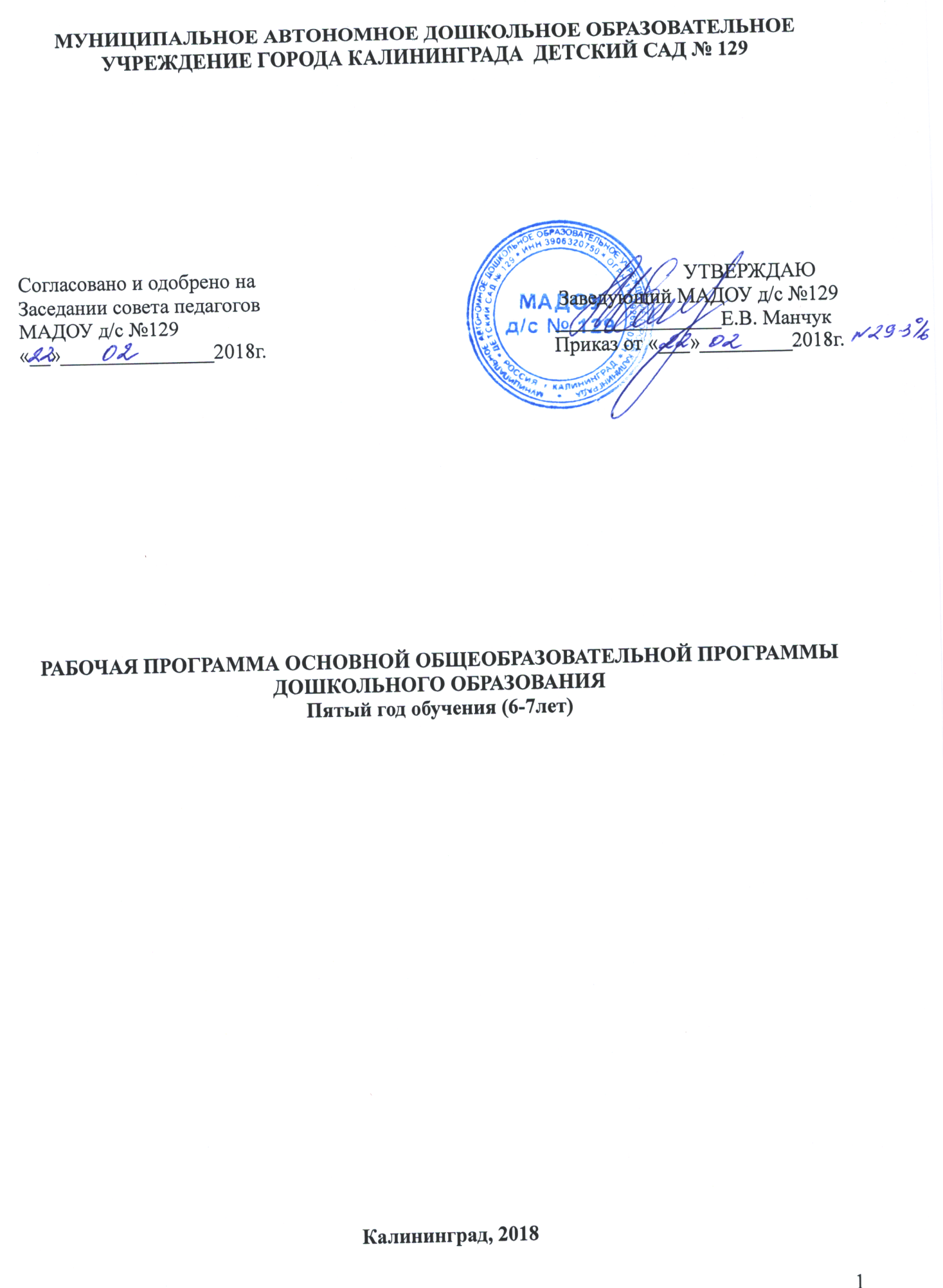 Согласовано и одобрено на                                                                                   УТВЕРЖДАЮЗаседании совета педагогов                                                          Заведующий МАДОУ д/с №129МАДОУ д/с №129                                                                         ________________Е.В. Манчук  «__»_______________2018г.                                                        Приказ от «___»_________2018г.РАБОЧАЯ ПРОГРАММА ОСНОВНОЙ ОБЩЕОБРАЗОВАТЕЛЬНОЙ ПРОГРАММЫ ДОШКОЛЬНОГО ОБРАЗОВАНИЯПятый год обучения (6-7лет)Калининград, 2018СодержаниеПояснительная запискаРабочая Программа (далее-программа) составлена на основе основной образовательной Программы дошкольного образования «От рождения до школы» под редакцией Н.Е. Вераксы, Т.С. Комаровой, М.А. Васильевой, а также на основе парциальных программ: «Ладушки» И. Новосельцевой, И. Каплуновой.  Программа разработана для детей 5-го года обучения (группы общеразвивающей направленности от 6 до 7 лет) и определяет содержание и организацию воспитательно- образовательного процесса по образовательным областям «Речевое развитие», «Познавательное развитие», «Художественно-эстетическое развитие», «Социально- коммуникативное развитие», «Физическое развитие».      Программа направлена на формирование любознательности и познавательной мотивации, на развитие интеллектуальных и личностных качеств, а также формирование представлений о социокультурных ценностях нашего народа, планете Земля и предпосылок учебной деятельности, обеспечивающих социальную успешность, сохранение и укрепление здоровья детей. Программа обеспечивает развитие детей в возрасте от 6 до 7 лет с учетом их возрастных и индивидуальных особенностей.Часть, формируемая участниками образовательных отношений.Парциальная программа по музыкальному воспитанию детей дошкольного возраста «Ладушки» И. Новоскольцевой, И. Каплуновой. Программа «Ладушки» является частью художественно-эстетического воспитания, которая в соответствии с современными задачами дошкольного образования предусматривает всестороннее развитие ребенка на основе его возрастных и индивидуальных способностей, в области музыкального воспитания.Парциальная программа по плаванию «Обучение плаванию» Чеменевой А.А., Столмаковой Т.В. Программа является частью физического воспитания дошкольников, которая ориентирована на гармоничное развитие всех мышц тела ребенка, укрепление его опорно-двигательного аппарата, повышению функций сердечно-сосудистой и дыхательной систем. Направлена на формирование у детей элементарных технических навыков, коммуникативной компетентности и развитие всех психических познавательных процессов.Парциальная программа по духовно-нравственному воспитанию дошкольников по приобщению детей к истокам русской народной культуры. Программа «Истоки» является частью «Социально-коммуникативного развития» и способствует формированию у детей первоначальных представлений о культуре, истории и жизни русского народа.Парциальная программа Колесноковой Е.В по обучению грамоте «От звука к букве» из области речевого развития направлена на развитие звуковой культуры речи, совершенствование фонематического слуха и дальнейшего развития связной речи дошкольников.Рабочая программа составлена на основе следующих нормативных документов:Основная общеобразовательная программа дошкольного образования МАДОУ  д/с № 129;Федеральный закон от 29.12.2012 № 273-ФЗ «Об образовании в Российской Федерации»; Постановление Главного государственного санитарного врача РФ от 15.05. 2013 № 26 «Об утверждении Сан ПиН 2.4.1.3049-13 «Санитарно-эпидемиологические требования к устройству, содержанию и организации режима работы дошкольных образовательных организаций»Приказ Министерство Образования и науки России от 30.08.2013 №1014 «Об утверждении Порядка организации и осуществления образовательной деятельности по основным общеобразовательным программам-образовательным программам дошкольного образования»Приказ Министерство Образования и науки России от 17.10.2013 №1155 «Об утверждении Федерального государственного образовательного стандарта дошкольного образования»Нормативные документы регионального и муниципального уровней.2. Реализация Программы по образовательной области2.1. Образовательная область «Социально-коммуникативное развитие»2.1.1. Формирование основ безопасностиОсновные цели и задачи:Формирование у детей представлений об опасных для человека и окружающего мира природы ситуациях и способах поведения в них;Приобщение к правилам безопасного для человека и окружающего мира природы поведения;Формировать представление о правилах безопасности дорожного движения в качестве пешехода и пассажира транспортного средства.Планируемые результаты освоения Программы по образовательной областиСформированы основы экологической культуры;Знакомы с Красной книгой;Расширены представления о явлениях природы (гром, молния, ураган, радуга), знаком с правилами поведения человека в этих условиях;Систематизированы знания об устройстве улицы, о дорожном движении.Сформированы правила безопасного поведения во время игр в разное время года;Сформировано умение обращаться за помощью к взрослым.Тематические планирование по формированию основ безопасностиКоличество занятий всего – 18 занятийВ месяц – 1 занятие по 30 минутМониторинг (Педагогическая диагностика) - декабрь (1-я, 2-я недели), май – без прекращения образовательного процесса.2.1.2. Духовно-нравственное воспитание «Истоки»Основные цели и задачиФормирование системы знаний о русской народной культуре и истории;Формирование духовных качеств, эстетического вкуса у детей;Формирование устойчивого, познавательного интереса к народному искусству, уважение к труду  и таланту мастеров;Развитие творческих способностей детей;Способствовать обогащению словарного запаса детей.Планируемые результаты освоения ПрограммыСформирован устойчивый интерес к истории и культуре нашего народа;Формируются представления о народных промыслах и умения различать изделия разных народных промыслов;Знакомы с русским народным фольклором (сказки, запевки, заклички, прибаутки, потешки).Знакомы с предметами быта в русской избе.Тематическое планирование по духовно-нравственному воспитаниюКоличество занятий всего –18 занятийВ месяц – 1 занятие по 30 минутМониторинг (Педагогическая диагностика) - декабрь (1-я, 2-я недели), май – без прекращения образовательного процесса.2.2. Образовательная область «Речевое развитие»2.2.1. Развитие речи Основные цели и задачи:Развитие достаточного словарного запаса для свободного общения с педагогами, родителями, сверстниками;Развитие интереса к драматизации небольших литературных произведений;Научить составлять по плану и образцу рассказы о предмете по сюжетным картинкам;Учить употребляет в речи синонимы, антонимы, сложные предложения; различать понятия «звук», «слог», «слово», «предложение»; владеть звуко-слоговым анализом;Воспитывать интерес к различным жанрам литературных произведений;Знакомить со сказками и рассказами; учить рассказывать наизусть стихи, считалки, загадки;Знакомить с авторами и иллюстраторами детских книг;Развивать умение выразительно читать стихотворение; пересказывать отрывки из сказок, рассказов.Планируемые результаты по образовательной областиВладеет достаточным словарным запасом;Свободно общается с педагогами, родителями, сверстниками;Пересказывает и драматизирует небольшие литературные произведения, составляет по плану и образцу рассказы о предмете по сюжетным картинкам;Употребляет в речи синонимы, антонимы, сложные предложения; различает понятия «звук», «слог», «слово», «предложение»; владеет звуко-слоговым анализом;Различает жанры литературных произведений;Называет любимые сказки и рассказы;Знает наизусть 2-3 любимых стихотворения, считалки, загадки;Называет 2-3 авторов и 2-3 иллюстраторов детских книг;Выразительно читает стихотворение; пересказывает отрывок из сказки, рассказа.Тематическое планирование по развитию речиКоличество занятий всего – 36 занятийВ неделю – 1 занятие по 30 минутМониторинг (Педагогическая диагностика) без прекращения образовательного процесса - октябрь (1-я, 2-я недели), май.2.2.2. Подготовка к обучению грамотеОсновные цели и задачи:Развитие интереса и способностей к чтениюПодготовка руки к письму.Планируемые результаты по образовательной областиПроявляет интерес к звучащему слову, чтению, письму;Ориентируется в звуко-буквенной системе родного языка;Понимает смыслоразличительную функцию звуков, букв;записывает слова, предложения печатными буквами;Разгадывает ребусы, кроссворды;Читает слова, предложения;Ориентируется в тетради в линейку;Рисует символические изображения предметов в тетради в линейку;Овладевает предпосылкой учебной деятельности.Тематическое планирование по подготовке к обучению грамотеКоличество занятий всего – 36 занятийВ месяц –4 занятия по 30 минутМониторинг (Педагогическая диагностика) без прекращения образовательного процесса - октябрь (1-я, 2-я недели), май.2.3. Образовательная область «Познавательное развитие»2.3.1. Формирование элементарных математических представленийОсновные цели и задачи:Формировать умение самостоятельно объединять различные группы предметов, имеющие общий признак, в единое множество; удалять из множества отдельные его части; устанавливать связи и отношения между целым и частями;Формировать умение считать до 20 и больше (количественный, порядковый счёт), называть числа в прямом и обратном порядке до 10, начиная с любого числа, соотносить цифры от 0 до 9 и количество предметов;Развивать умение составлять и решать задачи в одно действие на сложение и вычитание, пользуется цифрами и знаками +,-,=, знать состав чисел первого десятка;Знакомить с величинами длины, ширины, высоты, объёма, массы (вес) и способами их измерения, со способами измерения длины предметов, отрезков прямых линий, объёмов жидких и сыпучих веществ с помощью условных мер, определять время по часам с точностью до 1 часа;Развивать умение делить предметы на несколько равных частей, сравнивать целое и его части; различает и называет отрезок, угол, круг, овал, многоугольник, шар, куб; проводит их сравнения;Знакомить с монетами разного достоинства, названием текущего месяца года, последовательностью дней недели, месяцев, времён года.Планируемые результаты по образовательной областиСформированы общие представления о множестве;Сформированы навыки количественного и порядкового счета в пределах 20;Умеет решать простые арифметические задачи;Сформированы первоначальные измерительные умения;Знает все геометрические фигуры, сформировано представление о многоугольнике;Анализирует форму предметов в целом и отдельных их частей;Ориентируется на ограниченной территории, располагает предметы в указанном направлении;Сформировано «чувство времени».Тематическое планирование по формированиюэлементарных математических представленийКоличество занятий всего – 70 занятийВ месяц – 8 занятий по 30 минутМониторинг (Педагогическая диагностика) без прекращения образовательного процесса - октябрь (1-я, 2-я недели), май.2.3.2. Ознакомление с природойОсновные цели и задачи:Формировать умение устанавливать элементарные причинно-следственные связи между природными явлениями;Знакомить с некоторыми представителями животного мира;Конкретизировать представления детей об условиях жизни комнатных растений;Расширять и систематизировать знания о домашних, зимующих и перелетных птицах, домашних животных;Расширять знания о млекопитающих, земноводных и пресмыкающихся;Расширять представления о насекомых;Закреплять умение правильно вести себя в природе.Планируемые результаты по образовательной областиУстанавливает элементарные причинно-следственные связи между природными явлениями;Знает некоторых представителей животного мира, может обобщать (звери дикие и домашние, средней полосы и южных/северных стран, птицы, пресмыкающиеся, земноводные, насекомые.Умеют обобщать и систематизировать представления о временах года;Знают  народные приметы;Умеет передавать свое отношение к природе в рассказах и продуктивных видах деятельности.Тематическое планирование по ознакомлению с природойКоличество занятий всего – 18 занятийВ месяц – 2 занятия по 30 минутМониторинг (Педагогическая диагностика) без прекращения образовательного процесса - октябрь (1-я, 2-я недели), май.2.3.3. Ознакомление с предметным и социальным окружениемОсновные цели и задачи:Обогащать представления о видах транспорта (наземный, подземный, воздушный, водный);Углублять представления о существенных характеристиках предметов, о свойствах и качествах различных материалов;Расширять представления о родном крае, стране.Планируемые результаты по образовательной областиСамостоятельно отбирает или придумывает разнообразные сюжеты игр; придерживается в процессе игры намеченного замысла, оставляя место для импровизации;В дидактической игре договаривается со сверстниками об очерёдности ходов, выборе схем. Проявляет себя терпимым и доброжелательным партнёром;Владеет навыками театральной культуры; знает театральные профессии, правила поведения в театре;Участвует в творческих группах по созданию спектаклей (режиссёра, актёры, костюмеры, оформители);Способен вступить в общение со знакомым взрослым, избирательно и устойчиво взаимодействует со знакомыми детьми, способен эмоционально сопереживать Самостоятельно ухаживает за одеждой, устраняет непорядок в своём внешнем виде. Ответственно выполняет обязанности дежурного, проявляет трудолюбие при трудовых поручениях и труде на природе;Может планировать свою трудовую деятельность: отбирать материалы, инструменты, необходимые для занятий, игр;Соблюдает элементарные правила безопасности поведения в детском саду, на улице, в транспорте. Понимает значение сигналов светофора;Различает и называет спецтранспорт, его назначение, некоторые дорожные знаки, части дороги. Знает и соблюдает элементарные правила поведения на природе (способы правильного обращения с растениями и животными, бережного обращения к окружающей природе)Тематическое планирование по ознакомление с предметным и социальным окружениемКоличество занятий всего – 18 занятийВ месяц – 2 занятия по 30 минутМониторинг (Педагогическая диагностика) без прекращения образовательного процесса - октябрь (1-я, 2-я недели), май.Образовательная область«Художественно-эстетическое развитие»2.4.1. Рисование. Лепка. Аппликация. Основные цели и задачи:Формировать умение узнавать мелодию Государственного гимна РФ. Определять жанр прослушанного произведения (марш, песня, танец); инструмент на котором оно исполнено;Формировать умение различать части музыкального произведения (вступление, заключение, запев, припев);Формировать умение инсценировать игровые песни, придумывать варианты образных движений в играх и хороводах;Воспитывать желание петь песни в удобном диапазоне, выразительно, правильно передавая мелодию, индивидуально и коллективно, в сопровождении и без него;Формировать умение выразительно и ритмично двигаться в соответствии с характером музыки, выполнять танцевальные движения (шаг с притопом, приставной шаг с приседанием, пружинящий шаг, боковой галоп, переменный шаг);Приобщать к исполнению сольно и в ансамбле на детских музыкальных инструментах несложные песни и мелодии;Формировать умение различать и называть виды изобразительного искусства (живопись, графика, скульптура, декоративно- прикладное и народное искусство) Приобщать к созданию индивидуальных и коллективных рисунков, декоративных, предметных и сюжетных композиций на различные темы; используя разные материалы и способы рисования;Формировать умение лепить различные предметы, передавая их форму, пропорции, позы и движения, сюжетные композиции из 2-3 и более предметов способами «налепа» и рельефа; расписывать изделия по мотивам народных промыслов;Формировать умение создавать изображения различных предметов, используя бумагу разной фактуры, способы вырезания и обрывания, создавать сюжетные и декоративные композиции.Планируемые результаты по образовательной области«Художественно-эстетическое развитие»Рисование. Лепка. Аппликация.Сформирован устойчивый интерес к изобразительной деятельности;Сформировано эстетическое отношение к предметам и явлениям окружающего мира, произведениям искусства, к художественно-творческой деятельности;Умеют передавать в изображении основные свойства предметов (форма, величина, цвет), характерные детали, соотношение предметов и их частей по величине, высоте, расположению относительно друг друга;Развито чувство пропорции;Сформировано умение рассматривать работу, радоваться достигнутому результату, замечать и выделять выразительные решения изображений;Знакомы с особенностями декоративной лепке;Сформированы умения украшать узорами предметы декоративного искусства;Умеют вырезать одинаковые фигуры или их детали из бумаги, сложенной гармошкой;Сформировано аккуратное и бережное отношение к материалам.Тематическое планирование по рисованиюКоличество занятий – всего 36Занятий в неделю – 1 занятие  по 30 минутМониторинг (Педагогическая диагностика) без прекращения образовательного процесса - декабрь (1-я, 2-я недели), май.Тематическое планирование по лепкеКоличество занятий – всего 18Занятий в неделю – 1 занятие  по 30 минутМониторинг (Педагогическая диагностика) без прекращения образовательного процесса - декабрь (1-я, 2-я недели), май.Тематическое планирование по аппликацииКоличество занятий – всего 18Занятий в неделю – 1 занятие  по 30 минутМониторинг (Педагогическая диагностика) без прекращения образовательного процесса - декабрь (1-я, 2-я недели), май.2.4.2. Конструирование из строительного материалаОсновные цели и задачи:Формировать умение соотносить конструкцию предмета с его назначением;Создавать постройки по рисунку, планировать этапы создания собственной постройки, находить конструктивные решения;Формировать умение создавать модели из разных видов конструктора по рисунку и по словесной инструкции, работать коллективно, распределять между членами группы этапы осуществления постройки.Планируемые результаты по образовательной областиСпособен соотносить конструкцию предмета с его назначением;Создаёт постройки по рисунку.Может планировать этапы создания собственной постройки, находить конструктивные решения;Может создавать модели из разных видов конструктора по рисунку и по словесной инструкции;Умеет работать коллективно, распределять между членами группы этапы осуществления постройки.Тематическое планированиеКонструирование из строительного материалаКоличество занятий всего – 36 занятийВ неделю – 1 занятие по 30 минутМониторинг (Педагогическая диагностика) без прекращения образовательного процесса - октябрь (1-я, 2-я недели), май.2.4.3.Музыкальная деятельностьОсновные цели и задачи:Формировать  у  воспитанников музыкальную культуру: воспитывать интерес и любовь к музыке, обогащать музыкальные впечатления.Развивать эмоциональную отзывчивость, мышление, воображение дошкольников, активизировать проявления творчества.Знакомить детей с жанрами музыки. Развивать умение сравнивать произведения разных жанров, одного жанра, пьесы с одинаковыми или близкими названиями. Развивать способности слышать и выражать смену настроений, наиболее яркие, выразительные средства музыки, в движениях (в движениях рук, танцевальных, образных).Формировать навыки выразительных движений, творческие умения. Отражать в движениях умеренный, быстрый и медленный темп. Обучать лексике танцевальных движений: прямой галоп, пружинка, поскоки, выставление ноги на носок, на пятку, кружение по одному и в парах, перестроение из круга врассыпную и обратно, учить овладевать  движениями с предметами.  Знакомить с выразительными возможностями музыкальных инструментов (орган, инструменты симфонического оркестра, народного оркестра). Находить тембры музыкальных инструментов близкие по характеру звучащему произведению; ритмично и выразительно играть на музыкальных инструментах. Развивать звуковысотный, ритмический, тембровый, динамический слух.Развивать певческий голос,  звукообразование, чистую интонацию. Формировать навыки самостоятельного пения, пения без сопровождения, умение слушать друг друга, развивать песенное творчество. Инсценировать песни, сказки, создавать выразительные сценки, используя детский фольклор, игры-драматизации, психологические этюды.Планируемые результаты образовательной деятельностиУзнает гимн РФ;Определяет музыкальные жанры произведения;Различает части произведения;Определяет настроение, характер музыкального произведения;Слышит в музыке изобразительные моменты;Воспроизводит и чисто поет несложные песни в удобном диапазоне;Сохраняет правильное положение корпуса при пении («певческая посадка»); Формируется умение брать дыхание;Выразительно двигается в соответствии с характером музыки, образом;Передает несложный ритмический рисунок;Выполняет танцевальные движения качественно;Инсценирует игровые песни;Исполняет соло и в хоре простые мелодии и песни;Исполняет сольно и в ансамбле на музыкальных инструментах несложные песни и мелодии.Тематическое планирование по музыкеКоличество занятий всего – 72.Количество занятий в месяц – 8.Продолжительность занятий – 30 минут.Педагогический мониторинг музыкального развития воспитанников проводится два раза в год (сентябрь-октябрь, апрель-май).2.5. Образовательная область «Физическое развитие»2.5.1. Обучение плаваниюОсновные цели и задачи:Продолжать совершенствовать движения ног в плавании способом кроль на груди, спине;Изучать движения ног способом брасс;Обучать плаванию способами брасс, дельфин в полной координации;Учить плавать под водой;Поддерживать выбор ребенком способа плавания, уважать его индивидуальные предпочтения.Планируемые результаты по образовательной областиСформированы гигиенические навыки (быстро, аккуратно раздевается, самостоятельно моется под душем, сушит волосы феном);Сформирован навык плавания при помощи движений рук с дыханием всеми способами;Сформирован навык плавания кролем на груди, спине, комбинированными способами в полной координации.Тематическое планирование по обучению плавания2.5.2. Физическая культураОсновные цели и задачи:Формировать основные культурно-гигиенические навыки (быстро и правильно умываться, насухо вытираться, пользоваться индивидуальным полотенцем, мыть ноги перед сном, правильно пользоваться носовым платком и расчёской, следить за своим внешним видом, раздеваться и одеваться, вешать одежду в определённом порядке, следить за чистотой одежды и обуви)Формировать представление о здоровом образе жизни (об особенностях строения и функциях организма человека, о важности соблюдения режима дня, о рациональном питании, о значении двигательной активности в жизни человека, о пользе и видах закаливающих процедур, о роли солнечного света, воздуха и воды в жизни человека и их влиянии на здоровье)Развивать умение правильно выполнять все виды основных движений (ходьба, бег, прыжки, метание, лазание).Развивать умение прыгать на мягкое покрытие с высоты до 40 см, мягко приземляться, прыгать в длину с места на расстоянии не менее 100 см, с разбега не менее 180 см, в высоту с разбега не менее 50 см, прыгать через короткую и длинную скакалку разными способами.Развивать умение перебрасывать набивные мешочки (до 1 кг), бросать предметы в цель из разных положений, попадать в вертикальную и горизонтальную цель с расстояния 4-5 м, метать предметы правой и левой рукой на расстоянии 12 м, метать предметы в движущуюся целью.Развивать умение перестраиваться в 3-4 колонны, в 2-3 круга на ходу, в 2 шеренги после расчёта на первый-второй, соблюдать интервалы во время передвижения.Развивать умение выполнять физические упражнения из разных положений чётко и ритмично, в заданном темпе, под музыку, по словесной инструкции; следить за правильной осанкой.Развивать интерес к участию в играх с элементами спорта (городки, бадминтон, баскетбол, футбол).Планируемые результаты по образовательной областиУсвоил основные культурно-гигиенические навыки (быстро и правильно умывается, насухо вытирается, пользуется индивидуальным полотенцем, моет ноги перед сном, правильно пользуется носовым платком и расчёской, следит за своим внешним видом, быстро раздевается и одевается, вешает одежду в определённом порядке, следит за чистотой одежды и обуви).Имеет устойчивый иммунитет, не имеет пропусков по заболеваемости. Имеет сформированные представления о здоровом образе жизни (об особенностях строения и функциях организма человека, о важности соблюдения режима дня, о рациональном питании, о значении двигательной активности в жизни человека, о пользе и видах закаливающих процедур, о роли солнечного света, воздуха и воды в жизни человека и их влиянии на здоровье).Правильно выполняет все виды основных движений (ходьба, бег, прыжки, метание, лазание).Может прыгать на мягкое покрытие с высоты до 40 см, мягко приземляться, прыгать в длину с места на расстоянии не менее 100 см, с разбега не менее 180 см, в высоту с разбега не менее 50 см, прыгать через короткую и длинную скакалку разными способами.Может перебрасывать набивные мешочки (до 1 кг), бросать предметы в цель из разных положений, попадать в вертикальную и горизонтальную цель с расстояния 4-5 м, метать предметы правой и левой рукой на расстоянии 12 м, метать предметы в движущуюся цель. Умеет перестраиваться в 3-4 колонны, в 2-3 круга на ходу, в 2 шеренги после расчёта на первый-второй, соблюдать интервалы во время передвижения.Выполняет физические упражнения из разных положений чётко и ритмично, в заданном темпе, под музыку, по словесной инструкции; следит за правильной осанкой.Участвует в играх с элементами спорта (городки, бадминтон, баскетбол, футбол)Тематическое планирование по физической культуреКоличество занятий всего – 72.Количество занятий в месяц – 8.Продолжительность занятий – 30 минут.Педагогический мониторинг музыкального развития воспитанников проводится два раза в год (сентябрь-октябрь, апрель-май).3. Материально-техническое обеспечение ПрограммыВ детском учреждении имеются следующие помещения:Групповые помещения - 13Конференц-зал-1Кабинет учителя - логопеда - 2Кабинет педагога-психолога - 1Музыкальный зал-1Театральный зал-1Зимний сад-1Физкультурный зал - 1Бассейн-1Комната для закаливания (ванная, массажный кабинет)-1Изостудия-1Музей русского быта-1Кабинет «Русская изба»-1Лингафонный кабинет-1Кабинет «Всезнайка» -1Эколаборатория -1Музей «Патриоты России»-1Кабинет «ПДД»-1Кабинет развивающих игр В.Воскобовича-1Медицинский кабинет (2 изолятора, процедурный) -1Техническое обеспечение:Компьютеры – 8Интерактивная доска – 1Музыкальный центр-2Видеопроектор-1Ноутбук-13.1. Список литературы3.2. Наглядные пособия№п/пНаименование раздела1Пояснительная записка2Реализации Программы по образовательным  областям2.1.Образовательная область «Социально-коммуникативное развитие».2.1.1.Цели, задачи, планируемые результаты освоения Программы, тематическое планирование по Формированию основ безопасности.2.1.2.Цели, задачи, планируемые результаты освоения Программы, тематическое планирование по Духовно-нравственному воспитанию «Истоки»2.2.Образовательная область  «Речевое развитие»2.2.1.Цели, задачи, планируемые результаты освоения Программы, тематическое планирование по Развитию речи2.2.2.Цели, задачи, планируемые результаты освоения Программы, тематическое планирование по Подготовке детей к грамоте2.3.Образовательная область «Познавательное развитие»2.3.1.Цели, задачи, планируемые результаты освоения Программы, тематическое планирование по Формированию элементарных математических представлений2.3.2.Цели, задачи, планируемые результаты освоения Программы, тематическое планирование по Ознакомлению с природой2.3.3.Цели, задачи, планируемые результаты освоения Программы, тематическое планирование по Конструированию из строительного материала2.3.4.Цели, задачи, планируемые результаты освоения Программы, тематическое планирование по Ознакомлению с предметным и социальным окружением2.4.Образовательная область «Художественно-эстетическое развитие»2.4.1.Цели, задачи, планируемые результаты освоения Программы, тематическое планирование по Рисованию, Лепке, Аппликации2.4.2.Цели, задачи, планируемые результаты освоения Программы, тематическое планирование по Музыке2.5.Образовательная область  «Физическое развитие»2.5.1.Цели, задачи, планируемые результаты освоения Программы, тематическое планирование по Плаванию2.5.2.Цели, задачи, планируемые результаты освоения Программы, тематическое планирование по Физической культуре 3.Материально-техническое обеспечение Программы3.1.Список литературы3.2.Наглядные пособияМесяцТема образовательной деятельностиСодержаниеИсточникСентябрь1«Взаимная забота и помощь в семье»Рассматривание фотоальбома, составление рассказа о своей семье; создание родословной семьи – генеалогического древа.«Формирование основ безопасности дошкольников» К.Ю. Белая, стр.82«Взаимная забота и помощь в семье»Рассказ о своей семье с опорой на генеалогическое древо.Формирование основ безопасности дошкольников» К.Ю. Белая, стр.8Октябрь3«Один дома»Формировать понятие безопасного нахождения одному дома. Формирование алгоритма действий в случае непредвиденных обстоятельств.«Формирование основ безопасности дошкольников» К.Ю. Белая, стр.154«Если ребенок потерялся»Закрепить знания детей о правилах поведения, если ты потерялся. Проиграть ситуацию «Потерялся в магазине», «На улице».«Формирование основ безопасности дошкольников» К.Ю. Белая, стр.16Ноябрь5«О правилах пожарной безопасности»Закреплять навыки безопасного поведения при возникновения ситуации пожара. Чтение художественных произведений.«Формирование основ безопасности дошкольников» К.Ю. Белая, стр.206«Правила поведения при пожаре»Закреплять  правила поведения при возникновении пожара. Проиграть ситуацию возникновения пожара в магазине, дома.«Формирование основ безопасности дошкольников» К.Ю. Белая, стр.22Декабрь7«Правила поведения на воде»Выучить правила поведения на воде (озере, реке, море). Проиграть ситуацию, если человек начал тонуть.«Формирование основ безопасности дошкольников» К.Ю. Белая, стр.258«Психологическая безопасность, или Защити себя сам»Сформировать у дошкольника элементы  психологической безопасности – защитные реакции.«Формирование основ безопасности дошкольников» К.Ю. Белая, стр.28Январь9«Как устроен мой организм»Познакомить со строением человека с использованием иллюстраций. Формировать умение прислушиваться к своему организму, чувствовать его работу.«Формирование основ безопасности дошкольников» К.Ю. Белая, стр.3010«Соблюдаем режим дня»Закреплять представления детей о здоровом образе жизни,  о соблюдении режима дня.«Формирование основ безопасности дошкольников» К.Ю. Белая, стр.31Февраль11«Правила первой помощи»Закреплять знания детей об элементарных правилах оказания первой помощи. Игра «Окажи помощь, если …» (проиграть разные ситуации).«Формирование основ безопасности дошкольников» К.Ю. Белая, стр.3712«Врачебная помощь»Знакомство с профессией доктора травматолога. Формировать у детей внутреннюю психологическую подготовку для встрече с доктором, если срочно требуется его помощь. Объяснение разных ситуаций. Игра «Скорая помощь»«Формирование основ безопасности дошкольников» К.Ю. Белая, стр.38Март13«Ядовитые растения»Познакомить с некоторыми ядовитыми растениями (борщевик, волчье лыко, лютик едкий, дурман), рассказать чем опасно. Рассмотреть иллюстрации.«Формирование основ безопасности дошкольников» К.Ю. Белая, стр.5114«Не все грибы съедобны»Сообщить элементарные сведения о грибах: как выглядит, как называется, где растет, как отличить съедобный от ядовитого гриба. Рассмотреть иллюстрации.«Формирование основ безопасности дошкольников» К.Ю. Белая, стр.52Апрель15«Не все грибы съедобны»Загадывание загадок о грибах. Сформировать правила, необходимые при сборе грибов. Игра «Найди по описанию».«Формирование основ безопасности дошкольников» К.Ю. Белая, стр.5216«Правила поведения при грозе»Знакомство с природным явлением гроза. Дать элементарные знания о том, что такое гром, молния, радуга. Познакомить с правилами поведения во время грозы. Загадывание загадок.«Формирование основ безопасности дошкольников» К.Ю. Белая, стр.53Май17«Правила поведения при грозе»Знакомство с природным явлением гроза. Дать элементарные знания о том, что такое гром, молния, радуга. Познакомить с правилами поведения во время грозы. Рисование радуги. Чтение стихов.«Формирование основ безопасности дошкольников» К.Ю. Белая, стр.5318«Помощь при укусах»Беседа об укусах насекомых, змеи или собаки. Формировать алгоритм действий при укусах.«Формирование основ безопасности дошкольников» К.Ю. Белая, стр.59МесяцТема образовательной деятельностиСодержаниеИсточникСентябрь1«Что летом родится, - зимой пригодится»Беседа о лете. Повторение пословиц, поговорок и песенок о лете.«Приобщение детей к истокам русской народной культуры» Князева О.Л., стр.862«К худой голове своего ума не приставишь»Беседа об уме и о глупости. Знакомство со сказкой «Про Филю». Словесная игра «Филя и Уля».«Приобщение детей к истокам русской народной культуры» Князева О.Л., стр.87Октябрь3«Октябрь — грязик — ни колеса, ни полоза не любит»Беседа о характерных приметах октября. Рассказ о народном празднике Покрове.«Приобщение детей к истокам русской народной культуры» Князева О.Л., стр.884«Злое истребление»Рассказ о монголо-татарском нашествии и предания о граде Китеже. Знакомство со старинным оружием.«Приобщение детей к истокам русской народной культуры» Князева О.Л., стр.89Ноябрь5«Камень-град»Знакомство с легендами о строительстве Нижегородского кремля — пограничной крепости Московского государя.«Приобщение детей к истокам русской народной культуры» Князева О.Л., стр.896«Синичкин день»Заключительная беседа об осени. Рассказ о праздниках Синичкин день и Кузьминки.«Приобщение детей к истокам русской народной культуры» Князева О.Л., стр.90Декабрь7«Чудо-чудное, диво-дивное — Золотая Хохлома»Рассказ о традициях хохломской росписи («кудрина», «травка» и т.п.)«Приобщение детей к истокам русской народной культуры» Князева О.Л., стр.908«Пришел мороз-береги ухо и нос»Знакомство со сказкой В.Ф. Одоевского «Мороз Иванович». Загадывание загадок о морозе. Повторение песенки «Как на тоненький ледок»«Приобщение детей к истокам русской народной культуры» Князева О.Л., стр.92Январь9«Зимние узоры»Знакомство с творчеством вологодских кружевниц.«Приобщение детей к истокам русской народной культуры» Князева О.Л., стр.9310«Гжель прекрасная»Знакомство с гжельским художественным промыслом.«Приобщение детей к истокам русской народной культуры» Князева О.Л., стр.94Февраль11«Живет в народе песня»Беседа о русско йнародной песне. Знакомство с пословицами и поговорками о песне. Разучивание русской народной песни «Ой, вставала я ранешенько»«Приобщение детей к истокам русской народной культуры» Князева О.Л., стр.9512«На героя и слава бежит»Рассказ о русских богатырях.«Приобщение детей к истокам русской народной культуры» Князева О.Л., стр.95Март13Русская матрешкаРассказ о матрешке. Разучивание частушек.«Приобщение детей к истокам русской народной культуры» Князева О.Л., стр.9614Поэзия народного костюмаРассказ о народном костюме. Прослушивание русских народных песен.«Приобщение детей к истокам русской народной культуры» Князева О.Л., стр.97Апрель15«Шутку шутить — людей насмешить»Беседа о народном юморе (докучные сказки, скороговорки, дразнилки). Словесная игра «Путаница».«Приобщение детей к истокам русской народной культуры» Князева О.Л., стр.9816«Путешествие на златогривой чудо-тройке»Знакомство детей с образом коня в русском народном декоративно-прикладном творчестве (городецкая, хохломская, палехская роспись). Рассказ о мастерах Палеха. Прослушивание народных песен, воспевающих русскую тройку.«Приобщение детей к истокам русской народной культуры» Князева О.Л., стр.99Май17«Человек без Родины, что соловей без песни».Заключительная беседа о прошлом родного края и героях-земляках.«Приобщение детей к истокам русской народной культуры» Князева О.Л., стр.9918«Край родной, навек любимый»Экскурсия. Русские подвижные игры на открытом воздухе.«Приобщение детей к истокам русской народной культуры» Князева О.Л., стр.100МесяцТема образовательной деятельностиСодержаниеИсточникСентябрь1«Летние истории» Помогать детям составлять рассказы из личного опыта, учить подбирать существительные к прилагательным.«Развитие речи в д/с»  В.В. Гербова, стр. 202«Звуковая культура речи» (проверочное) Выяснить, как дети владеют умениями, которые были сформированы в старшей группе«Развитие речи в д/с»  В.В. Гербова, стр. 213«Пересказ итальянской сказки «Как осел петь перестал»Познакомить детей с итальянской сказкой «Как осел петь перестал» (в обр. Дж. Родари). Помогать детям пересказывать небольшие тексты без существенных пропусков и повторов.«Развитие речи в д/с»  В.В. Гербова, стр. 244«Рассказ воспитателя о А. С. Пушкине»Рассказать детям о великом русском поэте; вызвать чувство радости от восприятия его стихов и желание услышать другие стихотворения.«Развитие речи в д/с»  В.В. Гербова, стр. 25Октябрь5«Звуковая культура речи. Подготовка к обучению грамоте»Совершенствовать слуховое внимание и восприятие детей. Учить определять количество и порядок слов в предложении«Развитие речи в д/с»  В.В. Гербова, стр. 286«Вот такая история!» Помогать детям составлять рассказы из личного опыта.«Развитие речи в д/с»  В.В. Гербова, стр. 317Чтение сказки А.Ремизова «Хлебный голос». Дидактическая игра «Я-вам, вы-мне».Познакомить детей с новой сказкой, выяснить, согласны ли они с концовкой произведения. Совершенствовать умение детей воспроизводить последовательность слов в предложении.«Развитие речи в д/с»  В.В. Гербова, стр. 328«Небылицы - перевертыши»Познакомить детей с народными и авторскими перевертышами, вызвать желание составлять свои небылицы.«Развитие речи в д/с»  В.В. Гербова, стр. 34Ноябрь9«Сегодня так светло кругом!»Познакомить детей с стихами об осени, приобщая их к поэтической речи.«Развитие речи в д/с»  В.В. Гербова, стр. 3510«Звуковая культура речи. Работа над предложением»Совершенствовать фонетическое восприятие умение определять количество и последовательность слов в предложении. Продолжать работу над смысловой стороной слова«Развитие речи в д/с»  В.В. Гербова, стр.3711Чтение сказки К. Паустовского «Теплый хлеб»Познакомить детей с литературной сказкой К. Паустовского «Теплый хлеб»«Развитие речи в д/с»  В.В. Гербова, стр. 4112«Первый снег. Заучивание наизусть стихотворения А.Фета «Мама! Глянь-ка из окошка…»Развивать способность воспринимать поэтическую речь. Помочь запомнить новое стихотворение.«Развитие речи в д/с»  В.В. Гербова, стр. 42Декабрь13«Работа с иллюстрированными изданиями сказок» Приучать детей с интересом рассматривать рисунки в книгах. Активизировать речь детей«Развитие речи в д/с»  В.В. Гербова, стр. 4514Чтение рассказа Л.Толстого «Прыжок»Рассказать детям о писателе, помочь вспомнить известные рассказы Л.Н. Толстого и познакомить с новым произведением.«Развитие речи в д/с»  В.В. Гербова, стр. 4715«Тяпа и Топ сварили компот» Совершенствовать умение детей составлять рассказы по картинкам с последовательно развивающимся действием.«Развитие речи в д/с»  В.В. Гербова, стр. 4816Чтение сказки К.Ушинского «Слепая лошадь»Познакомить детей с новой сказкой«Развитие речи в д/с»  В.В. Гербова, стр. 49Январь17«Новогодние встречи» Произведения Н.НосоваСовершенствовать умение детей составлять рассказы из личного опыта. Активизировать речь дошкольников Вспомнить с детьми рассказы Н.Носова, любимые эпизоды из книги «Приключения Незнайки и его друзей»«Развитие речи в д/с»  В.В. Гербова, стр. 5418«Творческие рассказы детей»Активизировать фантазию и речь детей«Развитие речи в д/с»  В.В. Гербова, стр. 5519«Лексические игры и упражнения»Активизировать словарь детей, совершенствовать слуховое восприятие речи.«Развитие речи в д/с»  В.В. Гербова, стр. 5620Чтение сказки С.Маршака «Двенадцать месяцев»Познакомить детей со стихотворениями о зиме Познакомить детей с новой сказкой«Развитие речи в д/с»  В.В. Гербова, стр. 57Февраль21«Чтение русской народной сказки «Никита Кожемяка» Вспомнить с детьми русские народные сказки. Познакомить с русской народной сказкой «Никита Кожемяка». Помочь определить сказочные эпизоды в сказке.«Развитие речи в д/с»  В.В. Гербова, стр. 5822«Работа по сюжетной картине»Совершенствовать умение детей озаглавливать картину, составлять план рассказа. Активизировать речь детей.«Развитие речи в д/с»  В.В. Гербова, стр. 5923Чтение былины «Илья Муромец и Соловей- разбойник»Познакомить детей с былиной, с ее необычным складом речи, с образом былинного богатыря Ильи Муромца«Развитие речи в д/с»  В.В. Гербова, стр. 6024Пересказ рассказа В.Бианки «Музыкант»Совершенствовать умение детей пересказывать рассказ«Развитие речи в д/с»  В.В. Гербова, стр. 62Март25Чтение сказки В.Даля «Старик-годовик»Совершенствовать диалоговую речь детей«Развитие речи в д/с»  В.В. Гербова, стр. 6526«Заучивание стихотворения П. Соловьевой «Ночь и день»Познакомить детей со стихотворением П. Соловьевой «Ночь и день»; упражнять в выразительном чтении стихотворения«Развитие речи в д/с»  В.В. Гербова, стр. 6627«Лохматые и крылатые»Продолжать учить детей составлять интересные и логические рассказы о животных и птицах«Развитие речи в д/с»  В.В. Гербова, стр. 7028Чтение былины «Садко»Познакомить детей с былиной «Садко»«Развитие речи в д/с»  В.В. Гербова, стр. 71Апрель29Лексико - грамматические упражненияВоспитывать чуткость к слову, активизировать и обогащать словарь, помогать правильно употреблять сложноподчиненные предложения.«Развитие речи в д/с»  В.В. Гербова, стр. 7130«Рассказы по картинкам»Продолжать совершенствовать умение детей составлять рассказы по картинкам с последовательно развивающимся действием«Развитие речи в д/с»  В.В. Гербова, стр. 7531Пересказ сказки «Лиса и козел»Совершенствовать умение детей пересказывать сказку «в лицах»«Развитие речи в д/с»  В.В. Гербова, стр. 7532« Лексико- грамматические упражнения Повторение пройденного материала.Воспитывать чуткость к слову, активизировать и обогащать словарь, помогать правильно употреблять сложноподчиненные предложения.«Развитие речи в д/с»  В.В. Гербова, стр. 71-76Май33Заучивание стихотворения З.Александровой «Родина»Помочь детям понять смысл стихотворения («Родина бывает разная, но у всех она одна»), запомнить стихотворение.«Развитие речи в д/с»  В.В. Гербова, стр. 7634Весенние стихиПомочь детям почувствовать удивительную неповторимость стихотворений о весне.«Развитие речи в д/с»  В.В. Гербова, стр. 7935Беседа с детьми о рисунках. Чтение рассказа В.Бианки «Май» Учить детей воспринимать книжные иллюстрации как самоценность и источник информации. С помощью рассказа В.Бианки познакомить детей с приметами мая-последнего месяца весны.«Развитие речи в д/с»  В.В. Гербова, стр. 7936Пересказ рассказа Э.Шима «Очень вредная крапива» Продолжать совершенствовать умение пересказывать несложные тексты, правильно строить предложения.«Развитие речи в д/с»  В.В. Гербова, стр. 81МесяцТемаСодержаниеИсточникСентябрь1«Звуки и буквы»закреплениеИгровое упражнение «Прочитай и допиши правильно». Игры «Буквы рассыпались», «Буквы потерялись», «Буквы поменялись местами».Колесникова Е.В. «Развитие интереса и способностей к чтению у детей 6-7 лет». Рабочая тетрадь,«Я начинаю читать»2«Звуки и буквы»закреплениеСоотнесение звука и буквы, чтение и отгадывание загадок. Игровое упражнение «Прочитай и допиши правильно».Колесникова Е.В. «Развитие интереса и способностей к чтению у детей 6-7 лет». Рабочая тетрадь,«Я начинаю читать»3«Слова и слоги»закреплениеЧтение пословиц. Игровой упражнение «Соедини правильно». Игровой упражнение «Кто в каком домике живет».Колесникова Е.В. «Развитие интереса и способностей к чтению у детей 6-7 лет». Рабочая тетрадь,«Я начинаю читать»4«Предложение, графические навыки»закреплениеИгровое упражнение «Прочитай и допиши правильно», составление предложений по картинкам, рисование по образцу в тетради в клетку.Колесникова Е.В. «Развитие интереса и способностей к чтению у детей 6-7 лет». Рабочая тетрадь,«Я начинаю читать»Октябрь5«В мире книг»Чтение и отгадывание загадок, запись слов-отгадок, чтение пословиц, рисование Колобка в тетради в линейку.Колесникова Е.В. «Развитие интереса и способностей к чтению у детей 6-7 лет». Рабочая тетрадь,«Я начинаю читать»6«Игрушки»Игровые упражнения «Напиши правильно», «Допиши предложение», «Чтение загадок», рисование шариков в тетради в линейку.Колесникова Е.В. «Развитие интереса и способностей к чтению у детей 6-7 лет». Рабочая тетрадь,«Я начинаю читать»7«Овощи»Игровые упражнения «Напиши правильно»,«Соедини правильно», чтение загадок, рисование огурцов в тетради в линейку.Колесникова Е.В. «Развитие интереса и способностей к чтению у детей 6-7 лет». Рабочая тетрадь,«Я начинаю читать»8«Фрукты»Игровые упражнения «Напиши правильно», «Что, где растет», «Учимся разгадывать кроссоврды», рисование вишен, яблок в тетрадив линейку.Колесникова Е.В. «Развитие интереса и способностей к чтению у детей 6-7 лет». Рабочая тетрадь,«Я начинаю читать»Ноябрь9«Осень»Чтение загадок, пословиц об осени. Рисование осенних листьев в тетради в линейку.Колесникова Е.В. «Развитие интереса и способностей к чтению у детей 6-7 лет». Рабочая тетрадь,«Я начинаю читать»10«Домашние животные»Чтение загадок, игровое упражнение «Напиши правильно», чтение рассказа К.Д.Ушинского «Васька», рисование кошки в тетради в линейку.Колесникова Е.В. «Развитие интереса и способностей к чтению у детей 6-7 лет». Рабочая тетрадь,«Я начинаю читать»11«Дикие животные»Разгадывание кроссворда, игровой упражнение «Допиши предложение»,чтение загадок, рисование  зайца в тетради в линейку.Колесникова Е.В. «Развитие интереса и способностей к чтению у детей 6-7 лет». Рабочая тетрадь,«Я начинаю читать»12ПовторениеПовторение пройденного материала.Колесникова Е.В. «Развитие интереса и способностей к чтению у детей 6-7 лет». Рабочая тетрадь,«Я начинаю читать»Декабрь13«Сказки»Чтение отрывка из рассказа Ю.Коваля, игровое упражнение «Напиши правильно», чтение загадок, рисование Чебурашки в тетради в линейку.Колесникова Е.В. «Развитие интереса и способностей к чтению у детей 6-7 лет». Рабочая тетрадь,«Я начинаю читать»14«Зима»Чтение загадок, рассказа о зиме, составление предложения по картинке, рисование снежинок в тетради в линейку.Колесникова Е.В. «Развитие интереса и способностей к чтению у детей 6-7 лет». Рабочая тетрадь,«Я начинаю читать»15ПовторениеПовторение пройденного материала.Колесникова Е.В. «Развитие интереса и способностей к чтению у детей 6-7 лет». Рабочая тетрадь,«Я начинаю читать»16«Новый год»Чтение стихотворения, игровое упражнение «Напиши правильно», составление рассказа по серии сюжетных картинок, рисование елочных шариков в тетради в линейку.Колесникова Е.В. «Развитие интереса и способностей к чтению у детей 6-7 лет». Рабочая тетрадь,«Я начинаю читать»Январь17ПовторениеПовторение пройденного материала.Колесникова Е.В. «Развитие интереса и способностей к чтению у детей 6-7 лет». Рабочая тетрадь,«Я начинаю читать»18«Транспорт»Игровое упражнение «Напиши правильно», чтение загадок, рисование вагончиков в тетради в линейку.Колесникова Е.В. «Развитие интереса и способностей к чтению у детей 6-7 лет». Рабочая тетрадь,«Я начинаю читать»19«Профессии»Игровое упражнение «Прочитай и допиши предложение», «Соедини правильно», чтение загадок.Колесникова Е.В. «Развитие интереса и способностей к чтению у детей 6-7 лет». Рабочая тетрадь,«Я начинаю читать»20ПовторениеПовторение пройденного материала.Колесникова Е.В. «Развитие интереса и способностей к чтению у детей 6-7 лет». Рабочая тетрадь,«Я начинаю читать»Февраль21«Природные явления»Чтение пословиц, стихотворения о природных явлениях, игровое упражнение «Соедини правильно». Соотнесение звука и буквы.Колесникова Е.В. «Развитие интереса и способностей к чтению у детей 6-7 лет». Рабочая тетрадь,«Я начинаю читать»22«Лес»Чтение рассказа, загадок о деревьях, игровое упражнение «Что перепутал художник», рисование желудей, грибов в тетради.Колесникова Е.В. «Развитие интереса и способностей к чтению у детей 6-7 лет». Рабочая тетрадь,«Я начинаю читать»23«Насекомые»Разгадывание кроссворда, игровое упражнение «Раскрась и соедини правильно», рисование божьих коровок в тетради в линейку.Колесникова Е.В. «Развитие интереса и способностей к чтению у детей 6-7 лет». Рабочая тетрадь,«Я начинаю читать»24ПовторениеПовторение пройденного материала.Колесникова Е.В. «Развитие интереса и способностей к чтению у детей 6-7 лет». Рабочая тетрадь,«Я начинаю читать»Март25«8 Марта»Чтение стихотворения Т.Шорыгиной, написание поздравлений женщинам и рисование для них букетов.Колесникова Е.В. «Развитие интереса и способностей к чтению у детей 6-7 лет». Рабочая тетрадь,«Я начинаю читать»26«Птицы»Игровое упражнение «Напиши правильно», чтение загадок, рассказа К.Д. Ушинского «Дятел», рисование птичек в тетрадив линейку.Колесникова Е.В. «Развитие интереса и способностей к чтению у детей 6-7 лет». Рабочая тетрадь,«Я начинаю читать»27«Цветы»Разгадывание кроссворда, игровое упражнение «Раскрась правильно», рисование тюльпанов в тетради в линейку.Колесникова Е.В. «Развитие интереса и способностей к чтению у детей 6-7 лет». Рабочая тетрадь,«Я начинаю читать»28ПовторениеПовторение пройденного материала.Колесникова Е.В. «Развитие интереса и способностей к чтению у детей 6-7 лет». Рабочая тетрадь,«Я начинаю читать»Апрель29«Весна»Чтение загалки, рассказа Н.Сладкова «Весенние радости», игровое упражнение «Соедини правильно», рисование подснежников в тетради в линейку.Колесникова Е.В. «Развитие интереса и способностей к чтению у детей 6-7 лет». Рабочая тетрадь,«Я начинаю читать»30ПовторениеПовторение пройденного материала.Колесникова Е.В. «Развитие интереса и способностей к чтению у детей 6-7 лет». Рабочая тетрадь,«Я начинаю читать»31«Лето»Чтение загадки и рассказа о лете, игровые упражнения «Раскраст правильно», «Звуки и буквы», чтение пословиц о лете, рисование грибов в тетради в линейку.Колесникова Е.В. «Развитие интереса и способностей к чтению у детей 6-7 лет». Рабочая тетрадь,«Я начинаю читать»32ПовторениеПовторение пройденного материала.Колесникова Е.В. «Развитие интереса и способностей к чтению у детей 6-7 лет». Рабочая тетрадь,«Я начинаю читать»Май33«Ребусы»Разгадывание ребусов.Колесникова Е.В. «Развитие интереса и способностей к чтению у детей 6-7 лет». Рабочая тетрадь,«Я начинаю читать»34«Кроссворды»Разгадывание кроссвордов.Колесникова Е.В. «Развитие интереса и способностей к чтению у детей 6-7 лет». Рабочая тетрадь,«Я начинаю читать»35«Скоров школу»Чтение стихотворения и пословиц о школе, игровое упражнение «Соедини правильно», чтение вопросов и написание ответов на них.Колесникова Е.В. «Развитие интереса и способностей к чтению у детей 6-7 лет». Рабочая тетрадь,«Я начинаю читать»36ПовторениеПовторение пройденного материала.Колесникова Е.В. «Развитие интереса и способностей к чтению у детей 6-7 лет». Рабочая тетрадь,«Я начинаю читать»МесяцСодержаниеИсточникСентябрь1Воспитатель проводит дидактические игры с целью уточнения знаний детей в области математики(количество, форма, цвет).И.А.Помораева, В.А.Позина «Формирование элементарных математических представлений»2Воспитатель проводит дидактические игры с целью уточнения знаний детей в области математики(количество, форма, цвет).И.А.Помораева, В.А.Позина «Формирование элементарных математических представлений»3Упражнять в делении множества на части и объединении его частей; совершенствовать умение устанавливать зависимость между множеством и его частью. Закреплять навыки порядкового счета в пределах 10, умение отвечать на вопросы «Сколько?», «Который по счету?», « На котором месте?» Закреплять представления о взаимном расположении предметов в пространстве (в ряду): слева, справа, до, после, между, перед, за, рядом. Закреплять умение последовательно определять и называть дни недели.И.А.Помораева, В.А.Позина «Формирование элементарных математических представлений», стр.174Упражнять в делении множества на части и объединении частей в целую группу; совершенствовать умение устанавливать зависимость между множеством и его частью. Учить считать в прямом и обратном порядке в пределах 5. Закреплять умение делить круг и квадрат на 2 и 4 равные части, сравнивать и называть их. Закреплять умение различать и называть знакомые геометрические фигуры.И.А.Помораева, В.А.Позина «Формирование элементарных математических представлений», стр.185Уточнить представления о цифрах 1 и 2 .Упражнять в навыках количественного счета в прямом и обратном порядке в пределах 10. Закреплять умение ориентироваться на листе бумаги, определять стороны и углы листа. Совершенствовать представления о треугольниках и четырехугольниках.И.А.Помораева, В.А.Позина «Формирование элементарных математических представлений», стр.206Уточнять представления о цифре 3. Учить называть предыдущее и последующее число для каждого числа натурального ряда в пределах 10.Совершенствовать умение сравнивать 10 предметов (по длине, ширине, высоте), располагать их в возрастающем и убывающем порядке, обозначать результаты сравнения соответствующими словамиИ.А.Помораева, В.А.Позина «Формирование элементарных математических представлений», стр.217Уточнять представления о цифре 4. Закреплять представления о количественном составе числа5 из единиц. Закреплять умение сравнивать два предмета по величине (длине, ширине) с помощью условной меры, равной одному из сравниваемых предметов. Развивать умение обозначать в речи свое местоположение относительно другого лицаИ.А.Помораева, В.А.Позина «Формирование элементарных математических представлений», стр.248Познакомить с количественным составом числа 6 из единиц. Уточнять представления о цифре 5. Закреплять умение последовательно называть дни недели. Продолжать формировать умение видеть в окружающих предметах форму знакомых геометрических фигур.И.А.Помораева, В.А.Позина «Формирование элементарных математических представлений», стр.25Октябрь9Продолжать учить составлять число 6 из единиц. Уточнять представления о цифре 6. Уточнить приемы деления круга на 2-4 и 8 равных частей, учить понимать соотношение целого и частей, называть и показывать их (половина, одна вторая, одна четвертая, одна восьмая и т.д.) Развивать умение двигаться в пространстве в соответствии с условными обозначениями.И.А.Помораева, В.А.Позина «Формирование элементарных математических представлений», стр.2710Познакомить с составом чисел 7 и 8 из единиц. Уточнять представления о цифре 7. Уточнить приемы деления квадрата на 2, 4 и 8 равных частей; учить понимать соотношение целого и частей, называть их (половина, одна вторая, одна четвертая, одна восьмая и т.д.). Закреплять представления о треугольниках и четырёхугольниках. Закреплять умениеИ.А.Помораева, В.А.Позина «Формирование элементарных математических представлений», стр.3011Продолжать учить составлять числа 7 и 8 из единиц. Уточнять представления о цифре 8. Закреплять последовательное название дней недели. Развивать умение составлять тематическую композицию по образцу.И.А.Помораева, В.А.Позина «Формирование элементарных математических представлений», стр.3212Познакомить с составом числа 9 из единиц. Уточнять представления о цифре 9. Совершенствовать умение называть числа в прямом и обратном порядке от любого числа. Развивать глазомер. Закреплять умение ориентироваться на листе бумаги, определять и называть его стороны и углы.И.А.Помораева, В.А.Позина «Формирование элементарных математических представлений», стр.3413Совершенствовать умение составлять число 9 из единиц. Уточнять представления о цифрах от 1 до 9. Развивать понимание независимости результата счета от его направления. Дать представление о весе предметов и сравнении их путем взвешивания на ладонях; учить обозначать результаты сравнения словами тяжелый, легкий, тяжелее, легче. Развивать умение группировать геометрические фигуры по цвету и форме.И.А.Помораева, В.А.Позина «Формирование элементарных математических представлений», стр.3614Познакомить с составом числа 10 из единиц. Уточнять представления о цифре 0. Продолжать учить находить предыдущее число к названному, последующее число к названному. Уточнить представления о весе предметов. Формировать представления о временных отношениях и учить обозначать их словами: сначала, потом, до, после, раньше, позже.И.А.Помораева, В.А.Позина «Формирование элементарных математических представлений», стр.3815Продолжать учить составлять число 10 из единиц. Познакомить с обозначением числа 10. Закрепить навыки счета в прямом и обратном порядке в пределах 10. Дать представление о многоугольнике на примере треугольника и четырехугольника. Закреплять умение ориентироваться в пространстве с помощью условных обозначений на плане, определять направление движения объектов, отражать в речи их пространственное положение.И.А.Помораева, В.А.Позина «Формирование элементарных математических представлений», стр.4116Учить составлять число 3 из двух меньших чисел и раскладывать его на два меньших числа. Продолжать знакомство с цифрами от 1 до 9. Уточнить представления о многоугольнике, развивать умение находить его стороны, углы и вершины. Закреплять представления о временах года и месяцах осени.И.А.Помораева, В.А.Позина «Формирование элементарных математических представлений», стр.44Ноябрь17Учить составлять число 4 из двух меньших чисел и раскладывать его на два меньших числа. Закреплять навыки порядкового счета в пределах 10. Развивать умение анализировать форму предметов и их отдельных частей. Совершенствовать представления о весе предметов и умение определять независимо от их внешнего вида одинаково весят предметы или нет. Закреплять умение последовательно определять и называть дни недели.И.А.Помораева, В.А.Позина «Формирование элементарных математических представлений», стр.4618Учить составлять число 5 из двух меньших чисел и раскладывать его на два меньших числа. Познакомить с образованием чисел второго десятка в пределах 15. Совершенствовать умение строить сериационный ряд по весу предметов Закреплять умение ориентироваться на листе бумаги и отражать в речи пространственное расположение предметов словами: вверху, внизу, слева, справа, посередине.И.А.Помораева, В.А.Позина «Формирование элементарных математических представлений», стр.4819Учить составлять число 6 из двух меньших чисел и раскладывать его на два меньших числа. Продолжать знакомить с образованием чисел второго десятка в пределах 15. Познакомить с измерением величин с помощью условной меры. Развивать умение ориентироваться в пространстве с помощью условных обозначений и схем.И.А.Помораева, В.А.Позина «Формирование элементарных математических представлений», стр.5120Учить составлять число 7 из двух меньших чисел и раскладывать его на два меньших числа. Продолжать знакомить с образованием чисел второго десятка в пределах 20. Совершенствовать умение измерять длину предметов с помощью условной меры. Развивать умение ориентироваться на листе бумаги в клетку.И.А.Помораева, В.А.Позина «Формирование элементарных математических представлений», стр.5421Учить составлять число 8 из двух меньших чисел и раскладывать его на два меньших числа. Закреплять навыки счета в прямом и обратном порядке в пределах 15. Упражнять в измерении длины предметов с помощью условной меры. Развивать умение ориентироваться на листе бумаги в клетку.И.А.Помораева, В.А.Позина «Формирование элементарных математических представлений», стр.5522Учить составлять число 9 из двух меньших чисел и раскладывать его на два меньших числа. Совершенствовать навыки счета в пределах 20. П Упражнять в измерении высоты предметов с помощью условной меры. Продолжать развивать умение ориентироваться на листе бумаги в клетку.И.А.Помораева, В.А.Позина «Формирование элементарных математических представлений», стр.5823Учить составлять число 10 из двух меньших чисел и раскладывать его на два меньших числа. Закреплять умение определять предыдущее, последующее и пропущенное число к названному или обозначенному цифрой в пределах 10. Упражнять в умении измерять длину и ширину предметов с помощью условной меры. Продолжать формировать навыки ориентировки на листе бумаги в клетку.И.А.Помораева, В.А.Позина «Формирование элементарных математических представлений», стр.6124Закреплять представления о количественном и порядковом значении числа в пределах 10.Закреплять умение составлять число 10 из единиц. Совершенствовать навыки измерения величины предметов; познакомить с зависимостью результатов измерения от величины условной меры. Развивать умение двигаться в пространстве в заданном направлении. Совершенствовать умение моделировать предметы с помощью знакомых фигур.И.А.Помораева, В.А.Позина «Формирование элементарных математических представлений», стр.64Декабрь25Познакомить с монетами достоинством 1,2,5,10 рублей и 1,5 и 10 копеек. Продолжать формировать навыки ориентировки на листе бумаги в клетку. Уточнить представления о многоугольниках и способах их классификации по виду и размеру.И.А.Помораева, В.А.Позина «Формирование элементарных математических представлений», стр.6726Продолжать знакомить с монетами достоинством 1,5,10 рублей . Учить считать по заданной мере, когда за единицу счета принимается не один, а несколько предметов. Формировать представления об измерении времени, познакомить с песочными часамиИ.А.Помораева, В.А.Позина «Формирование элементарных математических представлений», стр.6927Продолжать знакомить с монетами достоинством 1,5,10 рублей их набором и разменом. Развивать чувство времени, учить регулировать свою деятельность в соответствии с временным интервалом. Продолжать учить считать по заданной мере в пределах 20. Развивать умение воссоздавать сложные по форме предметы из отдельных частей по контурным образцам.И.А.Помораева, В.А.Позина «Формирование элементарных математических представлений», стр.7128Продолжать уточнять представления о монетах достоинством 1,2,5,10 рублей , их наборе и размене. Учить измерять объем сыпучих веществ с помощью условной меры. Познакомить с часами, учить устанавливать время на макете часов. Продолжать учить определять форму предметов и их частей.И.А.Помораева, В.А.Позина «Формирование элементарных математических представлений», стр.7329Продолжать учить измерять объем сыпучих веществ с помощью условной меры. Продолжать знакомить с часами, учить устанавливать время на макете часов. Развивать умение ориентироваться на листе бумаги в клетку. Закреплять представления о многоугольнике; познакомить с его частными случаями: пятиугольником и шестиугольником.И.А.Помораева, В.А.Позина «Формирование элементарных математических представлений», стр.7630Познакомить с правилами измерения жидких веществ с помощью условной меры. Закреплять понимание отношений между числами натурального ряда, умение увеличивать (уменьшать) число на 1 в пределах 10. Развивать чувство времени; учить различать длительность временных интервалов в пределах 5 минут. Развивать умение моделировать геометрические фигуры.И.А.Помораева, В.А.Позина «Формирование элементарных математических представлений», стр.7731Совершенствовать умение раскладывать число на два и меньших и составлять из двух меньших большее число в пределах 10. Закреплять представления о последовательности времен и месяцев года. Развивать умение конструировать геометрические фигуры по словесному описанию и перечислению характерных свойств. Упражнять в умении объединять части в целое множество, сравнивать целое и часть множества.И.А.Помораева, В.А.Позина «Формирование элементарных математических представлений», стр.8032Закреплять умение раскладывать число на два и меньших и составлять из двух меньших большее число в пределах 10. Развивать умение называть предыдущее, последующие, пропущенное число к названному. Закреплять представления о последовательности дней недели. Совершенствовать умение ориентироваться на листе бумаги в клетку. Развивать умение видоизменять геометрические фигуры.И.А.Помораева, В.А.Позина «Формирование элементарных математических представлений», стр.83Январь33Учить составлять арифметические задачи на сложение. Закреплять умение видеть геометрические фигуры в окружающих предметах. Развивать внимание, память, логическое мышление.И.А.Помораева, В.А.Позина «Формирование элементарных математических представлений», стр.8534Продолжать учить составлять и решать арифметические задачи на сложение и вычитание. Совершенствовать умение ориентироваться на листе бумаги в клетку. Развивать внимание, память, логическое мышление.И.А.Помораева, В.А.Позина «Формирование элементарных математических представлений», стр.8835Продолжать учить составлять и решать арифметические задачи на сложение и вычитание. Закреплять умение измерять объем жидких веществ с помощью условной меры. Развивать умение ориентироваться на листе бумаги в клетку. Развивать внимание, память, логическое мышление.И.А.Помораева, В.А.Позина «Формирование элементарных математических представлений», стр.9036Продолжать учить составлять и решать арифметические задачи на сложение и вычитание. Продолжать знакомить с монетами достоинством 1,2,5,10 рублей их набором и разменом. Совершенствовать умение ориентироваться на листе бумаги в клетку . Развивать внимание, память, логическое мышление.И.А.Помораева, В.А.Позина «Формирование элементарных математических представлений», стр.9337Продолжать учить составлять и решать арифметические задачи на сложение и вычитание. Продолжать знакомить с часами и устанавливать время на макете часов. Совершенствовать умение ориентироваться на листе бумаги в клетку.И.А.Помораева, В.А.Позина «Формирование элементарных математических представлений», стр.9538Продолжать учить составлять и решать арифметические задачи на сложение и вычитание. Совершенствовать представления о последовательности чисел в пределах 20. Развивать умение делить целое на 8 равных частей и сравнивать целое и его части.И.А.Помораева, В.А.Позина «Формирование элементарных математических представлений», стр.96Февраль39Продолжать учить составлять и решать арифметические задачи на сложение. Упражнять в счете предметов по образцу. Учить измерять длину отрезков прямых линий по клеткам. Развивать внимание, память, логическое мышление.И.А.Помораева, В.А.Позина «Формирование элементарных математических представлений», стр.10140Продолжать учить составлять и решать арифметические задачи на сложение и вычитание. Закреплять умение называть зимние месяцы. Совершенствовать умение составлять число из единиц. Упражнять в составлении тематических композиций из геометрических фигур.И.А.Помораева, В.А.Позина «Формирование элементарных математических представлений», стр.10341Продолжать учить составлять и решать арифметические задачи на сложение и вычитание. Закреплять умение последовательно называть дни недели и правильно использовать в речи слова: раньше, позже, сначала, потом. Продолжать формировать умение определять отрезок прямой линии и измерять его длину по клеткам. Развивать представления о величине предметов.И.А.Помораева, В.А.Позина «Формирование элементарных математических представлений», стр.10642Продолжать учить составлять и решать арифметические задачи на сложение и вычитание. Расширять представления о весе предметов. Закреплять умение видоизменять геометрические фигуры. Совершенствовать умение ориентироваться в тетради в клетку, выполнять задания по словеснойИ.А.Помораева, В.А.Позина «Формирование элементарных математических представлений», стр.10943Продолжать учить составлять и решать арифметические задачи на сложение и вычитание. Совершенствовать навыки измерения высоты предметов с помощью условной меры. Продолжать знакомить с часами и учить определять время с точностью до 1 часа. Развивать логическое мышление.И.А.Помораева, В.А.Позина «Формирование элементарных математических представлений», стр.11144Продолжать учить составлять и решать арифметические задачи на сложение и вычитание. Совершенствовать навыки счета со сменой его основания. Продолжать развивать представления о геометрических фигурах и умение зарисовывать их в тетради в клетку. Развивать логическое мышление.И.А.Помораева, В.А.Позина «Формирование элементарных математических представлений», стр.11445Продолжать учить составлять и решать арифметические задачи на сложение и вычитание. Совершенствовать навыки счета со сменой его основания. Закреплять умение двигаться в пространстве в заданном направлении в соответствии с условными обозначениями.И.А.Помораева, В.А.Позина «Формирование элементарных математических представлений», стр.11646Продолжать учить самостоятельно составлять и решать арифметические задачи на сложение и вычитание. Закреплять представления о количественном и порядковом значениях числа, умение отвечать на вопросы «Сколько?», «Который по прядку?», «На котором месте?». Совершенствовать умение моделировать геометрические фигуры. Развивать внимание, воображение.И.А.Помораева, В.А.Позина «Формирование элементарных математических представлений», стр.118Март47:Продолжать учить самостоятельно составлять и решать арифметические задачи в пределах 10. Совершенствовать умение делить круг на 8 равных часте1, правильно обозначать части, сравнивать целое и его части. Упражнять в умении определять время по часам с точностью до 1 часа. Развивать внимание.И.А.Помораева, В.А.Позина «Формирование элементарных математических представлений», стр.12048Продолжать учить самостоятельно составлять и решать арифметические задачи на сложение и вычитание в пределах 10. Закреплять понимание отношений рядом стоящих чисел в пределах 10. Совершенствовать умение ориентироваться на листе бумаги в клетку. Развивать внимание.И.А.Помораева, В.А.Позина «Формирование элементарных математических представлений», стр.12349Продолжать учить самостоятельно составлять и решать арифметические задачи на сложение и вычитание в пределах 10. Совершенствовать умение измерять длину предметов с помощью условной меры. Совершенствовать умение в ориентировке на листе бумаги в клетку. Закреплять умение называть последовательно времена и месяцы года.И.А.Помораева, В.А.Позина «Формирование элементарных математических представлений», стр.12650Продолжать учить самостоятельно составлять и решать арифметические задачи на сложение и вычитание в пределах 10.Упражнять в умении составлять число из двух меньших чисел и раскладывать число на два меньших числа. Закреплять представления о монетах достоинством 1,2,5,10 рублей. Развивать умение в ориентировке на листе бумаги в клетку. Упражнять в умении определять вес предметов с помощью весов.И.А.Помораева, В.А.Позина «Формирование элементарных математических представлений», стр.12851Продолжать учить самостоятельно составлять и решать арифметические задачи на сложение и вычитание в пределах 10.Упражнять в умении ориентироваться на листе бумаги в клетку. Развивать умение объединять части множества, сравнивать целое и его части на основе счета. Совершенствовать умение видеть в окружающих предметах формы знакомых геометрических фигур.И.А.Помораева, В.А.Позина «Формирование элементарных математических представлений», стр.13052Продолжать учить самостоятельно составлять и решать арифметические задачи на сложение и вычитание в пределах 10. Закреплять умение в последовательном названии дней недели. Развивать способность в моделировании пространственных отношений между объектами на плане. Развивать пространственное восприятие формы.И.А.Помораева, В.А.Позина «Формирование элементарных математических представлений», стр.13253Продолжать учить самостоятельно составлять и решать арифметические задачи на сложение и вычитание в пределах 10. Развивать умение ориентироваться на листе бумаги в клетку. Совершенствовать умение конструировать объемные геометрические фигуры. Упражнять в счете в прямом и обратном порядке в пределах 20.И.А.Помораева, В.А.Позина «Формирование элементарных математических представлений», стр.13454Упражнять в решении арифметических задач на сложение и вычитание в пределах 10. Развивать умение ориентироваться на листе бумаги в клетку. Совершенствовать навыки счета со сменой основания счета в пределах 20. Развивать внимание, память, логическое мышление.И.А.Помораева, В.А.Позина «Формирование элементарных математических представлений», стр.136Апрель55Продолжать учить самостоятельно составлять и решать арифметические задачи в пределах 10. Упражнять в умении ориентироваться на листе бумаги в клетку. Развивать умение измерять длину предметов с помощью условной меры. Развивать внимание, память, логическое мышление.И.А.Помораева, В.А.Позина «Формирование элементарных математических представлений», стр.13856Продолжать учить самостоятельно составлять и решать арифметические задачи на сложение в пределах 10. Упражнять в умении ориентироваться на листе бумаги в клетку. Развивать умение последовательно называть дни недели, месяцы и времена года. Развивать внимание, память, логическое мышление.И.А.Помораева, В.А.Позина «Формирование элементарных математических представлений», стр.14057Продолжать учить самостоятельно составлять и решать арифметические задачи на сложение и вычитание в пределах 10. Упражнять в умении ориентироваться на листе бумаги в клетку. Учить «читать» графическую информацию, обозначающую пространственные отношения объектов и направление их движения. Развивать внимание, память, логическое мышление.И.А.Помораева, В.А.Позина «Формирование элементарных математических представлений», стр.14358Продолжать учить самостоятельно составлять и решать арифметические задачи на сложение и в пределах 10. Упражнять в умении ориентироваться на листе бумаги в клетку. Развивать умение создавать сложные по форме предметы из отдельных частей по представлению. Развивать внимание, память, логическое мышление.И.А.Помораева, В.А.Позина «Формирование элементарных математических представлений», стр.14559Продолжать учить самостоятельно составлять и решать арифметические задачи на сложение и вычитание в пределах 10.Упражнять в умении ориентироваться на листе бумаги в клетку. Закреплять умение составлять число из двух меньших и раскладывать его на два меньших числа в пределах 10. Развивать внимание, память, логическое мышление.И.А.Помораева, В.А.Позина «Формирование элементарных математических представлений», стр.14760Продолжать учить самостоятельно составлять и решать арифметические задачи на сложение и вычитание в пределах 10. Упражнять в умении ориентироваться на листе бумаги в клетку. Закреплять представления об объемных и плоских геометрических фигурах. Развивать внимание, память, логическое мышление.И.А.Помораева, В.А.Позина «Формирование элементарных математических представлений», стр.14961Продолжать учить самостоятельно составлять и решать арифметические задачи на сложение и вычитание в пределах 10. Упражнять в умении ориентироваться на листе бумаги в клетку. Закреплять умение считать в прямом и обратном порядке в пределах 20. Развивать внимание, память, логическое мышление.И.А.Помораева, В.А.Позина «Формирование элементарных математических представлений», стр.15162Упражнять в решении арифметических задач на сложение и вычитание в пределах 10. Упражнять в умении ориентироваться на листе бумаги в клетку. Совершенствовать умение ориентироваться в окружающем пространстве относительно себя и другого лица. Развивать внимание, память, логическое мышление.И.А.Помораева, В.А.Позина «Формирование элементарных математических представлений», стр.153Май63Работа по закреплению пройденного материалаИ.А.Помораева, В.А.Позина «Формирование элементарных математических представлений»64Работа по закреплению пройденного материалаИ.А.Помораева, В.А.Позина «Формирование элементарных математических представлений»65Работа по закреплению пройденного материалаИ.А.Помораева, В.А.Позина «Формирование элементарных математических представлений»66Работа по закреплению пройденного материалаИ.А.Помораева, В.А.Позина «Формирование элементарных математических представлений»67Работа по закреплению пройденного материалаИ.А.Помораева, В.А.Позина «Формирование элементарных математических представлений»68Работа по закреплению пройденного материалаИ.А.Помораева, В.А.Позина «Формирование элементарных математических представлений»69Работа по закреплению пройденного материалаИ.А.Помораева, В.А.Позина «Формирование элементарных математических представлений»70Работа по закреплению пройденного материалаИ.А.Помораева, В.А.Позина «Формирование элементарных математических представлений»МесяцТема образовательной деятельностиСодержаниеИсточникСентябрь1«Дары осени»Расширять представления детей о многообразии растений и плодов. Учить узнавать растения по плодам и правильно называть их. Расширять представления о многообразном использовании человеком различных плодов. Знакомить с пользой плодов для здоровья человека. Закреплять знания о способах сбора, хранения и приготовления овощей, фруктов, ягод и грибов. Формировать эстетическое отношение к миру природы.  О.А. Соломенникова «Ознакомление с природой в детском саду», стр.2«Почва и подземные обитатели»Расширять представления детей о различных видах почвы. Подвести к пониманию того, что в почве есть воздух. Систематизировать знания о приспособлении животных к жизни в почве. Учить детей самостоятельно делать элементарные выводы об охране окружающей среды.О.А. Соломенникова «Ознакомление с природой в детском саду», стр.Октябрь3«4 октября - Всемирный день животных»Расширять представления детей о многообразии животных разных континентов земли. Показать взаимосвязь растительного и животного мира. Учить детей самостоятельно делать элементарные выводы т умозаключения о жизнедеятельности животных и охране окружающей среды.О.А. Соломенникова «Ознакомление с природой в детском саду», стр.4«Кроет уж лист золотой влажную землю в лесу…»Расширять представления детей об осенних изменениях в природе в сентябре, октябре и ноябре. Учить замечать приметы осени. Воспитывать бережное отношение к окружающей природе. Формировать желание отражать в творческих работах образ осени в разные временные периоды. развивать творческое воображение.О.А. Соломенникова «Ознакомление с природой в детском саду», стр.Ноябрь5«Птицы нашего края»Расширять знания детей о многообразии животного мира. Учить узнавать и правильно называть птиц, живущих в местности где живут дети. Совершенствовать умение выделять характерные особенности разных птиц. Формировать интерес к миру животных, желание наблюдать за птицами и помогать им в зимний период. Учить составлять паспорт для птиц.О.А. Соломенникова «Ознакомление с природой в детском саду», стр.6«Наблюдение за живым объектом»(на примере морской свинки)Расширять представления детей о декоративных животных. Учить детей наблюдать за морской свинкой, не мешая ей. Подводить к умению самостоятельно делать элементарные умозаключения о повадках животного. Формировать желание помогать взрослым ухаживать за животным.О.А. Соломенникова «Ознакомление с природой в детском саду», стр.Декабрь7«Растения и животные зимой»Обогащать представления детей о сезонных изменениях в природе. Продолжать знакомить с особенностями приспособленности животных к среде обитания в зимний период. Учить устанавливать связи между растениями и животными в зимний период. Подводить к пониманию того, что человек может помочь животным пережить холодную зиму.О.А. Соломенникова «Ознакомление с природой в детском саду», стр.8«Животные водоемов, морей и океанов»Расширять представления детей о многообразии животных, живущих в водоемах, морях и океанах. Развивать интерес к миру природы, к животным. Формировать представления о взаимосвязи животных со средой обитания.О.А. Соломенникова «Ознакомление с природой в детском саду», стр.Январь9«День заповедников (10 января)Расширять представления детей о разнообразии природного мира. Дать понятия о редких и исчезающих растениях и животных, занесенных в Красную Книгу. Формировать представления о заповедных местах, в том числе заповедниках родного края. Подводить детей к умению самостоятельно делать выводы об охране окружающей среды.О.А. Соломенникова «Ознакомление с природой в детском саду», стр.10«Прохождение экологическо й тропы»Учить детей видеть изменения в природе в зимний период. Расширять словарный запас(снегопад, метель, вьюга, изморозь, иней). Формировать желание детей отражать красоту окружающей природы в продуктивных видах деятельности.О.А. Соломенникова «Ознакомление с природой в детском саду», стр.Февраль11«Служебные собаки»Расширять представления детей о домашних животных. Дать представления о служебных собаках. Показать, какую помощь собаки могут оказать человеку. Формировать знания о том, что человек должен уметь ухаживать за животными, которых он приручил. Прививать интерес и любовь к животным. Дать элементарные представления о профессии кинолога.О.А. Соломенникова «Ознакомление с природой в детском саду», стр.12«Огород на окне»Формировать представления детей о разнообразии культурных растений и способах их посадки. Знакомить со способами вегетативного размножения растений. Учить высаживать рассаду редиса. В процессе практической деятельности учить делать элементарные выводы о взаимосвязи растений и способах ухода за ними.О.А. Соломенникова «Ознакомление с природой в детском саду», стр.Март13«Полюбуйся, весна наступает!»Расширять представления детей о весенних изменениях в природе, учить замечать их. Дать понятие о том, что температуру воздуха определяют с помощью термометра. Систематизировать знания о жизни животных в весенний период. Учить определять погоду с помощью народных примет.О.А. Соломенникова «Ознакомление с природой в детском саду», стр.14«22 марта - Всемирный день водных ресурсов»Расширять представления детей о значении воды в природе. Формировать представления о переходе твердого вещества в жидкое и наоборот. В процессе опытнической деятельности учить самостоятельно получать элементарные знания о природе. Развивать интерес к миру природы.О.А. Соломенникова «Ознакомление с природой в детском саду», стр.Апрель15«Здравствуйте, цветики- цветочки»Расширять представления детей о многообразии цветущих растений, о их значении в природе. Формировать желание помогать взрослым ухаживать за комнатными и садовыми растениями. Учить видеть красоту цветущих растений и отражать ее в продуктивных видах деятельности.О.А. Соломенникова «Ознакомление с природой в детском саду», стр.16«22 апреля - Международ ный день Земли»Расширять представления детей о том, что Земля – наш общий дом. Уточнять знания о природно-климатических зонах нашей страны -пустынях, лесах, степях, горах. Подвести к пониманию того, что жизнь человека зависит от окружающей среды - чистого воздуха, почвы, воды. Учить устанавливать причинно-следственные связи между природными явлениями.О.А. Соломенникова «Ознакомление с природой в детском саду», стр.Май17«Живой и растительны й мир» (диагностич еское занятие)Определить уровень знаний о характерных особенностях животных и растенийО.А. Соломенникова «Ознакомление с природой в детском саду», стр.18«Мир неживой природы» (диагностическое занятие)Определить уровень знаний о характерных особенностях неживой природыО.А. Соломенникова «Ознакомление с природой в детском саду», стр.МесяцТема образовательной деятельностиСодержаниеИсточникСентябрь1«Предметы - помощники»Формировать представления о предметах, облегчающих труд человека на производстве; объяснять детям что эти предметы могут улучшить качество, скорость выполнения действий, выполнять сложные операции, изменять предмет.О.В.Дыбина. «Ознакомление с предметным и социальным окружением»,стр.292«Дружная семья»Обобщать и систематизировать представления детей о семье. Расширять представления о родовых корнях семьи; активизировать познавательные интересы-к семье, к близким и т.д. Воспитывать желание заботиться о близких, чувство гордости за свою семью.О.В.Дыбина. «Ознакомление с предметным и социальным окружением»,стр.30Октябрь3«Удивительные предметы»Учить детей сравнивать предметы, придуманные людьми, с объектами природы и находить между ними общее (то, что не дала человеку природа, он придумал сам.)О.В.Дыбина. «Ознакомление с предметным и социальным окружением»,стр.324«Как хорошо у нас в саду»Расширять и обобщать представления детей об общественной значимости детского сада, о его сотрудниках, о правах и обязанностях детей, посещающих детский сад. Воспитывать доброжелательное отношение дошкольников друг к другу и окружающим.О.В.Дыбина. «Ознакомление с предметным и социальным окружением»,стр.33Ноябрь5«Путешествие в прошлое книги»Познакомить детей с историей происхождения и изготовления книги; показать как она преобразовалась под влиянием творчества человека. Формировать интерес к творческой деятельности человека. Воспитывать бережное отношение к книгамО.В.Дыбина. «Ознакомление с предметным и социальным окружением»,стр.356«Школа»Познакомить с профессией учителя, рассказать о школе, в которой детям предстоит учиться. Формировать представления детей об общественной значимости труда учителя в школе. Познакомить с деловыми и личностными качествами учителя: умный, добрый, справедливый, внимательный, любит детей, много знает и свои знания передает детям. Воспитывать чувство признательности, уважения к труду учителя; развивать интерес к школе.О.В.Дыбина. «Ознакомление с предметным и социальным окружением»,стр.37Декабрь7«На выставке кожаных изделий» Дать детям понятие о коже как о материале, из которого человек делает разнообразные вещи; познакомить с видами кожи, показать связь качества кожи с назначением вещи. Активизировать познавательную деятельность; вызвать интерес к старинным и современным предметам рукотворного мира.О.В.Дыбина. «Ознакомление с предметным и социальным окружением»,стр.398«Путешествие в типографию»Познакомить детей с трудом работника типографии; с процессом создания, оформления книги. Показать значимость каждого компонента труда в получении результатаО.В.Дыбина. «Ознакомление с предметным и социальным окружением»,стр.40Январь9«Две вазы»Закреплять умение детей узнавать предметы из стекла и керамики, отличать их друг от друга, устанавливать причинно-следственные связи между назначением, строением, материалом предмета.О.В.Дыбина. «Ознакомление с предметным и социальным окружением»,стр.4210«Библиотека»Дать детям представление о библиотеке, о правилах, которые приняты для читателей, посещающих библиотеку. Воспитывать бережное отношение к книгам.О.В.Дыбина. «Ознакомление с предметным и социальным окружением»,стр.43Февраль11«В мире материалов (викторина)»Закреплять знания детей о различных материалах. Воспитывать бережное отношение к вещам, умение выслушивать товарищейО.В.Дыбина. «Ознакомление с предметным и социальным окружением»,стр.4512«Защитники Родины»Расширять знания детей о Российской армии; воспитывать уважение к защитникам Отечества, к памяти павших бойцов (возлагать цветы к обелискам, памятникам); формировать умение рассказывать о службе в армии отцов, дедушек, братьев, воспитывать стремление быть похожими на них.О.В.Дыбина. «Ознакомление с предметным и социальным окружением»,стр.46Март13«Знатоки»Закреплять представления детей о богатстве рукотворного мира; расширять знания о предметах, удовлетворяющих эстетические и интеллектуальные потребности человека; развивать интерес к познанию окружающего мира.О.В.Дыбина. «Ознакомление с предметным и социальным окружением»,стр.4714«Мое Отечество-Россия»Формировать у детей интерес к получению знаний о России. Воспитывать чувства принадлежности к определенной культуре; уважение к культурам других народов; умение рассказывать об истории и культуре своего народа.О.В.Дыбина. «Ознакомление с предметным и социальным окружением»,стр.49Апрель15«Путешествие в прошлое счетных устройств»Познакомить детей с историей счетных устройств, с процессом их преобразования человеком; развивать ретроспективный взгляд на предметы рукотворного мира; активизировать познавательную деятельностьО.В.Дыбина. «Ознакомление с предметным и социальным окружением»,стр.5116«Космос»Расширять представления детей о космосе; подводить к пониманию того, что освоение космоса- ключ к решению многих проблем на Земле; рассказать детям о Ю.Гагарине и других героях космоса.О.В.Дыбина. «Ознакомление с предметным и социальным окружением»,стр.53Май17«Путешествие в прошлое светофора»Познакомить детей с историей светофора, с процессом преобразования этого устройства человеком. Развивать ретроспективный взгляд на предметы рукотворного мира; активизировать познавательную деятельность.О.В.Дыбина. «Ознакомление с предметным и социальным окружением»,стр.5418«К дедушке на ферму»Познакомить детей с новой профессией-фермер. Дать представление о трудовых действиях и результатах труда фермера. Подвести к пониманию целостного облика человека-труженика в фермерском хозяйстве: тяжелый труд, любовь ко всему живому, забота о людях. Воспитывать чувство признательности и уважения к работникам сельского хозяйства.О.В.Дыбина. «Ознакомление с предметным и социальным окружением»,стр.56МесяцТема образовательной деятельностиСодержаниеИсточникСентябрь1«Лето»Учить отражать свои впечатления о лете в рисунке, располагая изображения на широкой полосе. Закреплять приемы работы кистью и красками, умение составлять нужные оттенки цвета на палитре, используя для смешивания белила и акварель. Учить рассказывать о том, что нарисовали.Т.С.Комарова «Изобразительная деятельность в детском саду», стр.322«Декоративное рисование на квадрате»Закреплять умение детей оформлять декоративную композицию на квадрате, используя цветы, листья, дуги. Упражнять в рисовании кистью разными способами (концом, плашмя и.д.). Учить использовать удачно сочетающиеся цвета, составлять на палитре оттенки цвета. Развивать эстетические чувства, воображение. Воспитывать инициативу, самостоятельность, активность.Т.С.Комарова «Изобразительная деятельность в детском саду», стр.333«Поезд, на котором мы ездили на дачу за грибами»Закреплять умение рисовать поезд, передавая форму и пропорции вагонов. Продолжать закреплять навыки и умения рисовать. Развивать пространственные представления, умение продумывать расположение на листе. Развивать воображение.Т.С.Комарова «Изобразительная деятельность в детском саду», стр.364«Нарисуй свою любимую игрушку»Учить рисовать по памяти любимую игрушку, передавая отчетливо форму основных частей и характерные детали. Закреплять умение рисовать и закрашивать рисунок, красиво располагать изображение на листе. Учить оценивать свой рисунок в соответствии с замыслом. Развивать воображение, творчество.Т.С.Комарова «Изобразительная деятельность в детском саду», стр.39Октябрь5Рисование с натуры «Ветка рябины»Формировать умение передавать характерные особенности натуры: форму частей, строение ветки и листа, их цвет. Закреплять умение красиво располагать изображение на листе. Упражнять в рисовании акварелью. Закреплять разные приемы рисования кистью (всем ворсом и концом). Учить сопоставлять рисунок с натурой, добиваться большей точности изображения.Т.С.Комарова «Изобразительная деятельность в детском саду», стр.406«Комнатное растение» (рисование с натуры)Учить передавать в рисунке характерные особенности растений (строение, направление стебля, листьев). Формирование умение видеть тоновые отношения (светлые и темные места) и передавать их в рисунке, усиливая или ослабляя нажим на карандаш. Развивать мелкие движения руки, умение удачно располагать изображение на листе.Т.С.Комарова «Изобразительная деятельность в детском саду», стр.407«Город вечером»Учить детей передавать в рисунке картину вечернего города, цветовой колорит: дома светлее ночного воздуха, в окнах горят разноцветные огни. Закреплять умение оформлять свой замысел, композиционно располагать изображение на листе. Развивать эстетические чувства (цвета, композиции). Учить оценивать выразительное решение темы.Т.С.Комарова «Изобразительная деятельность в детском саду», стр.458Декоративное рисование «Завиток»Учить детей украшать лист бумаги крупной веткой с завитками ; использовать для украшения ветки различные знакомые элементы(цветы, листья, ягоды, дуги, мелкие завитки). Развивать разнонаправленные движения, легкость поворота руки, плавность, слитность движений, пространственную ориентировку на листе (украшение ветки элементами слева и справа)Т.С.Комарова «Изобразительная деятельность в детском саду», стр.45Ноябрь9«Поздняя осень»Учить детей передавать в рисунке пейзаж поздней осени, ее колорит (отсутствие ярких красок в природе). Учить использовать для создания выразительного рисунка разные материалы: гуашь, цветные мелки, простой карандаш. Формировать у детей представление о нейтральных цветах (черный, белый, темно-серый, светло-серый), учить использовать эти цвета при создании картины поздней осени. Развивать эстетические чувства.Т.С.Комарова «Изобразительная деятельность в детском саду», стр.4610Рисование иллюстраций к сказке Д.Н.Мамина-Сибиряка «Серая Шейка» Воспитывать интерес к созданию иллюстраций к литературному произведению. Формировать умение детей выбирать эпизод, который хотелось бы передать в рисунке. Учить создавать в рисунке образы сказки (лес, лесная поляна, река и ее берега, птицы, собирающиеся в стаи, летящие в небе; лиса, зайцы, охотник, Серая Шейка). Закреплять приемы рисования красками, закрашивания рисунка кистью, сангиной; использования простого карандаша для набросков при рисовании сложных фигур (лиса, охотник и др.) Вызывать у детей интерес к рисункам, желание рассматривать, рассказывать о них.Т.С.Комарова «Изобразительная деятельность в детском саду», стр.5011«Декоративное рисование по мотивам городецкой росписи»Продолжать знакомить детей с декоративным народным творчеством, предлагать выделять характерные особенности городецкой росписи и создавать узоры по ее мотивам. Упражнять в смешивании красок для получения нужных оттенков.Т.С.Комарова «Изобразительная деятельность в детском саду», стр.5412«Декоративное рисование по мотивам городецкой росписи»Продолжать знакомство с городецкой росписью. Продолжать формировать интерес к народному декоративно-прикладному искусству, отмечать яркие, жизнерадостные узоры. Закреплять знания о характерных особенностях городецкой росписи: колорите, составных элементах, композиции. Развивать умение создавать более сложные узоры по мотивам городецкой росписи. Закреплять технические приемы рисования гуашью, смешивания красок на палитре.Т.С.Комарова «Изобразительная деятельность в детском саду», стр.56Декабрь13«Волшебная птица»Развивать умение создавать сказочные образы. Закреплять навыки рисования цветными карандашами и закрашивания изображений (используя разнообразные штрихи, разный нажим на карандаш для передачи оттенков цвета). Развивать чувство композиции. Учить при анализе рисунков выбирать наиболее интересные, выразительные работы и объяснять свой выбор.Т.С.Комарова «Изобразительная деятельность в детском саду», стр.5914«Сказка о царе Салтане»Воспитывать любовь к творчеству А.С.Пушкина, стимулировать желание нарисовать иллюстрации к его сказке. Учить выбирать эпизоды сказки, передавать волшебный колорит.Т.С.Комарова «Изобразительная деятельность в детском саду», стр.6315«Зимний пейзаж»Учить передавать в рисунке образы знакомых песен, стихотворений ; выбирать изобразительное содержание и отражать наиболее характерные особенности. Закреплять приемы работы красками, умение красиво располагать изображение на листе. Развивать воображение.Т.С.Комарова «Изобразительная деятельность в детском саду», стр.6516«Новогодний праздник в детском саду»Закреплять умение детей отражать в рисунке праздничные впечатления. Упражнять в рисовании фигур детей в движении. Продолжать учить удачно располагать изображения на листе. Совершенствовать умение детей смешивать краски с белилами для получения оттенков цветов. Развивать способность анализировать рисунки, выбирать наиболее интересные и объяснять свой выбор.Т.С.Комарова «Изобразительная деятельность в детском саду», стр.66Январь17Рисование героев сказки «Царевна-лягушка»Развивать творчество, воображение. Учить задумывать содержание своей картины по мотивам русской народной сказки. Формировать эстетическое отношение к окружающему. Закреплять навыки работы с карандашом (умение делать эскиз), оформления изображений в цвете красками, способы получения новых цветов и оттенков. Учить передавать в рисунке сказочных героев в движении.Т.С.Комарова «Изобразительная деятельность в детском саду», стр.6618«Иней покрыл деревья» Учить детей изображать картину природы, передавая строение разнообразных деревьев. Развивать эстетическое восприятие, вызывать желание любоваться красотой зимнего пейзажа. Учить рисовать угольным карандашом, гуашью-белилами (изображая иней, снег на ветвях). Развивать эстетическое чувство.Т.С.Комарова «Изобразительная деятельность в детском саду», стр.7119Декоративное рисование «Букет цветов»Учить детей создавать декоративную композицию в определенной цветовой гамме по изделиям народного декоративно-прикладного творчества (павловские шали, жостовские подносы, гжельская посуда и др.). Закреплять знание теплых и холодных тонов. Развивать композиционные умения (в центре помещать самые крупные цветы, ближе к краям располагать цветы помельче). Закреплять плавные, неотрывные движения руки при работе кистью, умение рисовать всем ворсом кисти и ее концом. Развивать эстетические чувстваТ.С.Комарова «Изобразительная деятельность в детском саду», стр.6820Декоративное рисование «Букет в холодных тонах»Закреплять знание детьми холодной гаммы цветов. Учить создавать декоративную композицию, используя ограниченную гамму. Развивать эстетическое восприятие, чувство цвета, творческие способности. Совершенствовать плавные, слитные движения.Т.С.Комарова «Изобразительная деятельность в детском саду», стр.70Февраль21«Декоративное рисование по мотивам хохломской росписи» Учить детей рисовать волнистые линии, короткие завитки и травинки слитным, плавным движением. Упражнять в рисовании тонких плавных линий концом кисти. Закреплять умение равномерно чередовать ягоды и листья на полосе. Развивать чувство цвета, ритма; умение передавать колорит хохломы.Т.С.Комарова «Изобразительная деятельность в детском саду», стр.7522«Сказочное царство»Учить детей создавать рисунки по мотивам сказок, изображать сказочные дворцы. Закреплять умение выполнять рисунок в определенной цветовой гамме ( в теплой – дворец Солнца, в холодный - дворцы Луны, Снежной королевы). Развивать эстетические чувства, творчество, воображение.Т.С.Комарова «Изобразительная деятельность в детском саду», стр.7623«Наша армия родная»Закреплять умение создавать рисунки по мотивам литературных произведений, передавая образы солдат, летчиков, моряков; изображать их жизнь и службу. Упражнять в рисовании и закрашивании рисунков цветными карандашами.Т.С.Комарова «Изобразительная деятельность в детском саду», стр.7724«Зима»Закреплять умение передавать в рисунке пейзаж, характерные особенности зимы. Развивать умение удачно располагать части изображения на листе, рисовать красками. Развивать воображение, творчество.Т.С.Комарова «Изобразительная деятельность в детском саду», стр.78Март25Рисование с натуры «Ваза с ветками»Учить детей рисовать с натуры, передавая форму вазы, конструкцию веток; красиво располагать изображения на листе бумаги. Закреплять умение намечать форму вазы карандашом, затем рисовать красками остальные детали. Учить рисовать угольным карандашом. Развивать эстетическое чувство.Т.С.Комарова «Изобразительная деятельность в детском саду», стр.8026«Нарисуй, что ты хочешь, красивое»Продолжать формировать умение детей видеть и оценивать красоту окружающего мира, стремление передавать красивые предметы, явления в своей творческой деятельности. Формировать умение объяснять свой выбор. Развивать способность оценивать свой выбор содержания изображения, выбор и оценку выразительного решения темы другими детьми. Закреплять умение использовать выразительные средства разных изобразительных материалов.Т.С.Комарова «Изобразительная деятельность в детском саду», стр.8327«Мой любимый сказочный герой»Учить детей выделять и передавать в рисунке образы сказок, характерные черты полюбившегося персонажа. Закреплять умение рисовать акварельными красками. Развивать образные представления, воображениеТ.С.Комарова «Изобразительная деятельность в детском саду», стр.8828Декоративное рисование «Композиция с цветами и птицами» (по мотивам народной росписи)Продолжать знакомить детей с народным декоративно-прикладным искусством. Учить создавать декоративную композицию в определенной цветовой гамме (теплой или холодной). Закреплять умение работать всей кистью и ее концом, передавать оттенки цвета. Развивать эстетическое восприятие, чувство прекрасного.Т.С.Комарова «Изобразительная деятельность в детском саду», стр.90Апрель29Декоративное рисование «Завиток»(по мотивам хохломской росписи)Знакомить детей с декоративным творчеством разных народов. Совершенствовать умение выделять композицию, основные элементы росписи, цвет и использовать их в своем рисунке. Закреплять умение свободно и легко концом кисти рисовать завитки в разные стороны. Совершенствовать разнонаправленные слитные движения руки, зрительный контроль за ними. Развивать эстетические чувства(чувство цвета, композиции). Продолжать учить детей оценивать выполненные рисунки в соответствии с поставленной задачей.Т.С.Комарова «Изобразительная деятельность в детском саду», стр.9130«Субботник»Учить детей отображать в рисунке труд людей: положение фигур, выполняющих ту или иную работу; разнообразные орудия труда. Закреплять умение передавать соотношение по величине при изображении взрослых и детей. Совершенствовать умение детей рисовать простым графитным карандашом, а затем аккуратно закрашивать рисунок красками, заполнять весь лист изображениями.Т.С.Комарова «Изобразительная деятельность в детском саду», стр.9231«Разноцветная страна»Развивать воображение, творчество. Закреплять и расширять знания о цветах и оттенках, возможном разнообразии цветового решения изображения. Закреплять умение передавать цвета и оттенки разными способамиТ.С.Комарова «Изобразительная деятельность в детском саду», стр.9432«Весна»Закреплять умение передавать в рисунке картину природы, характерные признаки весны. Развивать чувство композиции, эстетическое восприятие, чувство цвета. Учить использовать прием размывки, рисовать по сырой бумаге.Т.С.Комарова «Изобразительная деятельность в детском саду», стр.97Май33«Цветущий сад»Учить детей передавать характерные особенности весенних цветов (форма и строение цветка, величина, место на стебле, цвет). Закреплять умение рисовать простым карандашом и акварелью.Т.С.Комарова «Изобразительная деятельность в детском саду», стр.9634«Круглый год» (Двенадцать месяцев»)Закреплять умение отражать в рисунках знания и впечатления о жизни природы, труде, отдыхе людей в каждый месяц года, определяя содержание рисунка по своему желанию.Т.С.Комарова «Изобразительная деятельность в детском саду», стр.9935Рисование по замыслу «Родная страна»Закреплять умение рисовать по собственному замыслу, самостоятельно продумывать содержание, композицию рисунка, подбирать материал для рисования, доводить задуманное до конца. Совершенствовать умение работать разными материалами. Воспитывать любовь к Родине.Т.С.Комарова «Изобразительная деятельность в детском саду», стр.10036Рисование по замыслуЗакреплять умение отбирать из получаемых впечатлений наиболее интересные, развивать стремление отображать эти впечатления на рисунке. Закреплять умение рисовать карандашами, красками. Учить наиболее полно выражать свой замысел средствами рисунка, доводить начатое до конца. Развивать воображение, творчество.Т.С.Комарова «Изобразительная деятельность в детском саду»МесяцТема образовательной деятельностиСодержаниеИсточникСентябрь1«Фрукты для игры в магазин»Учить передавать форму и характерные особенности фруктов при лепке с натуры, использовать знакомые приемы лепки: оттягивание, сглаживание и др. Уточнить знание форм (шар, цилиндр). Учить сопоставлять изображение с натурой и оценивать его в соответствии с тем, как натура передана в лепке.  Т.С.Комарова «Изобразительная деятельность в детском саду» стр.322«Корзинка с грибами»Упражнять детей в передаче формы разных грибов с использованием приемов лепки пальцами. Закреплять умение лепить корзину. Уточнить знание формы (диск). Воспитывать стремление добиваться хорошего результата.Т.С.Комарова «Изобразительная деятельность в детском саду» стр.34Октябрь3«Девочка играет в мяч»Закреплять умение лепить фигуру человека в движении (поднятые, вытянутые вперед руки и т.д.), передавая форму и пропорции частей тела. Упражнять в использовании разных приемов лепки. Закреплять умение располагать фигуру на подставке.Т.С.Комарова «Изобразительная деятельность в детском саду» стр.424«Петушок с семьей» (по рассказу К.Д.Ушинского) (коллективная композиция)Учить детей создавать коллективными усилиями несложную сценку из вылепленных фигур. Закреплять умение лепить петуха, кур. Цыплят. Добиваться большей точности в передаче основной формы, характерных деталей. Формировать умение коллективно обдумывать расположение птиц на подставке.Т.С.Комарова «Изобразительная деятельность в детском саду» стр.44Ноябрь5«Лепка по замыслу»Учить детей самостоятельно намечать содержание лепки. Тщательно отделывать форму фигуры, детали, добиваясь выразительности задуманного, используя известные формы лепки. Учить доводить начатое дело до конца. Правильно оценивать свою работу и работу товарища.  .Т.С.Комарова «Изобразительная деятельность в детском саду» стр.526«Дымковские барышни»Закреплять умение лепить по мотивам народной игрушки. Формировать умение лепить полые формы (юбка барышни), соблюдать пропорции фигуры. Развивать эстетическое восприятие, чувство формы. Эстетический вкус, творчество. Совершенствовать умение правильно оценивать свою работу и работы товарищейТ.С.Комарова «Изобразительная деятельность в детском саду» стр.55Декабрь7«Птица» (по дымковской игрушке)Закреплять умение лепить из целого куска глины фигурки по мотивам народных игрушек, передавая их характер, используя разнообразные приемы лепки(оттягивание, прищипывание, сглаживание и др.) Развивать эстетическое чувство.  Т.С.Комарова «Изобразительная деятельность в детском саду» стр.588«Лепка по замыслу»Учить детей самостоятельно намечать содержание лепки. Тщательно отделывать форму фигуры, детали , добиваясь выразительности задуманного, используя известные формы лепки. Учить доводить начатое дело до конца. Правильно оценивать свою работу и работу товарищаТ.С.Комарова «Изобразительная деятельность в детском саду»Январь9«Коллективная лепка «Звери в зоопарке»Закреплять умение лепить из целого куска, правильно передавать пропорции тела, придавать линиям плавность, изящность. Воспитывать умение правильно оценивать свои работы и работы товарищей.  Т.С.Комарова «Изобразительная деятельность в детском саду» стр.6710«Как мы играем зимой»Закреплять умение лепить фигуру движения в движении. Добиваться отчетливости в передаче формы, движения. Учить отбирать наиболее выразительные работы для общей композиции. Развивать эстетическое восприятие, творческие способности.Т.С.Комарова «Изобразительная деятельность в детском саду» стр.70Февраль11«Пограничник с собакой»Закреплять умение лепить фигуры человека и животного, передавая характерные черты образов. Упражнять в применении разнообразных технических приемов. Продолжать учить устанавливать вылепленные фигурки на подставке.  Т.С.Комарова «Изобразительная деятельность в детском саду» стр.7412«Конек - Горбунок»Учить детей передавать в лепке образ сказочного конька. Закреплять умение лепить фигурку из целого куска глины, дополнять изображение характерными деталями.Т.С.Комарова «Изобразительная деятельность в детском саду» стр.79Март13Лепка сценки из сказки «По щучьему велению»Продолжать учить детей лепить небольшую скульптурную группу по мотивам сказки, передавая пропорциональные отношения между персонажами. Закреплять умения передавать фигуры в движении, располагать фигуры на подставке. Продолжать развивать умение оценивать работы, самостоятельность, творчество.  Т.С.Комарова «Изобразительная деятельность в детском саду» стр.8114«Встреча Ивана - царевича с лягушкой»Учить детей изображать несложный эпизод сказки. Закреплять умение передавать строение фигуры человека и животного, пропорции их тела, соотношение величины человека и животного. Развивать образные представления, воображение.Т.С.Комарова «Изобразительная деятельность в детском саду» стр.83Апрель15«Персонаж любимой сказки»Учить детей выделять и передавать в лепке характерные особенности персонажей известных сказок, пользуясь освоенными ранее приемами лепки из целого куска и умением устанавливать фигуры на ногах, передавать то или иное положение, движение рук и ног.Т.С.Комарова «Изобразительная деятельность в детском саду» стр.8716«Декоративная пластина»Учить детей создавать декоративные пластины из глины: наносить глину ровным слоем на доску или картон, разглаживать, смачивая водой, затем стекой рисовать узор, накладывать глину в соответствии с рисунком.Т.С.Комарова «Изобразительная деятельность в детском саду»Май17«Доктор Айболит и его друзья»Закреплять умение детей передавать в лепке образы литературных героев. Воспитывать стремление добиваться выразительного решения образа. Развивать образные представления.Т.С.Комарова «Изобразительная деятельность в детском саду» стр.9518Лепка с натуры «Черепаха»Учить детей лепить животное с натуры, передавая пропорции и характерные особенности формы, частей тела. Закреплять умение применять знакомые приемы лепки (лепка по частям, нанесение рельефа стекой, при лепке одинаковых частей(лапы и др.) сначала вылепить все части, установить их одинаковость, а затем закрепить на изделии)Т.С.Комарова «Изобразительная деятельность в детском саду» стр.97МесяцТема образовательной деятельностиСодержаниеИсточникСентябрь1«Осенний ковер»Закреплять умение работать ножницами. Упражнять в вырезании простых предметов из бумаги, сложенной вдвое (цветы, листья). Развивать умение красиво подбирать цвета(оранжевый, красный, темно- красный, желтый, темно-желтый и др.). Развивать чувство цвета, композиции. Учить оценивать свою работу и работы других детей по цветовому и композиционному решению.   Т.С.Комарова «Изобразительная деятельность в детском саду» стр.372«Аппликация по замыслу»Учить детей задумывать содержание аппликации, подбирать бумагу нужного цвета, использовать усвоенные приемы вырезывания, красива располагать изображение на листе. Развивать творчество.Т.С.Комарова «Изобразительная деятельность в детском саду»Октябрь3«Ваза с фруктами, ветками и цветами» (декоративная композиция)Закреплять умение детей вырезать симметричные предметы из бумаги, сложенной вдвое. Развивать зрительный контроль за действиями рук. Учить красиво располагать изображение на листе, искать лучший вариант, подбирать изображения по цвету. Воспитывать художественный вкус.   Т.С.Комарова «Изобразительная деятельность в детском саду» стр.414«Праздничный хоровод»Учить детей составлять из деталей аппликации изображение человека, находить место своей работе среди других. Учить при наклеивании фигур на общий лист подбирать удачно сочетающиеся по цвету изображения. Развивать чувство композиции, цвета.Т.С.Комарова «Изобразительная деятельность в детском саду» стр.49Ноябрь5«Рыбки в аквариуме»Учить детей вырезать на глаз силуэты простых по форме предметов. Развивать координацию движений руки и глаза. Учить предварительно заготавливать отрезки бумаги нужной величины для вырезывания изображений. Приучать добиваться отчетливой формы. Развивать чувство композиции.Т.С.Комарова «Изобразительная деятельность в детском саду» стр.496«Праздничный хоровод»Учить детей составлять из деталей аппликации изображение человека. Развивать чувство композиции, цвета.Т.С.Комарова «Изобразительная деятельность в детском саду» стр.51Декабрь7«Вырежи и наклей любимую игрушку (Коллективная композиция «Витрина магазина игрушек»)Закреплять умение вырезать и наклеивать изображения знакомых предметов, соразмерять размер изображения с величиной листа (не слишком крупное или мелкое), красиво располагать изображения на листе. Воспитывать вкус при подборе хорошо сочетающихся цветов бумаги для составления изображения. Совершенствовать координацию движений рук. Развивать воображение, творчество.  Т.С.Комарова «Изобразительная деятельность в детском саду» стр.628«Царевна-лягушка»Формировать эстетический вкус, развивать воображение, творчество , образные представления. Учить задумывать содержание своей работы; отражать впечатления, полученные во время чтения и рассматривания иллюстраций к сказкам. Закреплять навыки вырезывания деталей различными способами, вызывать потребность дополнять основное изображение деталями. Совершенствовать умение работать различными материалами: мелками, фломастерами, красками, карандашами.Т.С.Комарова «Изобразительная деятельность в детском саду»,стр.65Январь9Аппликация по замыслуУчить детей задумывать содержание аппликации, подбирать бумагу нужного цвета, использовать усвоенные приемы вырезывания, красиво располагать изображение на листе. Развивать творчество.Т.С.Комарова «Изобразительная деятельность в детском саду» стр.71Февраль10Аппликация по замыслуУчить самостоятельно отбирать содержание своей работы и выполнять замысел, используя ранее усвоенные навыки и умения. Закреплять разнообразные приемы вырезывания. Воспитывать творческую активность, самостоятельность. Развивать воображение.Т.С.Комарова «Изобразительная деятельность в детском саду» стр.7711«Поздравительная открытка для мамы»Учить детей придумывать содержание поздравительной открытки и осуществлять замысел, привлекая полученные ранее навыки и умения. Развивать чувство цвета, творческие способности.Т.С.Комарова «Изобразительная деятельность в детском саду» стр.80Март12«Новые дома на нашей улице»Учить детей создавать несложную композицию: по-разному располагать на пространстве листа изображения домов, дополнительные предметы. Закреплять приемы вырезывания и наклеивания, умение подбирать цвета для композиции. Развивать творчество, эстетическое восприятие.  Т.С.Комарова «Изобразительная деятельность в детском саду» стр.8513«Радужный хоровод»Учить детей вырезывать несколько симметричных предметов из бумаги, сложенной гармошкой и еще пополам. Развивать зрительный контроль за движением рук, координацию движений. Закреплять знание цветов спектра и их последовательность.Т.С.Комарова «Изобразительная деятельность в детском саду» стр.86Апрель14«Полет на луну»Учить детей передавать форму ракеты, применяя прием вырезывания из бумаги, сложенной вдвое, чтобы правая и левая стороны изображения получились одинаковыми; располагать ракету на листе так, что бы было понятно, куда она летит. Учить вырезывать фигуры людей в скафандрах из бумаги, сложенной вдвое. Закреплять умение дополнять картинку подходящими по смыслу предметами. Развивать чувство композиции, воображение.Т.С.Комарова «Изобразительная деятельность в детском саду» стр.8915Аппликация по замыслуУчить детей задумывать содержание аппликации, использовать разнообразные приемы вырезывания. Закреплять умение красиво располагать изображение на листе. Развивать чувство композиции, чувство цвета. Продолжать учить оценивать свою работу и работы других детей. Развивать творческую активность.Т.С.Комарова «Изобразительная деятельность в детском саду»,стр.90Май16Аппликация с натуры «Цветы в вазе»Учить детей передавать в аппликации характерные особенности цветов и листьев: их форму, цвет, величину. Закреплять приемы вырезывания на глаз из бумаги, сложенной вдвое и т.д.  Т.С.Комарова «Изобразительная деятельность в детском саду» стр.9617«Белка под елью»Учить детей составлять композицию по мотивам сказки. Закреплять умение вырезывать разнообразные предметы, используя освоенные ранее приемы. Развивать воображение.Т.С.Комарова «Изобразительная деятельность в детском саду» стр.98МесяцТема образовательной деятельностиСодержаниеИсточникСентябрь1-4«Здания»Упражнять в строительстве различных зданий по предлагаемым условиям; предварительной зарисовке сооружений; анализе схем и конструкций. Развивать умения: воспринимать предметы и явления в их взаимосвязях, устанавливать их; аргументировать свои решения. Формировать: конструкторские навыки; направленное воображение. Подводить к восприятию элементарных астрономических понятий и представленийЛ.В. Куцакова. «Конструирование из строительного материала»,стр.15-25Октябрь5-8«Машины»Формировать представления о машинах разных видов, их строении и назначении; культуру речевого общения, умение вести диалог. Упражнять в плоскостном моделировании и построении схем. Развивать способность к порождению новых оригинальных идей, к анализу схем, чертежей, конструкций; самостоятельность, активность, уверенность,Л.В. Куцакова. «Конструирование из строительного материала»,стр.25-29Ноябрь9-12«Летательные аппараты» Обобщать, систематизировать, уточнять представления об истории развития летательных аппаратов, их назначении, зависимости строения от функционального назначения. Развивать конструкторские навыки; умение моделировать на плоскости; строить схемы и делать зарисовки будущих объектов; творчество и изобретательность. Упражнять в быстром решении проблемных ситуацийЛ.В. Куцакова. «Конструирование из строительного материала»,стр.29-33Декабрь13-16«Роботы»Расширять знания об истории робототехники. Упражнять в создании схем и чертежей; моделировании на плоскости; конструировании из разных строительных наборов и конструкторов. Развивать фантазию, воображение, внимание, сообразительность, изобретательность; умение делать умозаключения, сравнивать, обобщать, классифицировать, выделять существенные признаки.Л.В. Куцакова. Конструирование из строительного материала.,стр.33-37Январь17-20«Проекты городов»Упражнятьв составлении планов строительства. Совершенствовать конструкторские способности. Формироватьсовместную поисковую деятельность. Развивать умение делать выводы из самостоятельных исследований.Л.В. Куцакова. «Конструирование из строительного материала»,стр.37-42Февраль21-24«Мосты»Совершенствовать умения конструировать мосты разного назначения, двигающиеся механизмы из конструктора; сооружать простейший механизм – рычаг, позволяющий приводить в движение отдельные элементы конструкции. Упражнять в построении схем, чертежей мостов.Л.В. Куцакова. «Конструирование из строительного материала»,стр.42-43Март25-28«Суда»Расширять представления о судах (виды судов, функциональное назначение, особенности строения). Упражнять  в сооружении различных судов. Познакомить с использованием блока (колесо с желобком по ободу для веревки) в механизмах. Дать представление о ременной передаче.Л.В. Куцакова. «Конструирование из строительного материала»,стр.44-50Апрель29-32«Железные дороги»Упражнять в построении схем и последующем конструировании по ним. Развивать пространственное мышление, сообразительность; самостоятельность в нахождении собственных решений. Учить проявлять уверенность, отстаивать свою идею, критически оценивать свои действия. Познакомить с зубчатыми колесами, зубчатой передачей; особенностями данного вращательного движенияЛ.В. Куцакова. «Конструирование из строительного материала»,стр.50-53Май33-36«Творим и мастерим» (по замыслу)Развивать детское творчество; конструкторские способности; умение управлять своей деятельностью, самостоятельно организовывать работу, выполнять разнообразные интеллектуальные действия. Закреплять умение собирать оригинальные по конструктивному решению модели, проявляя независимость мышления; рассуждать, доказывать свою точку зрения; критически относиться к своей работе и деятельности сверстников. Познакомить с зубчатыми колесами, зубчатой передачей; особенностями данного вращательного движенияЛ.В. Куцакова. «Конструирование из строительного материала»,стр.53-55Месяц,занятиеВиды деятельностиРепертуарСодержаниеСентябрь11. Основное движение2. Танцевальное движение3. Развитие чувства ритма4. Пальчиковая гимнастика5. Слушание6. Распевка7. Пение8. Ритмика9. Игра«Физкульт-ура!» Ю. Чичкова «Хороводный и топающий шаг» р. нар. мелодия«Прыжки» («Этюд» Л. Шитте)«Мама», «Апельсин»«Танец дикарей» Ёсинао Нака«Лиса по лесу ходила» р. нар. песня«Осень» А. Арутюнова«Отвернись, повернись» (карельская нар. мелодия) «Алый платочек» (чешская нар. песня)Развивать внимание, умение ориентироваться в пространстве. Учить реагировать на смену характера музыки, различать динамические оттенки.Учить прыгать ритмично, не сгибая корпус.Способствовать укреплению мышц пальцев и ладоней.Продолжать знакомить детей с жанровой музыкой.Закреплять понятие «жанровая музыка».Закрепление понятия «мажор» и «минор». Учить петь негромко, без напряжения.Учить детей изменять движения со сменой частей музыки. Формировать коммуникативные навыки.Развивать творчество в движении, формировать выдержку и умение быстро реагировать на смену музыки. Знакомить детей с детским фольклором других стран.21. Основное движение2. Танцевальное движение3. Развитие чувства ритма4. Пальчиковая гимнастика5. Слушание6. Распевка7. Пение8. Ритмика9. Игра«Физкульт-ура!» Ю. Чичкова «Хороводный и топающий шаг» р. нар. мелодия«Прыжки» («Этюд» Л. Шитте)«Мама», «Апельсин»«Танец дикарей» Ёсинао Нака«Лиса по лесу ходила» р. нар. песня«Падают листья» М. Красева«Осень» А. Арутюнова«Отвернись, повернись» (карельская нар. мелодия)«Почтальон» (нем. нар. песня)Развивать внимание, умение ориентироваться в пространстве. Учить реагировать на смену характера музыки, различать динамические оттенки.Учить прыгать ритмично, не сгибая корпус.Способствовать укреплению мышц пальцев и ладоней.Продолжать знакомить детей с жанровой музыкой.Закрепление понятия «мажор» и «минор».Формировать коммуникативные навыки. Учить четко передавать ритмический рисунок мелодии.Развивать творчество в движении, формировать выдержку и умение быстро реагировать на смену музыки. Знакомить детей с детским фольклором других стран.31. Основное движение2. Танцевальное движение3. Развитие чувства ритма4. Пальчиковая гимнастика5. Слушание6. Распевка7. Пение8. Ритмика9. Игра«Марш» Н. ЛевиУпражнение для рук «Большие крылья» (арм. нар. мелодия)«Прыжки» («Этюд» Л. Шитте)«Замок», «Поросята»«Вальс игрушек» Ю. Ефимова«Лиса по лесу ходила» р. нар. песня«Падают листья» М. Красева«Ёжик и бычок»«Веселые скачки» Б. Можжевелова«Алый платочек» (чешская нар. песня)Развивать внимание, умение ориентироваться в пространстве. Формировать правильную и четкую координацию рук.Учить прыгать ритмично, не сгибая корпус.Способствовать укреплению мышц пальцев и ладоней.Закреплять понятие «жанровая музыка».Учить петь негромко, без напряжения. Закрепление понятия «мажор» и «минор».Учить детей изменять движения со сменой частей музыки. Формировать коммуникативные навыки.Развивать творчество в движении, формировать выдержку и умение быстро реагировать на смену музыки. Знакомить детей с детским фольклором других стран.41. Основное движение2. Танцевальное движение3. Развитие чувства ритма4. Пальчиковая гимнастика5. Слушание6. Распевка7. Пение8. Ритмика9. Игра«Марш» Н. ЛевиУпражнение для рук «Большие крылья» (арм. нар. мелодия)«Прыжки» («Этюд» Л. Шитте)«Дружат в нашей группе», «Мама»«Вальс игрушек» Ю. Ефимова«Лиса по лесу ходила» р. нар. песня«Падают листья» М. Красева«Ёжик и бычок»«Веселые скачки»  Б. Можжевелова«Почтальон» (нем. нар. песня)Формировать правильную и четкую координацию рук.Развивать внимание, умение ориентироваться в пространстве.Учить прыгать ритмично, не сгибая корпус.Способствовать укреплению мышц пальцев и ладоней.Закреплять понятие «жанровая музыка».Продолжать учить петь негромко, напевно, четко проговаривая слова. Продолжать учить петь без инструмента.Учить детей изменять движения со сменой частей музыки. Формировать коммуникативные навыки.Развивать творчество в движении, формировать выдержку и умение быстро реагировать на смену музыки.51. Основное движение2. Танцевальное движение3. Развитие чувства ритма4. Пальчиковая гимнастика5. Слушание6. Распевка7. Пение8. Ритмика9. Игра«Физкульт-ура!» Ю. Чичкова «Хороводный и топающий шаг»Упражнение «Приставной шаг»«Прыжки» («Этюд» Л. Шитте)«Мама», «Мы делили апельсин» «Вальс игрушек» Ю. Ефимова«Ёжик и бычок»«Осень» А. Арутюнова«Светит месяц» р. нар. мелодия«Машина и шофер»Развивать внимание, умение ориентироваться в пространстве. Упражнять в бодрой, ритмичной ходьбе.Развивать координацию движений.Учить прыгать легко, ритмично.Способствовать укреплению мышц пальцев и ладоней. Развивать чувство ритма.Продолжать знакомить детей с жанровой музыкой.Закреплять понятие «жанровая музыка». Развивать музыкальную память, воображение.Закрепление понятия «мажор» и «минор». Учить петь спокойным, естественным голосом.Учить детей изменять движения со сменой частей музыки.Развивать умение ориентироваться в пространстве. Учить детей быть внимательными в игре.61. Основное движение2. Танцевальное движение3. Развитие чувства ритма4. Пальчиковая гимнастика5. Слушание6. Распевка7. Пение8. Ритмика9. Игра«Физкульт-ура!» Ю. Чичкова «Хороводный и топающий шаг» Упражнение «Приставной шаг»«Прыжки» («Этюд» Л. Шитте)«Мама», «Мы делили апельсин»«Вальс игрушек» Ю. Ефимова«Ёжик и бычок»«Осень» А. Арутюнова«Светит месяц» р. нар. мелодия«Машина и шофер»Учить детей слышать сильную долю такта,  выполнять движения четко и ритмично. Развивать чувство ритма.Учить прыгать легко, ритмично.Способствовать укреплению мышц пальцев и ладоней. Развивать чувство ритма.Продолжать знакомить детей с жанровой музыкой.Развивать музыкальную память, воображение.Закрепление понятия «мажор» и «минор». Учить петь спокойным, естественным голосом.Учить детей изменять движения со сменой частей музыки.Развивать умение ориентироваться в пространстве. Учить детей быть внимательными в игре.71. Основное движение2. Танцевальное движение3. Развитие чувства ритма4. Пальчиковая гимнастика5. Слушание6. Распевка7. Пение8. Ритмика9. Игра«Марш» Н. ЛевиУпражнение для рук «Большие крылья» (арм. нар. мелодия)Упражнение «Приставной шаг»«Прыжки» («Этюд» Л. Шитте)«Поросята», «Замок»«Танец дикарей» Ёсинао Нака«Падают листья» М. Красева«Лиса по лесу ходила» р. нар. песня«Отвернись, повернись» (карельская нар. мелодия)«Машина и шофер»Развивать внимание, умение ориентироваться в пространстве. Формировать правильную и четкую координацию рук.Учить прыгать легко, ритмично.Способствовать укреплению мышц пальцев и ладоней. Развивать чувство ритма.Продолжать знакомить детей с жанровой музыкой.Закреплять понятие «жанровая музыка».Учить правильно артикулировать гласные звуки, петь нежно, неторопливо. Работать над чистым интонированием мелодии.Учить ритмично и четко выполнять знакомые танцевальные движения. Продолжать учить детей держать расстояние между парами.Развивать умение ориентироваться в пространстве. Учить детей быть внимательными в игре.81. Основное движение2. Танцевальное движение3. Развитие чувства ритма4. Пальчиковая гимнастика5. Слушание6. Распевка7. Пение8. Ритмика9. Игра«Марш» Н. ЛевиУпражнение для рук «Большие крылья» (арм. нар. мелодия)Упражнение «Приставной шаг»«Прыжки» («Этюд» Л. Шитте)«Поросята», «Замок»«Танец дикарей» Ёсинао Нака«Падают листья» М. Красева«Лиса по лесу ходила» р. нар. песня«Отвернись, повернись» (карельская нар. мелодия)«Машина и шофер»Учить детей слышать сильную долю такта,  выполнять движения четко и ритмично.Учить прыгать легко, ритмично.Способствовать укреплению мышц пальцев и ладоней.Продолжать знакомить детей с жанровой музыкой.Развивать музыкальную память, воображение.Учить правильно артикулировать гласные звуки, петь нежно, неторопливо. Работать над чистым интонированием мелодии.Учить ритмично и четко выполнять знакомые танцевальные движения. Продолжать учить детей держать расстояние между парами.Развивать умение ориентироваться в пространстве. Учить детей быть внимательными в игре.Октябрь11. Основное движение2. Танцевальное движение3. Развитие чувства ритма4. Пальчиковая гимнастика5. Слушание6. Распевка7. Пение8. Ритмика9. ИграУпражнение «Высокий и тихий шаг» («Марш» Ж.Б. Люлли)Упражнение «Боковой галоп»«Эхо»«Замок-чудак», «Мама»«Марш гусей» Бина Канэда«Ехали медведи»«Хорошо у нас в саду» В. Герчик«Осень» А. Арутюнова«Светит месяц» р. нар. мелодия«Зеркало»Отрабатывать высокий, четкий, строгий шаг. Учить детей выполнять упражнение ритмично и естественно.Развивать чувство ритма.Выполнять упражнение энергично, учить говорить текст эмоционально. Развивать чувство ритма, звуковысотный слух, интонационную выразительность.Учить детей слушать музыку внимательно, развивать творческое воображение, фантазию. Формировать эмоциональное восприятие.Расширять голосовой диапазон. Закреплять навык правильного дыхания. Учить петь напевно, негромко, без напряжения.Согласовывать движения с текстом песни. Четко и ритмично выполнять притопы и движения по тексту. Учить передавать в движении легкий характер музыки.Воспитывать чувство выдержки и умение действовать по сигналу. Учить слышать в музыке акценты и согласовывать с ними движения.21. Основное движение2. Танцевальное движение3. Развитие чувства ритма4. Пальчиковая гимнастика5. Слушание6. Распевка7. Пение8. Ритмика9. ИграУпражнение «Высокий и тихий шаг» («Марш» Ж.Б. Люлли)Упражнение «Боковой галоп»«Эхо»«Замок-чудак», «Мама»«Марш гусей» Бина Канэда«Ехали медведи»«Хорошо у нас в саду» В. Герчик«Осень» А. Арутюнова«Отвернись, повернись» (карельская нар. мелодия)«Зеркало»Отрабатывать высокий, четкий, строгий шаг. Учить детей выполнять упражнение ритмично и естественно.Развивать чувство ритма.Выполнять упражнение энергично, учить говорить текст эмоционально. Развивать чувство ритма.Учить детей слушать музыку внимательно, развивать творческое воображение, фантазию. Формировать эмоциональное восприятие.Расширять голосовой диапазон. Закреплять навык правильного дыхания. Учить петь напевно, негромко, без напряжения.Согласовывать движения с текстом песни. Четко и ритмично выполнять притопы и движения по тексту. Учить передавать в движении легкий характер музыкиВоспитывать чувство выдержки и умение действовать по сигналу.31. Основное движение2. Танцевальное движение3. Развитие чувства ритма4. Пальчиковая гимнастика5. Слушание6. Распевка7. Пение8. Ритмика9. Игра«Приставной шаг» Е. Макарова«Бег с лентами» («Экосез»А. Жилина)«Эхо»«Мы делили апельсин», «Поросята»«Осенняя песнь»П. И. Чайковского«Как пошли наши подружки» р.нар.песня«Скворушка прощается» Т. Попатенко «Ёжик и бычок»«Полька» Ю. Чичкова«Кто скорее?» Л. ШварцаУчить детей выполнять упражнение ритмично и естественно. Выполнять бег легко, стремительно.Развивать чувство ритма.Выполнять упражнение энергично, учить говорить текст эмоционально.Учить детей слушать музыку внимательно, развивать творческое воображение, фантазию. Формировать эмоциональное восприятие.Прививать детям любовь к русскому народному творчеству. Развивать мелодический слух, формировать ладовое чувство.Согласовывать движения с текстом песни. Четко и ритмично выполнять притопы и движения по тексту. Учить передавать в движении легкий характер музыки.Учить слышать в музыке акценты и согласовывать с ними движения.41. Основное движение2. Танцевальное движение3. Развитие чувства ритма4. Пальчиковая гимнастика5. Слушание6. Распевка7. Пение8. Ритмика9. Игра«Приставной шаг» Е. Макарова«Бег с лентами» («Экосез»А. Жилина)«Эхо»«Мы делили апельсин», «Поросята»«Осенняя песнь»П. И. Чайковского«Как пошли наши подружки» р.нар.песня«Скворушка прощается» Т. Попатенко «Ёжик и бычок»«Полька» Ю. Чичкова«Кто скорее?» Л. ШварцаУчить детей выполнять упражнение ритмично и естественно. Выполнять бег легко, стремительно.Развивать чувство ритма.Выполнять упражнение энергично, учить говорить текст эмоционально.Учить детей слушать музыку внимательно, развивать творческое воображение, фантазию. Формировать эмоциональное восприятие.Прививать детям любовь к русскому народному творчеству. Развивать мелодический слух, формировать ладовое чувство. Расширять голосовой диапазон.Согласовывать движения с текстом песни. Четко и ритмично выполнять притопы и движения по тексту.Воспитывать чувство выдержки и умение действовать по сигналу.51. Основное движение2. Танцевальное движение3. Развитие чувства ритма4. Пальчиковая гимнастика5. Слушание6. Распевка7. Пение8. Ритмика9. Игра «Физкульт-ура!» Ю. Чичкова«Прыжки» («Этюд» Л. Шитте) «Боковой галоп»«Замок-чудак»«Мама» «Осенняя песнь» П. И. Чайковского«Танец дикарей» Ёсинао Нака «Лиса по лесу ходила» р. нар. песня«Хорошо у нас в саду» В. Герчик«Осень» А. Арутюнова «Полька» Ю. Чичкова«Зеркало»Учить перестраиваться по сигналу. Развивать умение ориентироваться в пространстве. Прыгать легко, ритмично, энергично отталкиваясь от пола.Развивать чувство ритма.Развивать память, выразительность и эмоциональность и исполнения.Учить детей слушать музыку внимательно, развивать творческое воображение, фантазию. Формировать эмоциональное восприятие, расширять словарный запас.Учить детей петь согласованно, выразительно. Учить чисто интонировать, петь без напряжения, выразительно.Согласовывать движения с текстом песни.  Продолжать учить детей согласованно выполнять движения в паре, держать расстояние между парами.Согласовывать движения с музыкой, двигаться легко.61. Основное движение2. Танцевальное движение3. Развитие чувства ритма4. Пальчиковая гимнастика5. Слушание6. Распевка7. Пение8. Ритмика9. Игра«Физкульт-ура!» Ю. Чичкова«Прыжки» («Этюд» Л. Шитте)«Боковой галоп»«Мы делили апельсин», «Поросята»«Осенняя песнь» П. И. Чайковского«Танец дикарей» Ёсинао Нака«Лиса по лесу ходила» р. нар. песня«Хорошо у нас в саду» В. Герчик«Осень» А. Арутюнова«Полька» Ю. Чичкова«Зеркало»Прыгать легко, ритмично, энергично отталкиваясь от пола. Развивать умение ориентироваться в пространстве.Развивать чувство ритма.Развивать память, выразительность и эмоциональность и исполнения.Учить детей слушать музыку внимательно, развивать творческое воображение, фантазию.Расширять диапазон голоса. Развивать внимание и умение начинать пение вовремя. Петь легко, выразительно.Согласовывать движения с текстом песни.  Продолжать учить детей согласованно выполнять движения в паре, держать расстояние между парами.Согласовывать движения с музыкой, двигаться легко.71. Основное движение2. Танцевальное движение3. Развитие чувства ритма4. Пальчиковая гимнастика5. Слушание6. Распевка7. Пение8. Ритмика9. Игра«Марш» Н. ЛевиУпражнение для рук «Большие крылья» (арм. нар. мелодия)«Боковой галоп»«Дружат в нашей группе», «Замок»«Вальс игрушек» Ю. Ефимова«Марш гусей» Бина Канэда«Ехали медведи»«Скворушка прощается» Т. Попатенко«Как пошли наши подружки» р.нар.песня«Отвернись-повернись» (карельская нар. мелодия)«Кто скорее?» Л. ШварцаУчить перестраиваться по сигналу. Развивать умение ориентироваться в пространстве. Продолжать учить плавным движениям рук.Развивать чувство ритма.Развивать память, выразительность и эмоциональность и исполнения.Развивать творческое воображение, фантазию, обогащать словарный запас.Расширять диапазон голоса. Развивать внимание и умение начинать пение вовремя.Согласовывать движения с текстом песни.  Продолжать учить детей согласованно выполнять движения в паре, держать расстояние между парами.Согласовывать движения с музыкой, двигаться легко, ориентироваться в пространстве.81. Основное движение2. Танцевальное движение3. Развитие чувства ритма4. Пальчиковая гимнастика5. Слушание6. Распевка7. Пение8. Ритмика9. Игра«Марш» Н. ЛевиУпражнение для рук «Большие крылья» (арм. нар. мелодия)«Боковой галоп»«Замок-чудак», «Мама»«Вальс игрушек» Ю. Ефимова«Марш гусей» Бина Канэда«Ехали медведи»«Скворушка прощается» Т. Попатенко«Как пошли наши подружки» р.нар.песня«Отвернись-повернись» (карельская нар. мелодия)«Кто скорее?» Л. ШварцаУчить перестраиваться по сигналу. Развивать умение ориентироваться в пространстве. Продолжать учить плавным движениям рук.Развивать чувство ритма.Выполнять упражнение ритмично, четко проговаривая текст.Учить детей говорить о своих впечатлениях от прослушанной музыки.Учить детей петь согласованно, выразительно. Учить чисто интонировать, петь без напряжения, выразительно.Согласовывать движения с текстом песни.  Продолжать учить детей согласованно выполнять движения в паре, держать расстояние между парами.Согласовывать движения с музыкой, двигаться легко.Воспитывать умение действовать по сигналу.Ноябрь11. Основное движение2. Танцевальное движение3. Развитие чувства ритма4. Пальчиковая гимнастика5. Слушание6. Распевка7. Пение8. Ритмика9. Игра«Марш» М. РобераТанц. движение «Кружение» (укр.нар.мел.) «Зайка»«Поросята», «Шарик»«Сладкая греза» П. И. Чайковского«Мышки» А. Жилинского«Бай - качи, качи» р.нар.прибаутка«От носика до хвостика» М. Парцхаладзе«Падают листья» М. Красева«Отвернись-повернись» карельская нар.мел. «Займи место»«Кот и мыши» Т. ЛомовойУчить детей менять энергичный характер движения на спокойный, сохраняя темп и ритм.Развивать чувство ритма.Учить согласовывать движения с музыкой.Способствовать укреплению мышц пальцев и ладоней. Воспитывать эмоциональную отзывчивость.Учить брать дыхание и медленно выдыхать.Познакомить детей с плавной, напевной музыкой.Обратить внимание детей на характер музыки.Развивать координацию, умение выполнять движение в паре.Учить выполнять поскоки легко и естественно. Четко выполнять хлопки и притопы. Продолжать учить выполнять движения с показа легко, непринужденно.21. Основное движение2. Танцевальное движение3. Развитие чувства ритма4. Пальчиковая гимнастика5. Слушание6. Распевка7. Пение8. Ритмика9. Игра«Марш» М. РобераТанц. движение «Кружение» (укр.нар.мел.)«Зайка»«Поросята», «Шарик»«Сладкая греза» П. И. Чайковского«Бай - качи, качи» р.нар.прибаутка«От носика до хвостика» М. Парцхаладзе«Падают листья» М. Красева«Отвернись-повернись» карельская нар.мел.«Займи место»Учить детей менять энергичный характер движения на спокойный, сохраняя темп и ритм.Развивать чувство ритма. Учить согласовывать движения с музыкой.Развивать чувство ритма.Способствовать укреплению мышц пальцев и ладоней.Расширять словарный запас, развивать фантазию.Учить брать дыхание и медленно выдыхать.Учить петь выразительно, протягивая гласные звуки. Работать над чистотой интонирования.Развивать координацию, умение выполнять движение в паре.Продолжать учить выполнять движения с показа легко, непринужденно.31. Основное движение2. Танцевальное движение3. Развитие чувства ритма4. Пальчиковая гимнастика5. Слушание6. Распевка7. Пение8. Ритмика9. ИграУпр-е «Топотушки»   р.нар.мел.Упр-е «Поскоки»«Зайка»«Дружат в нашей группе», «Капуста»«Мышки» А. Жилинского«Жил-был у бабушки серенький козлик» р.нар.п.«От носика до хвостика» М. Парцхаладзе«К нам гости пришли» Ан. Александрова«Отвернись-повернись» карельская нар.мел.«Воротики» р.нар.мел.Учить двигаться топающим шагом. Развивать координацию.Развивать чувство ритма. Развивать координацию.Развивать чувство ритма.Способствовать укреплению мышц пальцев и ладоней.Воспитывать эмоциональную отзывчивость.Петь протяжным звуком, правильно брать дыхание.Учить петь соло, под фонограмму. Работать над чистотой интонирования.Развивать умение ориентироваться в пространстве.Четко выполнять хлопки и притопы.41. Основное движение2. Танцевальное движение3. Развитие чувства ритма4. Пальчиковая гимнастика5. Слушание6. Распевка7. Пение8. Ритмика9. ИграУпр-е «Топотушки»   р.нар.мел.Упр-е «Поскоки»«Зайка»«Дружат в нашей группе», «Капуста»«Мышки» А. Жилинского«Жил-был у бабушки серенький козлик» р.нар.п.«От носика до хвостика» М. Парцхаладзе«К нам гости пришли» Ан. Александрова«Кошачий танец» рок-н-ролл«Догони меня!»Учить двигаться топающим шагом. Развивать координацию.Развивать чувство ритма. Учить согласовывать движения с музыкой.Развивать чувство ритма.Способствовать укреплению мышц пальцев и ладоней.Развивать умение слушать музыку внимательно, отвечать на вопросы.Петь протяжным звуком, правильно брать дыхание.Учить петь выразительно, протягивая гласные звуки. Учить петь соло, под фонограмму.Развивать фантазию, воображение.Учить выполнять поскоки легко и естественно.51. Основное движение2. Танцевальное движение3. Развитие чувства ритма4. Пальчиковая гимнастика5. Слушание6. Распевка7. Пение8. Ритмика9. Игра«Марш» В. ЗолотареваУпр-е «Гусеница» «Всадники» В. Витлина«Дружат в нашей группе», «Поросята»«Сладкая греза» П. И. Чайковского«Мышки» А. Жилинского «Зайка» «К нам гости пришли» Ан. Александрова«От носика до хвостика» М. Парцхаладзе«Отвернись-повернись» карельская нар.мел.«Чей кружок быстрее соберется?»Быстро и четко реагировать на смену частей музыки. Развивать внимание и наблюдательность.Ходить согласованно, используя все пространство зала.Выполнять галоп ритмично, легко.Способствовать укреплению мышц пальцев и ладоней. Развивать чувство ритма.Формировать у детей эмоциональную отзывчивость. Развивать мышление связную речь.Учить четко и выразительно проговаривать слова. Учить петь согласованно, внимательно слушая музыкальное сопровождение.Учить выполнять движения без напряжения.Учить детей ориентироваться в пространстве.61. Основное движение2. Танцевальное движение3. Развитие чувства ритма4. Пальчиковая гимнастика5. Слушание6. Распевка7. Пение8. Ритмика9. Игра«Марш» В. ЗолотареваУпр-е «Гусеница»«Всадники» В. Витлина«Дружат в нашей группе», «Поросята»«Сладкая греза» П. И. Чайковского«Мышки» А. Жилинского«Зайка»«К нам гости пришли» Ан. Александрова«Отвернись-повернись» карельская нар.мел.«Догони меня!»Быстро и четко реагировать на смену частей музыки. Развивать внимание и наблюдательность.Ходить согласованно, используя все пространство зала.Выполнять галоп ритмично, легко.Способствовать укреплению мышц пальцев и ладоней. Развивать чувство ритма.Развивать детское творчество. Развивать музыкальную память.Учить петь легким звуком в оживленном темпе.Учить петь легким звуком в оживленном темпе, передавая веселый характер музыки.Согласовывать движения с музыкой, двигаться выразительно.Развивать зрительную память. Учить выразительности движений.71. Основное движение2. Танцевальное движение3. Развитие чувства ритма4. Пальчиковая гимнастика5. Слушание6. Распевка7. Пение8. Ритмика9. ИграУпражнение «Прыжки» англ.нар.мел.Танц. движение «Ковырялочка»«Всадники» В. Витлина«Кот Мурлыка»«На слонах в Индии» А. Гедике«Зайка»«Снежная песенка»  Д. Львова-Компанейца«Кошачий танец» рок-н-ролл«Ворон»Развивать умение ориентироваться в пространстве.Развивать чувство ритма, координацию.Выполнять галоп ритмично, легко.Способствовать укреплению мышц пальцев и ладоней. Развивать чувство ритма.Формировать у детей эмоциональную отзывчивость. Развивать мышление связную речь.Учить петь легким звуком в оживленном темпе.Учить петь согласованно, внимательно слушая музыкальное сопровождение.Учить выполнять движения без напряжения.Приобщение к русскому фольклору.81. Основное движение2. Танцевальное движение3. Развитие чувства ритма4. Пальчиковая гимнастика5. Слушание6. Распевка7. Пение8. Ритмика9. ИграУпражнение «Прыжки» англ.нар.мел.Танц. движение «Ковырялочка»«Всадники» В. Витлина«Кот Мурлыка»«Полька» П. Чайковского«Зайка»«Снежная песенка»  Д. Львова-Компанейца«От носика до хвостика» М. Парцхаладзе«Веселый танец» евр. нар. мелодия«Чей кружок быстрее соберется?»Учить детей четко останавливаться с окончанием музыки.Развивать чувство ритма, координацию.Выполнять галоп ритмично, легко.Способствовать укреплению мышц пальцев и ладоней. Развивать чувство ритма.Развивать детское творчество. Развивать музыкальную память.Учить передавать веселый характер музыки.Учить петь согласованно, внимательно слушая музыкальное сопровождение.Учить выполнять движения без напряжения.Учить детей ориентироваться в пространстве.Декабрь11. Основное движение2.Танцевальное движение3. Развитие чувства ритма4. Пальчиковая гимнастика5. Слушание6. Распевка7. Пение8. Ритмика9. ИграУпр-е «Приставной шаг»Упр-е «Притопы» финская нар.мелодия«Колокольчик»«Мы делили апельсин»«Болезнь куклы» П. И. Чайковского«Наша елка» А. Островского«Дед Мороз» В. Витлина«Потанцуй со мной, дружок» англ. нар. песня«Чей кружок скорее соберется?» р. нар. мелодияРазвивать чувство ритма. Учить согласовывать движения с музыкой.Развивать координацию.Развивать чувство ритма.Способствовать укреплению мышц пальцев и ладоней. Развивать чувство ритма.Воспитывать эмоциональную отзывчивость.Учить петь выразительно, протягивая гласные звуки.Учить выполнять поскоки легко и естественно. Четко выполнять хлопки и притопы.Учить детей изменять движения со сменой частей Учить детей выполнять движения непринужденно.21. Основное движение2. Танцевальное движение3. Развитие чувства ритма4. Пальчиковая гимнастика5. Слушание6. Распевка7. Пение8. Ритмика9. ИграУпр-е «Приставной шаг»Упр-е «Притопы» финская нар.мелодия«Колокольчик»«Дружат в нашей группе»«Клоуны» Д. Кабалевского«Наша елка» А. Островского«Дед Мороз» В. Витлина«Потанцуй со мной, дружок» англ. нар. песня«Ловишки» Й. ГайднаРазвивать чувство ритма. Учить согласовывать движения с музыкой.Развивать координацию, чувство ритма.Развивать чувство ритма.Способствовать укреплению мышц пальцев и ладоней. Развивать чувство ритма.Развивать фантазию, словарный запас.Работать над чистотой интонирования.Учить выполнять поскоки легко и естественно. Четко выполнять хлопки и притопы.Развивать быстроту, ловкость.31. Основное движение2. Танцевальное движение3. Развитие чувства ритма4. Пальчиковая гимнастика5. Слушание6. Распевка7. Пение8. Ритмика9. Игра«Ветер и ветерок» «Лендлер»Л. БетховенаТанцев. движение «Ковырялочка»«Колокольчик»«Зайка»«Болезнь куклы» П. И. Чайковского«Наша елка» А. Островского«Дед Мороз» В. Витлина«Танец в кругу» финская нар.мелодия«Догони меня»Развивать плавность движений, умение изменять силу мышечного напряжения.Развивать координацию, чувство ритма.Развивать чувство ритма.Способствовать укреплению мышц пальцев и ладоней. Развивать чувство ритма.Воспитывать эмоциональную отзывчивость.Учить петь соло, под фонограмму.Продолжать учить выполнять движения с показа легко, непринужденно.Продолжать учить детей двигаться в соответствии с характером музыки.41. Основное движение2. Танцевальное движение3. Развитие чувства ритма4. Пальчиковая гимнастика5. Слушание6. Распевка7. Пение8. Ритмика9. Игра«Попрыгаем и побегаем» С. СоснинаТанцев. движение «Ковырялочка»«Колокольчик»«Мы делили апельсин»«Клоуны» Д. Кабалевского«Наша елка» А. Островского«Дед Мороз» В. Витлина«Веселый танец» евр.нар.мелодия«Займи место»Учить согласовывать движения с музыкой.Развивать координацию, чувство ритма.Развивать чувство ритма.Способствовать укреплению мышц пальцев и ладоней. Развивать чувство ритма.Развивать фантазию, обогащать словарный запас.Учить четко произносить слова. Учить детей начинать пение после вступления.Продолжать учить выполнять движения с показа легко, непринужденно.Развивать внимание детей, умение ориентироваться в пространстве.51. Основное движение2. Танцевальное движение3. Развитие чувства ритма4. Пальчиковая гимнастика5. Слушание6. Распевка7. Пение8. Ритмика9. ИграУпр-е «Приставной шаг»Упр-е «Притопы» финская нар. мелодия«Колокольчик»«Дружат в нашей группе», «Кот Мурлыка»«Болезнь куклы» П. И. Чайковского«Наша елка» А. Островского«Дед Мороз» В. Витлина«Кошачий танец» рок-н-ролл«Не выпустим»Учить детей четко останавливаться с окончанием музыки.Учить выполнять движение.Развивать чувство ритма.Способствовать укреплению мышц пальцев и ладоней.Формировать у детей эмоциональную отзывчивость. Развивать мышление, связную речь.Учить четко и выразительно проговаривать слова.Согласовывать движения с музыкой, двигаться выразительно.Развитие детского двигательного творчества, самостоятельности, активности.61. Основное движение2. Танцевальное движение3. Развитие чувства ритма4. Пальчиковая гимнастика5. Слушание6. Распевка7. Пение8. Ритмика9. Игра«Марш» М. РобераТанцев. движение «Ковырялочка»«Колокольчик»«Дружат в нашей группе», «Кот Мурлыка»«Клоуны» Д. Кабалевского«Наша елка» А. Островского«Дед Мороз» В. Витлина«Веселый танец» евр. нар. мелодия«Ловишки» Й. ГайднаХодить согласованно, используя все пространство зала.Развивать координацию движений.Развивать чувство ритма.Способствовать укреплению мышц пальцев и ладоней.Развивать воображение, обогащать словарный запас.Учить петь согласованно, внимательно слушая музыкальное сопровождение.Выполнять движения легко, без напряжения.Формировать умение действовать по сигналу.71. Основное движение2. Танцевальное движение3. Развитие чувства ритма4. Пальчиковая гимнастика5. Слушание6. Распевка7. Пение8. Ритмика9. ИграУпр-е «Приставной шаг»Упр-е «Кружение»«Колокольчик»«Зайка»«Мы делили апельсин»«Болезнь куклы» П. И. Чайковского«Наша елка» А. Островского«Дед Мороз» В. Витлина«Потанцуй со мной, дружок» англ. нар. песня«Догони меня»Развивать внимание и наблюдательность, чувство ритма.Учить взаимодействовать в паре.Развивать чувство ритма.Способствовать укреплению мышц пальцев и ладоней.Воспитывать эмоциональную отзывчивость. . Развивать музыкальную память.Учить петь легким звуком в оживленном темпе, передавая веселый характер музыки.Развивать координацию, умение взаимодействовать в паре.Развивать внимательность, выдержку.81. Основное движение2. Танцевальное движение3. Развитие чувства ритма4. Пальчиковая гимнастика5. Слушание6. Распевка7. Пение8. Ритмика9. Игра«Всадники» В. ВитлинаТанцев. движение «Ковырялочка»«Колокольчик»«Дружат в нашей группе», «Поросята»«Клоуны» Д. Кабалевского«Наша елка» А. Островского«Дед Мороз» В. Витлина«Отвернись-повернись» карельская нар. мелодия«Ловишки» Й. ГайднаБыстро и четко реагировать на смену частей музыки.Развивать ритмичность, координацию движений.Развивать чувство ритма.Способствовать укреплению мышц пальцев и ладоней.Обогащать словарный запас, развивать умение слушать музыку внимательно.Учить четко и выразительно проговаривать слова, петь легко, весело.Развивать координацию, умение взаимодействовать в паре.Формировать умение действовать по сигналу.Январь11. Основное движение2. Танцевальное движение3. Развитие чувства ритма4. Пальчиковая гимнастика5. Слушание6. Распевка7. Пение8. Ритмика9. Игра«Марш» И. КишкоУпр-е «Мячики»«Сел комарик под кусточек»«Коза и козленок», «Поросята»«Новая кукла»  П. И. Чайковского«Зимняя песенка» В. Витлина«Снежная песенка» Д. Львова-Компанейца«Парная пляска» чешская нар.мелодия«Шел козел по лесу» р.нар.песняУчить различать динамические оттенки в музыке и быстро реагировать на них.Развивать чувство ритма.Способствовать укреплению мышц пальцев и ладоней. Развивать чувство ритма.Воспитывать эмоциональную отзывчивость.Учить петь выразительно, протягивая гласные звуки. Учить петь соло, под фонограмму.Учить выполнять движения легко и естественно.Учить детей изменять движения со сменой частей. Развивать быстроту, ловкость.21. Основное движение2. Танцевальное движение3. Развитие чувства ритма4. Пальчиковая гимнастика5. Слушание6. Распевка7. Пение8. Ритмика9. Игра«Шаг и поскок» Т. ЛомовойТанцев. движение «Ковырялочка»«Сел комарик под кусточек»«Поросята», «Дружат в нашей группе»«Страшилище» В. Витлина«От носика до хвостика» М. Парцхаладзе«Песенка друзей» В. Герчика«Парная пляска» чешская нар.мелодия«Шел козел по лесу» р.нар.песняУчить выполнять движения ритмично, без напряжения.Развивать чувство ритма.Способствовать укреплению мышц пальцев и ладоней. Развивать чувство ритма.Учить детей передавать музыкальные впечатления в речи. Развивать воображение.Учить четко произносить слова. Работать над чистотой интонирования.Учить выполнять движения легко и естественно.Учить детей изменять движения со сменой частей. Развивать быстроту, ловкость.31. Основное движение2. Танцевальное движение3. Развитие чувства ритма4. Пальчиковая гимнастика5. Слушание6. Распевка7. Пение8. Ритмика9. Игра«Марш» И. Кишко«Веселые ножки» латв.нар.мелодия«Сел комарик под кусточек»«Мы делили апельсин»«Дружат в нашей группе»«Новая кукла»  П. И. Чайковского«Зимняя песенка» В. Витлина«Снежная песенка» Д. Львова-КомпанейцаТворческая пляска «Полянка»«Кот и мыши» Т. ЛомовойУчить согласовывать движения в соответствии с двухчастной формой.Развивать чувство ритма.Способствовать укреплению мышц пальцев и ладоней. Развивать чувство ритма.Воспитывать эмоциональную отзывчивость, обогащать словарный запас.Учить петь выразительно, протягивая гласные звуки. Учить петь соло, под фонограмму.Развивать детское танцевальное творчество.Развивать внимание детей, умение ориентироваться в пространстве.41. Основное движение2. Танцевальное движение3. Развитие чувства ритма4. Пальчиковая гимнастика5. Слушание6. Распевка7. Пение8. Ритмика9. Игра«Шаг и поскок» Т. ЛомовойТанцев. движение «Ковырялочка»«Сел комарик под кусточек»«Зайка», «Шарик»«Страшилище» В. Витлина«Зимняя песенка» В. Витлина«Снежная песенка» Д. Львова-Компанейца«Парная пляска» чешская нар.мелодия«Займи место» р.нар.мелодияРазвивать чувство ритма, умение выполнять движения легко, без напряжения.Развивать чувство ритма.Способствовать укреплению мышц пальцев и ладоней. Развивать чувство ритма.Развивать музыкальную память.Учить петь выразительно, протягивая гласные звуки. Учить петь соло, под фонограмму.Учить взаимодействовать в паре.Развивать внимание детей, умение ориентироваться в пространстве.51. Основное движение2. Танцевальное движение3. Развитие чувства ритма4. Пальчиковая гимнастика5. Слушание6. Распевка7. Пение8. Ритмика9. Игра«Приставной шаг» нем.нар.мелодияУпр-е «Мячики»«Всадники» В. Витлина«Капуста»«Болезнь куклы» П. И. Чайковского«Зимняя песенка» В. Витлина«Снежная песенка» Д. Львова-Компанейца«Веселый танец» евр.нар.мелодия«Займи место» р.нар.мелодияБыстро и четко реагировать на смену частей музыки.Развивать детскую двигательную фантазию.Выполнять галоп легко, ритмично.Способствовать укреплению мышц пальцев и ладоней. Развивать чувство ритма. Воспитывать эмоциональную отзывчивость.Учить четко и выразительно проговаривать слова. Учить петь согласованно, внимательно слушая музыкальное сопровождение.Учить выполнять движения без напряжения.Развивать внимание детей, быстроту реакции, умение ориентироваться в пространстве.61. Основное движение2. Танцевальное движение3. Развитие чувства ритма4. Пальчиковая гимнастика5. Слушание6. Распевка7. Пение8. Ритмика9. ИграУпр-е «Ветер и ветерок» «Лендлер» Л. БетховенаТанцев. движение «Ковырялочка»«Всадники» В. Витлина«Коза и козленок», «Поросята»«Новая кукла» П. Чайковского«Зимняя песенка» В. Витлина«Снежная песенка» Д. Львова-Компанейца«Веселый танец» евр.нар.мелодия«Займи место» р.нар.мелодияРазвивать плавность движений. Формировать правильную осанку.Учить детей координировать движения рук и ног.Выполнять галоп легко, ритмично.Способствовать укреплению мышц пальцев и ладоней. Развивать чувство ритма.Воспитывать эмоциональную отзывчивость.Учить детей начинать пение после вступления всем вместе.Согласовывать движения с музыкой, двигаться выразительно.Формировать доброжелательное отношение друг к другу.71. Основное движение2. Танцевальное движение3. Развитие чувства ритма4. Пальчиковая гимнастика5. Слушание6. Распевка7. Пение8. Ритмика9. Игра«Побегаем, попрыгаем» С. СоснинаУпр-е «Притопы»«Всадники» В. Витлина«Кот Мурлыка», «Дружат в нашей группе»«Клоуны» Д. Кабалевского«От носика до хвостика» М. Парцхаладзе«Песенка друзей» В. Герчика«Парная пляска» чешская нар. мелодия«Что нам нравится зимой?»Е. ТиличеевойРазвивать слух, внимание, быстроту реакции. Развивать детскую двигательную фантазию.Развивать слух, чувство ритма.Выполнять галоп легко, ритмично.Способствовать укреплению мышц пальцев и ладоней. Развивать чувство ритма.Развивать воображение, обогащать словарный запас.Учить детей начинать пение после вступления всем вместе.Учить выполнять движения без напряжения.Развивать внимание детей, быстроту реакции, умение ориентироваться в пространстве.81. Основное движение2. Танцевальное движение3. Развитие чувства ритма4. Пальчиковая гимнастика5. Слушание6. Распевка7. Пение8. Ритмика9. Игра«Марш» И. КишкоУпр-е «Притопы»«Всадники» В. Витлина «Мы делили апельсин»«Зайки»«Страшилище» В. Витлина«От носика до хвостика» М. Парцхаладзе«Песенка друзей» В. Герчика«Парная пляска» чешская нар. мелодия«Чей кружок быстрее соберется?» р.нар.мелодияБыстро и четко реагировать на смену частей музыки.Развивать двигательную активность.Выполнять галоп легко, ритмично.Способствовать укреплению мышц пальцев и ладоней. Развивать чувство ритма.Развивать умение рассказывать о музыке своими словами.Развивать умение петь без музыкального сопровождения. Учить правильно брать дыхание.Согласовывать движения с музыкой, двигаться выразительно.Формировать доброжелательное отношение друг к другу.Февраль11. Основное движение2. Танцевальное движение3. Развитие чувства ритма4. Пальчиковая гимнастика5. Слушание6. Распевка7. Пение8. Ритмика9. Игра«Марш» Н. Богословского «Побегаем» К. Вебера«Спокойный шаг» Т. Ломовой«Всадники» В. Витлина «Мы делили апельсин»«Кулачки»«Утренняя молитва» П. И. Чайковского«От носика до хвостика» М. Парцхаладзе«Озорная полька» Н. Вересокиной«Догони меня»Развивать чувство ритма. Учить шагать в колонне по одному энергично, бодро, следить за осанкой.Развивать внимательность, память, быстроту реакции. Учить слышать музыкальные части.Выполнять галоп легко, ритмично.Способствовать укреплению мышц пальцев и ладоней. Развивать чувство ритма.Учить детей отвечать, находить образные слова и выражения.Учить петь выразительно, протягивая гласные звуки. Учить петь соло, под фонограмму.Продолжать учить выполнению легкого, ритмичного бокового галопа парами.Развивать быстроту, ловкость. Развивать внимание детей, умение ориентироваться в пространстве.21. Основное движение2. Танцевальное движение3. Развитие чувства ритма4. Пальчиковая гимнастика5. Слушание6. Распевка7. Пение8. Ритмика9. Игра«Марш» Н. БогословскогоТанц. движение «Полуприседание с выставлением ноги» р.нар.мелодия«Всадники» В. Витлина«Капуста», «Шарик»«Утренняя молитва» П. И. Чайковского«Про козлика» Г. Струве«Песенка друзей» В. Герчика«Озорная полька» Н. ВересокинойРазвивать быстроту, ловкость. Развивать внимание детей, умение ориентироваться в пространстве.Учить шагать в колонне по одному энергично, бодро, следить за осанкой.Разучить танц. движение. Развивать координацию.Выполнять галоп легко, ритмично.Способствовать укреплению мышц пальцев и ладоней. Развивать чувство ритма.Учить детей отвечать, находить образные слова и выражения.Учить четко произносить слова. Продолжать учить детей петь без сопровождения.Продолжать учить выполнению легкого, ритмичного бокового галопа парами.Развивать быстроту, ловкость. Развивать внимание детей, умение ориентироваться в пространстве.31. Основное движение2. Танцевальное движение3. Развитие чувства ритма4. Пальчиковая гимнастика5. Слушание6. Распевка7. Пение8. Ритмика9. Игра«Кто лучше скачет?» Т. Ломовой«Побегаем» К. Вебера«Спокойный шаг» Т. Ломовой«Всадники» В. Витлина«Мы делили апельсин», «Кулачки»«Детская полька» А. Жилинского«Мамин праздник» Ю. Гурьева«Кончается зима» В. Герчика«Веселый танец» евр.нар.мелодия«Будь внимательным» датская нар. мелодияПродолжать учить детей правильно и легко бегать, начинать и заканчивать движение с музыкой.Развивать внимательность, память, быстроту реакции. Учить слышать музыкальные части.Выполнять галоп легко, ритмично.Способствовать укреплению мышц пальцев и ладоней. Развивать чувство ритма.Развивать эстетический вкус, речь детей. Развивать воображение.Работать над чистотой интонирования.Учить детей ориентироваться в пространстве. Учить выполнять движения легко и естественно.Развивать быстроту, ловкость. Развивать внимание детей, умение ориентироваться в пространстве.41. Основное движение2. Танцевальное движение3. Развитие чувства ритма4. Пальчиковая гимнастика5. Слушание6. Распевка7. Пение8. Ритмика9. Игра«Марш» Н. Богословского«Побегаем» К. Вебера«Спокойный шаг» Т. Ломовой«Всадники» В. Витлина«Зайка», «Коза и козленок»«Детская полька» А. Жилинского«Мамин праздник» Ю. Гурьева«Кончается зима» В. Герчика«Веселый танец» евр.нар.мелодия«Будь внимательным» датская нар. мелодияРазвивать чувство ритма. Учить шагать в колонне по одному энергично, бодро, следить за осанкой.Развивать внимательность, память, быстроту реакции. Учить слышать музыкальные части.Выполнять галоп легко, ритмично.Способствовать укреплению мышц пальцев и ладоней. Развивать чувство ритма.Развивать эстетический вкус, речь детей. Развивать воображение.Учить петь выразительно, протягивая гласные звуки. Учить петь соло, под фонограмму.Учить детей ориентироваться в пространстве. Учить выполнять движения легко и естественно.Развивать быстроту, ловкость. Развивать внимание детей, умение ориентироваться в пространстве.51. Основное движение2. Танцевальное движение3. Развитие чувства ритма4. Пальчиковая гимнастика5. Слушание6. Распевка7. Пение8. Ритмика9. Игра«Марш» И. Кишко «Шаг и поскок» Т. Ломовой«Веселые ножки» латв.нар.мелодияТанц. движение «Ковырялочка»«Побегаем» К. Вебера«Капуста» «Дружат в нашей группе»«Утренняя молитва» П. И. Чайковского«Детская полька» А. Жилинского «Мамин праздник» Ю. Гурьева«Кончается зима» В. Герчика «Озорная полька» Н. Вересокиной «Что нам нравится зимой?»Е. ТиличеевойБыстро и четко реагировать на смену частей музыки. Развивать слух, внимание, быстроту реакции. Развивать координацию движений, чувство ритма.Развивать чувство ритма.Способствовать укреплению мышц пальцев и ладоней. Развивать чувство ритма.Формировать у детей эмоциональную отзывчивость. Развивать мышление, связную речь.Учить петь, правильно артикулируя гласные звуки. Учить петь согласованно, внимательно слушая музыкальное сопровождение.Учить выполнять движения без напряжения. Согласовывать движения с музыкой, двигаться выразительно.61. Основное движение2. Танцевальное движение3. Развитие чувства ритма4. Пальчиковая гимнастика5. Слушание6. Распевка7. Пение8. Ритмика9. Игра«Марш» И. Кишко«Шаг и поскок» Т. Ломовой«Веселые ножки» латв.нар.мелодияТанц. движение «Ковырялочка» «Побегаем» К. Вебера«Кот Мурлыка»«Дружат в нашей группе»«Утренняя молитва» П. И. Чайковского«Детская полька» А. Жилинского«Мамин праздник» Ю. Гурьева«Кончается зима» В. Герчика«Веселый танец» евр.нар.мелодия«Займи место» р.нар.мелодияБыстро и четко реагировать на смену частей музыки. Развивать слух, внимание. Развивать координацию движений, чувство ритма.Развивать чувство ритма.Способствовать укреплению мышц пальцев и ладоней. Развивать чувство ритма.Формировать у детей эмоциональную отзывчивость. Развивать мышление, связную речь.Учить петь, правильно артикулируя гласные звуки. Учить петь согласованно, внимательно слушая музыкальное сопровождение.Продолжать учить детей хлопать ритмично, двигаться по кругу боковым галопом.Развивать внимание детей, быстроту реакции, умение ориентироваться в пространстве.71. Основное движение2. Танцевальное движение3. Развитие чувства ритма4. Пальчиковая гимнастика5. Слушание6. Распевка7. Пение8. Ритмика9. ИграУпр-е «Мячики»«Кто лучше скачет?» Т. ЛомовойТанц. движение «Полуприседание с выставлением ноги» р.нар.мелодия«Побегаем» К. Вебера«Коза и козленок»«Поросята»«Новая кукла» П. И. Чайковского«Страшилище» В. Витлина«Про козлика» Г. Струве«Песенка друзей» В. Герчика«Парная пляска» чешская нар. Мелодия«Что нам нравится зимой?»Е. ТиличеевойРазвивать чувство ритма, прыгать легко, непринужденно.Формировать правильную осанку, учить детей координировать движения рук и ног. Развивать детскую двигательную фантазию.Развивать чувство ритма.Способствовать укреплению мышц пальцев и ладоней. Развивать чувство ритма.Развивать детское творчество. Развивать музыкальную память.Развивать умение петь без музыкального сопровождения. Учить правильно брать дыхание.Согласовывать движения с музыкой, двигаться выразительно.Формировать доброжелательное отношение друг к другу.81. Основное движение2. Танцевальное движение3. Развитие чувства ритма4. Пальчиковая гимнастика5. Слушание6. Распевка7. Пение8. Ритмика9. ИграУпр-е «Мячики»«Кто лучше скачет?» Т. ЛомовойТанц. движение «Полуприседание с выставлением ноги» р.нар.мелодия«Побегаем» К. Вебера«Мы делили апельсин»«Зайки»«Новая кукла» П. И. Чайковского«Страшилище» В. Витлина«Про козлика» Г. Струве«Песенка друзей» В. Герчика«Кошачий танец» Рок-н-ролл«Чей кружок быстрее соберется?» р.нар.мелодияРазвивать чувство ритма, прыгать легко, непринужденно. Формировать правильную осанку, учить детей координировать движения рук и ног. Развивать детскую двигательную фантазию.Развивать чувство ритма.Способствовать укреплению мышц пальцев и ладоней. Развивать чувство ритма.Развивать детское творчество. Развивать музыкальную память.Развивать умение петь без музыкального сопровождения. Учить правильно брать дыхание.Развивать детское танцевальное творчество.Развивать внимание детей, быстроту реакции, умение ориентироваться в пространстве.Март11. Основное движение2. Танцевальное движение3. Развитие чувства ритма4. Пальчиковая гимнастика5. Слушание6. Распевка7. Пение8. Ритмика9. ИграПружинящий шаг и бегЕ. Тиличеевой«Передача платочка» Т. Ломовой«Колокольчик»«Птички прилетели»«Мы делили апельсин»«Баба Яга» П. И. Чайковского«Про козлика» Г. Струве «Мамин праздник» Ю. Гурьева«Дружные тройки» ПолькаИ. Штрауса«Найди себе пару» латв.нар.мелодияПродолжать учить различать двухчастную форму. Закреплять умение выполнять движения в соответствии с характером музыки.Развивать чувство ритма.Способствовать укреплению мышц пальцев и ладоней. Развивать чувство ритма.Учить детей отвечать, находить образные слова и выражения. Развивать эстетический вкус.Учить петь выразительно, протягивая гласные звуки. Учить петь легким звуком, эмоционально. Работать над чистотой интонирования.Продолжать учить выполнению легкого, ритмичного бокового галопа парами.Развивать коммуникативные способности.Развивать быстроту, ловкость, сдержанность и выдержку.21. Основное движение2. Танцевальное движение3. Развитие чувства ритма4. Пальчиковая гимнастика5. Слушание6. Распевка7. Пение8. Ритмика9. ИграПружинящий шаг и бегЕ. Тиличеевой«Передача платочка» Т. Ломовой«Колокольчик»«Птички прилетели»«Мы делили апельсин»«Баба Яга» П. И. Чайковского«Мамин праздник» Ю. Гурьева«Кончается зима» В. Герчика«Дружные тройки» ПолькаИ. Штрауса«Сапожник» польская нар.мелодия.Продолжать учить различать двухчастную форму. Закреплять умение выполнять движения в соответствии с характером музыкиРазвивать чувство ритма.Способствовать укреплению мышц пальцев и ладоней. Развивать чувство ритма.Учить детей отвечать, находить образные слова и выражения. Развивать эстетический вкус.Работать над чистотой интонирования. Продолжать учить детей петь без сопровождения.Учить выполнять движения легко и естественно. Продолжать учить выполнению легкого, ритмичного бокового галопа парами.Развивать быстроту, ловкость, сдержанность и выдержку.31. Основное движение2. Танцевальное движение3. Развитие чувства ритма4. Пальчиковая гимнастика5. Слушание6. Распевка7. Пение8. Ритмика9. ИграУпр-е для рук  швед.нар.мелодия«Разрешите пригласить» «Ах ты, береза» р нар.мелодия«Колокольчик»«Поросята»«Зайка»«Вальс» С. Майкапара«Песенка друзей» В. Герчик«От носика до хвостика»М. Парцхаладзе«Кошачий танец» Рок-н-ролл«Найди себе пару» латв.нар.мелодияРазвивать плавность и ритмическую четкость движений. Развивать умение придумывать свое движение.Развивать чувство ритма.Способствовать укреплению мышц пальцев и ладоней. Развивать чувство ритма.Развивать воображение. Закрепить понятие о вальсе.Учить детей инсценированию песен, развивать творчество.Развивать танцевальное творчество.Развивать внимание детей, умение ориентироваться в пространстве.41. Основное движение2. Танцевальное движение3. Развитие чувства ритма4. Пальчиковая гимнастика5. Слушание6. Распевка7. Пение8. Ритмика9. ИграУпр-е для рук  швед.нар.мелодия«Разрешите пригласить» «Ах ты, береза» р нар.мелодия«Колокольчик»«Кулачки»«Дружат в нашей группе»«Вальс» С. Майкапара«Песенка друзей» В. Герчик«От носика до хвостика»М. Парцхаладзе«Кошачий танец» Рок-н-ролл«Ловишки» Й.ГайднаРазвивать плавность и ритмическую четкость движений. Развивать умение придумывать свое движение.Развивать чувство ритма.Способствовать укреплению мышц пальцев и ладоней. Развивать чувство ритма.Развивать воображение. Закрепить понятие о вальсе.Учить детей инсценированию песен, развивать творчество.Развивать танцевальное творчество.Закреплять умение скакать врассыпную во всех направлениях.51. Основное движение2. Танцевальное движение3. Развитие чувства ритма4. Пальчиковая гимнастика5. Слушание6. Распевка7. Пение8. Ритмика9. Игра«Марш» Н. Богословского«Кто лучше скачет?» Т. Ломовой«Побегаем» К. Вебера«Спокойный шаг» Т. Ломовой«Колокольчик» «Птички прилетели», «Шарик» «Баба Яга» П. И. Чайковского«Вальс» С. Майкапара«Мамин праздник» Ю. Гурьева«Кончается зима» В. Герчика«Про козлика» Г. Струве«Дружные тройки» ПолькаИ. Штрауса«Займи место» р.нар.мелодияУчить перестраиваться из колонны в двойки, тройки. Отрабатывать легкие, энергичные поскоки.Развивать чувство ритма.Способствовать укреплению мышц пальцев и ладоней. Развивать чувство ритма.Формировать у детей эмоциональную отзывчивость. Развивать мышление, связную речь.Учить петь, правильно артикулируя гласные звуки. Учить петь согласованно, внимательно слушая музыкальное сопровождение.Учить выполнять движения без напряжения.Развивать умение согласовывать свои движения с движениями партнера.Развивать внимание детей, быстроту реакции, умение ориентироваться в пространстве.61. Основное движение2. Танцевальное движение3. Развитие чувства ритма4. Пальчиковая гимнастика5. Слушание6. Распевка7. Пение8. Ритмика9. Игра«Марш» Н. Богословского«Кто лучше скачет?» Т. Ломовой«Побегаем» К. Вебера«Спокойный шаг» Т. Ломовой«Колокольчик»«Птички прилетели», «Шарик»«Баба Яга» П. И. Чайковского«Вальс» С. Майкапара«Мамин праздник» Ю. Гурьева«Кончается зима» В. Герчика«Про козлика» Г. СтрувеХоровод «Светит месяц» р.нар.песня«Ловишки» Й. ГайднаУчить перестраиваться из колонны в двойки, тройки. Отрабатывать легкие, энергичные поскоки.Развивать чувство ритма.Способствовать укреплению мышц пальцев и ладоней. Развивать чувство ритма.Формировать у детей эмоциональную отзывчивость. Развивать мышление, связную речь.Развивать умение петь без музыкального сопровождения. Учить правильно брать дыхание.Продолжать учить детей водить хоровод.Развивать внимание детей, быстроту реакции, умение ориентироваться в пространстве.71. Основное движение2. Танцевальное движение3. Развитие чувства ритма4. Пальчиковая гимнастика5. Слушание6. Распевка7. Пение8. Ритмика9. ИграПружинящий шаг и бег«Полуприседание с выставлением ноги» р.нар.мелодияЕ. Тиличеевой«Передача платочка» Т. Ломовой«Колокольчик»«Зайка», «Кулачки»«Утренняя молитва» П.Чайковского«Детская полка» А. Жилинского«Песенка друзей» В. Герчика«От носика до хвостика»М. Парцхаладзе«Сапожник» польская нар.мелодия«Займи место» р.нар.мелодияУчить детей слышать начало и окончание музыки. Продолжать учить бегать легко. Развивать умение ориентироваться в пространстве.Развивать чувство ритма.Способствовать укреплению мышц пальцев и ладоней. Развивать чувство ритма.Развивать детское творчество. Развивать музыкальную память.Учить петь, правильно артикулируя гласные звуки. Учить петь согласованно, внимательно слушая музыкальное сопровождение.Формировать доброжелательное отношение друг к другу.Развивать внимание детей, быстроту реакции, умение ориентироваться в пространстве.81. Основное движение2. Танцевальное движение3. Развитие чувства ритма4. Пальчиковая гимнастика5. Слушание6. Распевка7. Пение8. Ритмика9. ИграПружинящий шаг и бег«Полуприседание с выставлением ноги» р.нар.мелодияЕ. Тиличеевой«Передача платочка» Т. Ломовой«Колокольчик»«Зайка», «Кулачки»«Утренняя молитва» П.Чайковского«Детская полка» А. Жилинского«Мамин праздник» Ю. Гурьева«Кончается зима» В. Герчика«Про козлика» Г. Струве«Шел козел по лесу» р.нар.песня-игра«Ловишки» Й. ГайднаУчить детей слышать начало и окончание музыки. Продолжать учить бегать легко. Развивать умение ориентироваться в пространстве.Развивать чувство ритма.Способствовать укреплению мышц пальцев и ладоней. Развивать чувство ритма. Воспитывать эмоциональную отзывчивость.Формировать у детей эмоциональную отзывчивость. Развивать мышление, связную речь.Развивать умение петь без музыкального сопровождения. Учить правильно брать дыхание.Согласовывать движения с музыкой, двигаться выразительно.Развивать внимание детей, быстроту реакции, умение ориентироваться в пространстве.Апрель11. Основное движение2. Танцевальное движение3. Развитие чувства ритма4. Пальчиковая гимнастика5. Слушание6. Распевка7. Пение8. Ритмика9. Игра«После дождя» венг.нар.мелодия«Зеркало» «Ой, хмель мой, хмель» р.нар.мелодия«Побегаем» К. Вебера«Вышла кошечка»«Мы платочки постираем»«Игра в лошадки» П. И. Чайковского«Скворушка» Ю. Слонова«Песенка друзей» В. Герчик«У матушки четверо было детей» нем.нар.песня«Ну и до свидания» «Полька» И. Штрауса«Найди себе пару» латв.нар.мелодияРазвивать чувство ритма. Продолжать следить за осанкой, начинать и заканчивать движение с музыкой. Продолжать учить самостоятельно менять движения со сменой частей музыки.Развивать чувство ритма.Способствовать укреплению мышц пальцев и ладоней. Развивать чувство ритма.Учить детей отвечать, находить образные слова и выражения.Учить петь выразительно, протягивая гласные звуки. Учить петь соло, под фонограмму.Учить выполнять движения легко и естественно. Продолжать учить выполнению легкого, ритмичного бокового галопа парами.Развивать быстроту, ловкость. Развивать внимание детей, умение ориентироваться в пространстве.21. Основное движение2. Танцевальное движение3. Развитие чувства ритма4. Пальчиковая гимнастика5. Слушание6. Распевка7. Пение8. Ритмика9. Игра«После дождя» венг.нар.мелодия«Зеркало» «Ой, хмель мой, хмель» р.нар.мелодия«Побегаем» К. Вебера«Мы платочки постираем»«Птички прилетели»«Игра в лошадки» П. И. Чайковского«Песенка друзей» В. Герчик«У матушки четверо было детей» нем.нар.песня«Хоровод «Светит месяц» р.нар.песня«Сапожник» польская нар.песняРазвивать чувство ритма. Продолжать следить за осанкой, начинать и заканчивать движение с музыкой.Развивать чувство ритма.Способствовать укреплению мышц пальцев и ладоней. Развивать чувство ритма.Учить детей отвечать, находить образные слова и выражения.Учить петь выразительно, протягивая гласные звуки. Учить петь соло, под фонограмму.Учить выполнять движения легко и естественно.Учить детей ориентироваться в пространстве.Закреплять умение согласовывать движения с текстом.31. Основное движение2. Танцевальное движение3. Развитие чувства ритма4. Пальчиковая гимнастика5. Слушание6. Распевка7. Пение8. Ритмика9. Игра«Три притопа» Ан. Александрова«Смелый наездник» Р. Шумана«Побегаем» К. Вебера«Птички прилетели», «Кот Мурлыка»«Две гусеницы разговаривают» Д. Жученко«Про козлика» Г. Струве«Вовин барабан» В. Герчик«Ну и до свидания» «Полька» И. Штрауса«Сапожник» польская нар.песняПродолжать учить самостоятельно менять движения со сменой частей музыки. Учить слышать музыкальные части. Продолжать учить двигаться как «цирковые лошадки».Развивать чувство ритма.Способствовать укреплению мышц пальцев и ладоней. Развивать чувство ритма.Развивать эстетический вкус, речь детей. Развивать воображение.Привлекать к пению малоактивных детей. Учить петь в ансамбле, согласованно.Продолжать учить выполнению легкого, ритмичного бокового галопа парами.Закреплять умение согласовывать движения с текстом.41. Основное движение2. Танцевальное движение3. Развитие чувства ритма4. Пальчиковая гимнастика5. Слушание6. Распевка7. Пение8. Ритмика9. Игра«Три притопа» Ан. Александрова«Смелый наездник» Р. Шумана«Побегаем» К. Вебера«Шарик», «Кулачки»«Две гусеницы разговаривают» Д. Жученко«Про козлика» Г. Струве«Вовин барабан» В. Герчик«Хоровод «Светит месяц» р.нар.песня«Кот и мыши» Т. ЛомовойПродолжать учить самостоятельно менять движения со сменой частей музыки. Учить слышать музыкальные части. Продолжать учить двигаться как «цирковые лошадки».Развивать чувство ритма.Способствовать укреплению мышц пальцев и ладоней. Развивать чувство ритма.Развивать эстетический вкус, речь детей. Развивать воображение.Учить четко произносить слова. Учить слышать и различать вступление, припев и куплет.Учить выполнять движения легко и естественно.Учить детей ориентироваться в пространстве.Учить проявлять фантазию, воспитывать дружеские взаимоотношения.51. Основное движение2. Танцевальное движение3. Развитие чувства ритма4. Пальчиковая гимнастика5. Слушание6. Распевка7. Пение8. Ритмика9. Игра«Пружинящий шаг и бег» Е. Тиличеевой«Передача платочка» Т. Ломовой «Побегаем» К. Вебера«Капуста» «Игра в лошадки»  П. И. Чайковского«Две гусеницы разговаривают» Д. Жученко«Скворушка» Ю. Слонова«Песенка друзей» В. Герчик«Ну и до свидания» «Полька» И.Штрауса«Горошина» В. КарасевойРазвивать слух, внимание, быстроту реакции. Развивать плавность движений. Формировать правильную осанку, учить детей координировать движения рук и ног.Развивать чувство ритма.Способствовать укреплению мышц пальцев и ладоней. Развивать чувство ритма.Формировать у детей эмоциональную отзывчивость. Развивать мышление, связную речь. Развивать детское творчество.Учить петь, правильно артикулируя гласные звуки. Учить петь согласованно, внимательно слушая музыкальное сопровождениеУчить выполнять движения без напряжения. Согласовывать движения с музыкой, двигаться выразительно.Учить детей согласовывать свои движения с текстом песни. Выразительно передавать образ петушка.61. Основное движение2. Танцевальное движение3. Развитие чувства ритма4. Пальчиковая гимнастика5. Слушание6. Распевка7. Пение8. Ритмика9. Игра«Пружинящий шаг и бег» Е. Тиличеевой«Передача платочка» Т. Ломовой«Побегаем» К. Вебера«Кот Мурлыка», «Дружат в нашей группе»«Игра в лошадки» П. И. Чайковского«Две гусеницы разговаривают» Д. Жученко«Скворушка» Ю. Слонова«Песенка друзей» В. Герчик«Ну и до свидания» «Полька» И.Штрауса«Найди  себе пару» латв.нар.мелодияРазвивать плавность движений. Формировать правильную осанку, учить детей координировать движения рук и ног.Развивать чувство ритма.Способствовать укреплению мышц пальцев и ладоней. Развивать чувство ритма.Развивать музыкальную память. Обогащать детей музыкальными впечатлениями. Развивать умение петь без музыкального сопровождения. Учить правильно брать дыхание.Выполнять движения выразительно, ритмично. Учить танцевать эмоционально, выразительно.Учить детей согласовывать свои движения с текстом песни. Развивать умение взаимодействовать в паре.71. Основное движение2. Танцевальное движение3. Развитие чувства ритма4. Пальчиковая гимнастика5. Слушание6. Распевка7. Пение8. Ритмика9. Игра«Отойди-подойди» чеш.нар.мелодия«Разрешите пригласить» «Ах, ты, береза» р.нар.мелодия«Побегаем» К. Вебера «Мы делили апельсин»«Зайки»«Баба Яга» П.Чайковского«Вальс» С. Майкапара«У матушки четверо было детей» нем.нар.песняХоровод «Светит месяц» р.нар.песня«Найди  себе пару» латв.нар.мелодияРазвивать детскую двигательную фантазию. Четко соотносить движения с музыкой.Развивать чувство ритма.Способствовать укреплению мышц пальцев и ладоней. Развивать чувство ритма.Формировать у детей эмоциональную отзывчивость. Развивать мышление, связную речь. Развивать детское творчество.Учить петь согласованно, внимательно слушая музыкальное сопровождениеУчить выполнять движения без напряжения. Согласовывать движения с музыкой, двигаться выразительно.Учить детей согласовывать свои движения с текстом песни. Развивать умение взаимодействовать в паре.81. Основное движение2. Танцевальное движение3. Развитие чувства ритма4. Пальчиковая гимнастика5. Слушание6. Распевка7. Пение8. Ритмика9. Игра«Отойди-подойди» чеш.нар.мелодия«Разрешите пригласить» «Ах, ты, береза» р.нар.мелодия«Побегаем» К. Вебера«Коза и козленок», «Поросята»«Баба Яга» П.Чайковского«Вальс» С. Майкапара«Про козлика» Г. Струве«Вовин барабан» В. ГерчикХоровод «Светит месяц» р.нар.песня«Сапожник» польская нар.мелодияРазвивать детскую двигательную фантазию. Четко соотносить движения с музыкой.Развивать чувство ритма.Способствовать укреплению мышц пальцев и ладоней. Развивать чувство ритма.Развивать музыкальную память. Обогащать детей музыкальными впечатлениями.Развивать умение петь без музыкального сопровождения. Учить правильно брать дыхание.Выполнять движения выразительно, ритмично. Учить танцевать эмоционально, выразительно.Учить самостоятельно выполнять движения по тексту.Май11. Основное движение2. Танцевальное движение3. Развитие чувства ритма4. Пальчиковая гимнастика5. Слушание6. Распевка7. Пение8. Ритмика9. Игра«Спортивный марш» В. Золотарева«Ходьба и поскоки» англ.нар.мелодия«Петушок» р.нар.мелодия«Колокольчик»«Цветок», «Коза и козленок»«Вальс» П.И. Чайковского«Я умею рисовать» Л. Абелян«Скворушка» Ю. Слонова«Веселые дети» лит.нар.мелодия«Игра с бубнами» М. КрасеваРазвивать чувство ритма. Продолжать следить за осанкой, начинать и заканчивать движение с музыкой.Развивать чувство ритма.Способствовать укреплению мышц пальцев и ладоней. Развивать чувство ритма.Учить детей отвечать, находить образные слова и выражения. Развивать эстетический вкус, речь.Учить петь выразительно, протягивая гласные звуки. Учить петь соло, под фонограмму. Учить петь в ансамбле, согласованно.Учить выполнять движения легко и естественно. Учить детей ориентироваться в пространстве. Учить соотносить движения со словами песни.Учить детей использовать знакомые танцевальные движения, а также придумывать свои, согласовывая их с характером музыки, воспитывать выдержку. Развивать творчество, реакцию на сигнал.21. Основное движение2. Танцевальное движение3. Развитие чувства ритма4. Пальчиковая гимнастика5. Слушание6. Распевка7. Пение8. Ритмика9. Игра«Спортивный марш» В. Золотарева«Ходьба и поскоки» англ.нар.мелодия«Петушок» р.нар.мелодия«Колокольчик»«Коза и козленок», «Поросята»«Вальс» П.И. Чайковского«Я умею рисовать» Л. Абелян«Вовин барабан» В. Герчик«Веселые дети» лит.нар.мелодия«Игра с бубнами» М. КрасеваПродолжать учить самостоятельно менять движения со сменой частей музыки. Учить слышать музыкальные части.Развивать чувство ритма.Способствовать укреплению мышц пальцев и ладоней. Развивать чувство ритма.Развивать эстетический вкус, речь детей. Развивать воображение, связную речь.Учить четко произносить слова. Учить слышать и различать вступление, припев и куплет.Учить выполнять движения легко и естественно. Учить соотносить движения со словами песни.Учить детей использовать знакомые танцевальные движения, а также придумывать свои.31. Основное движение2. Танцевальное движение3. Развитие чувства ритма4. Пальчиковая гимнастика5. Слушание6. Распевка7. Пение8. Ритмика9. Игра«Отойди-подойди» чеш.нар.мелодия«Разрешите пригласить» «Ах, ты, береза» р.нар.мелодия«Колокольчик»«Цветок», «Поросята»«Утки идут на речку»Д. Львова-Компанейца«Я умею рисовать» Л. Абелян«Скворушка» Ю. СлоноваХоровод «Земелюшка-чернозем» р.нар.песня«Горошина» В. КарасевойРазвивать детскую двигательную фантазию. Четко соотносить движения с музыкой.Развивать чувство ритма.Способствовать укреплению мышц пальцев и ладоней. Развивать чувство ритма.Учить детей отвечать, находить образные слова и выражения.Учить петь выразительно, протягивая гласные звуки. Учить петь соло, под фонограмму. Учить петь в ансамбле, согласованно.Учить выполнять движения легко и естественно. Учить соотносить движения со словами песни.Развивать творчество, реакцию на сигнал.41. Основное движение2. Танцевальное движение3. Развитие чувства ритма4. Пальчиковая гимнастика5. Слушание6. Распевка7. Пение8. Ритмика9. Игра«Отойди-подойди» чеш.нар.мелодия«Разрешите пригласить» «Ах, ты, береза» р.нар.мелодия«Колокольчик»«Цветок», «Коза и козленок»«Утки идут на речку»Д. Львова-Компанейца«Скворушка» Ю. Слонова«Вовин барабан» В. ГерчикХоровод «Земелюшка-чернозем» р.нар.песня«Перепелка» чешская нар.песняРазвивать детскую двигательную фантазию. Четко соотносить движения с музыкой.Развивать чувство ритма.Способствовать укреплению мышц пальцев и ладоней. Развивать чувство ритма.Развивать эстетический вкус, речь детей. Развивать воображение, связную речь.Учить четко произносить слова. Учить слышать и различать вступление, припев и куплет.Учить выполнять движения легко и естественно.Учить танцевать эмоционально, выразительно.51. Основное движение2. Танцевальное движение3. Развитие чувства ритма4. Пальчиковая гимнастика5. Слушание6. Распевка7. Пение8. Ритмика9. Игра«После дождя» венг.нар.мелодия«Зеркало» р.нар.мелодия«Наездники»«Цветок», «Кулачки»«Вальс» П.И. Чайковского«Утки идут на речку»Д. Львова-Компанейца«Вышли дети в сад зеленый» польская нар.песня«Вовин барабан» В. Герчик«Веселые дети» лит.нар.мелодия«Игра с бубнами» М. КрасеваРазвивать слух, внимание, быстроту реакции. Учить правильно выполнять плясовые движения, используя ранее полученные навыки.Развивать чувство ритма, совершенствовать галоп.Способствовать укреплению мышц пальцев и ладоней. Развивать чувство ритма.Развивать мышление, связную речь. Развивать танцевально-двигательную фантазию детей.  Учить петь легко, с чистой, четкой дикцией. Учить петь согласованно, внимательно слушая музыкальное сопровождениеУчить выполнять движения без напряжения. Согласовывать движения с музыкой, двигаться выразительно.Развивать выдержку, внимательность, чувство ритма.61. Основное движение2. Танцевальное движение3. Развитие чувства ритма4. Пальчиковая гимнастика5. Слушание6. Распевка7. Пение8. Ритмика9. Игра«После дождя» венг.нар.мелодия«Зеркало» р.нар.мелодия«Наездники»«Цветок», «Кулачки»«Вальс» П.И. Чайковского«Утки идут на речку»Д. Львова-Компанейца«Вышли дети в сад зеленый» польская нар.песня«Вовин барабан» В. ГерчикХоровод «Земелюшка-чернозем» р.нар.песня«Кот и мыши» Т. ЛомовойРазвивать слух, внимание, быстроту реакции. Учить правильно выполнять плясовые движения, используя ранее полученные навыки.Развивать чувство ритма, совершенствовать галоп.Способствовать укреплению мышц пальцев и ладоней. Развивать чувство ритма.Развивать мышление, связную речь. Развивать танцевально-двигательную фантазию детей.  Учить петь легко, с чистой, четкой дикцией. Учить петь согласованно, внимательно слушая музыкальное сопровождениеВыполнять движения выразительно, ритмично. Учить танцевать эмоционально, выразительно.Учить ориентироваться в пространстве. Развивать ловкость, умение слышать музыку.71. Основное движение2. Танцевальное движение3. Развитие чувства ритма4. Пальчиковая гимнастика5. Слушание6. Распевка7. Пение8. Ритмика9. Игра«Три притопа» Ан. Александрова«Смелый наездник» Р. Шумана«Наездники»«Мы делили апельсин»«Дружат в нашей группе»«Игра в лошадки» П.И. Чайковского«Две гусеницы разговаривают» Д. Жученко«Я умею рисовать» Л. Абелян«Про козлика» Г. Струве«Веселый танец» евр.нар.мелодия«Перепелка» чешская нар.песняРазвивать чувство ритма, учить ориентироваться в пространстве. Совершенствовать движения, развивать четкость и ловкость в выполнении прямого галопа.Развивать чувство ритма, совершенствовать галоп.Способствовать укреплению мышц пальцев и ладоней. Развивать чувство ритма.Развивать музыкальную память. Обогащать детей музыкальными впечатлениями. Развивать пластику, воображение, речь.Учить детей петь слаженно, слышать и слушать других детей. Учить передавать в пении веселый характер. Учить петь без аккомпанемента.Учить выполнять движения без напряжения. Согласовывать движения с музыкой, двигаться выразительно.Продолжать учить танцевать выразительно.81. Основное движение2. Танцевальное движение3. Развитие чувства ритма4. Пальчиковая гимнастика5. Слушание6. Распевка7. Пение8. Ритмика9. Игра«Три притопа» Ан. Александрова«Смелый наездник» Р. Шумана«Наездники»«Мы делили апельсин»,«Дружат в нашей группе»«Игра в лошадки» П.И. Чайковского«Две гусеницы разговаривают» Д. Жученко«Я умею рисовать» Л. Абелян«Про козлика» Г. Струве«Кошачий танец» рок-н-ролл«Ловишки» Й. ГайднаРазвивать чувство ритма, учить ориентироваться в пространстве. Совершенствовать движения, развивать четкость и ловкость в выполнении прямого галопа.Развивать чувство ритма, совершенствовать галоп.Способствовать укреплению мышц пальцев и ладоней. Развивать чувство ритма.Развивать музыкальную память. Обогащать детей музыкальными впечатлениями. Развивать пластику, воображение, речь.Учить детей петь слаженно, слышать и слушать других детей. Учить передавать в пении веселый характер. Учить петь без аккомпанемента.Выполнять движения выразительно, ритмично. Учить танцевать эмоционально, выразительно.Развивать быстроту, ловкость умение действовать по сигналу.МесяцЗанятиеСодержаниеОборудованиеСентябрь1-4Повторение правил поведения в бассейне и правил личной гигиены. Ознакомление с задачами по обучению плаванию с использованием наглядного материала. Учить оценивать качество выполнения своих движений.Выполнение упражнений «поплавок», «звезда», «стрела».Прыжки на двух с погружением под воду и выдохом в воду.Игрушки, надувные круги, пенопластовые доски, шайбы.Октябрь4-8Закрепление пройденного материала.Игрушки, надувные круги, пенопластовые доски, шайбыНоябрь9-12Соблюдение правил поведения в бассейне и правил личной гигиены.Выполнение упражнений «поплавок», «звёздочка», «стрелочка» по сигналу. Выполнение упражнения «торпеда. Развивать у детей умение анализировать свои действия. Учить оценивать качество выполнения своих движений.Игрушки, надувные круги, пенопластовые доски, шайбыДекабрь13-16Закрепление пройденного материала.Игрушки, надувные круги, пенопластовые доски, шайбыЯнварь17-20Соблюдение правил поведения в бассейне и правил личной гигиены. Выполнение упражнения «Торпеда» на груди, на спине с различным положением рук Плавание способом кроль. Работа ног способом брасс. Развивать у детей умение анализировать свои действия. Учить оценивать качество выполнения своих движений.Игрушки, надувные круги, пенопластовые доски, шайбыФевраль21-24Закрепление пройденного материала.Игрушки, надувные круги, пенопластовые доски, шайбыМарт25-28Закрепление пройденного материала.Игрушки, надувные круги, пенопластовые доски, шайбыАпрель29-32Соблюдение правил поведения в бассейне и правил личной гигиены. Плавание кролем на груди в полной координации. Плавание кролем на спине. Старт с бортика по сигналу. Плавание брассом. Развивать у детей умение анализировать свои действия. Учить оценивать качество выполнения своих движений.Игрушки, надувные круги, пенопластовые доски, шайбыМай33-36Закрепление пройденного материала.Игрушки, надувные круги, пенопластовые доски, шайбыМесяц, неделяВводная частьОРУОсновные движенияПодвижная играЗаключительная частьСентябрь, 1Построение в колонну; бег в умеренном темпе за педагогом между предметами до 2 минут (в чередовании с ходьбой)без предметовХодьба по гимнастической скамейке боком, перешагивая через предметыПрыжки через шнур на двух ногахПеребрасывание мяча друг другу двумя руками снизу (расстояние 3 м) «Ловишки»Ходьба в колонне по одному2Построение в две шеренги. Равномерный бег шеренгами с одной стороны зала на другую. Ходьба в колонне по одномус флажкамиПрыжки на двух ногах между предметами (дистанция 6-8 м)Бросание мяча друг другу из положения двумя руками снизуУпражнение в ползании «крокодил»«Не оставайся на полу»Ходьба, игра малой подвижности «»Летает – не летает2Построение в шеренгу, проверка осанки, равнение. Перестроение в колонну по одному; ходьба и бег в колонне по одному между предметами; ходьба и бег врассыпнуюс флажкамиИгровые упражнения «Быстро встань в колонну»Игровые упражнения «Прокати обруч» «Совушка»Ходьба в колонне по одному, игра малой подвижности «Великаны и обручи»3Построение в шеренгу, проверка осанки, равнение. Перестроение в колонну по одному; ходьба и бег в колонне по одному между предметами; ходьба и бег врассыпнуюс мячомБросание мяча правой и левой рукой , ловля его двумя руками Ползание по гимнастической скамейке на животе Ходьба по  гимнастической скамейке, с поворотами«Удочка»Ходьба в колонне по одному3Построение в колонну; ходьба и бег в колонне по одному с перешагиванием через бруски (высота 10 см); перестроение в 2 шеренги; ходьба и бег на скорость (дистанция 20 м) 2 – 3 разас мячомИгровые упражнения «Быстро передай»Игровые упражнения «Пройди – не задень» «Совушка»Ходьба в колонне по одному4Построение в колонну по одному; ходьба и бег с замедлением и ускорением темпа движения по сигналу педагога;с палкамиЛазанье в обруч, который держит партнер, правым и левым бокомХодьба боком приставным шагом, через предметы (расстояние 3 шага ребенка)Прыжки на правой и левой ноге через шнур «Не попадись»Ходьба в колонне по одному за самым ловким4Построение в колонну; бег в умеренном темпе за педагогом между предметами до 2 минут (в чередовании с ходьбой)с палкамиИгровые упражнения «Прыжки по кругу»Игровые упражнения «Проведи мяч»Игровые упражнения «Круговая лапта» «Фигуры»Ходьба в колонне по одномуОктябрь1Ходьба в колонне, спортивным шагом, «змейкой», бег в колонне по одному между предметамибез предметовРавновесие – ходьба по гимнастической скамейке боком приставным шагом с мешочком на головеПрыжки на двух ногах вдоль шнура, перепрыгивая через него,  справа и слева, продвигаясь впередПереброска мячей друг другу«Перелет птиц»Ходьба в колонне по  одномуОктябрь1Ходьба в колонне по одному с ускорением и замедлением темпа, бег с преодолением препятствийбез предметовИгровые упражнения «Перебрось - поймай»Игровые упражнения «Не попадись»«Фигуры»Ходьба в колонне по  одному2Ходьба в колонне, с изменением направления движения. Боковой галоп в одну и другую сторону. Ходьбас обручемПрыжки с высоты (40 см), приземление на полусогнутые ногиОтбивание мяча одной рукой на месте и в движенииЛазанье в обруч на четвереньках, боком и прямо«Не оставайся на полу»Ходьба, игра малой подвижности «Эхо»2Ходьба в колонне по одному; перестроение в колонны по два в движении; бег в среднем темпе продолжительность до 1,5 минс обручемИгровые упражнения «Кто самый меткий»Игровые упражнения «Перепрыгни – не задень»«Совушка»Ходьба в колонне по  одному3Ходьба в колоне, Перестроение в пары, в парах на носках. Бег врассыпнуюХодьба в колонне. «Найди свою пару»со стульчикамиВедение мяча по прямойПолзание по гимнастической скамейке (хват рук с боков)Ходьба по рейки гимнастической скамейки«Удочка»Ходьба, игра малой подвижности «Летает – не летает»3Ходьба в колонне по одному с изменением направления движения по указанию педагога; бег с заданиемсо стульчикамиИгровые упражнения «Успей убежать»Игровые упражнения «Мяч водящему»«Не попадись»Ходьба в колонне по  одному4Ходьба в колонне по одному, со сменой темпа движения; бег с заданием педагогас мячомПолзание по гимнастической скамейке на четвереньках с мешочком на спинеПрыжки на двух ногахХодьба по гимнастической скамейке с мешочком на голове«Удочка»ХодьбаИгра «Запрещенное движение»4Ходьба в колонне по одному с остановкой по сигналу педагога, бег в умеренном темпе (продолжительность до 2 мин)с мячомИгровые упражнения «Переноска мяча»Игровые упражнения «Пингвины»Игровые упражнения «Быстро возьми»«Совушка»Ходьба в колонне по одномуНоябрь1Ходьба и бег в колонне в колонне по одному с соблюдением дистанциибез предметовЭстафеты с мячом ( 4-5 штук)«Догони свою пару»Игра малой подвижности «Угадай, чей голосок»Ноябрь1Ходьба в колонне по одному между предметами с заданием; бег с перепрыгиванием через предметыбез предметовИгровые упражнения «Мяч о стенку»Игровые упражнения «Будь ловким»«Мышеловка»Игра малой подвижности «Затейники»2Ходьба в колонне. Перестроение в пары. Ходьба в парах на носках, перекатом пятки на носок. Ходьба с высоким подниманием ног. Бег в среднем темпесо скакалкойПрыжки через короткую скакалку, вращая ее впередПолзание в прямом направлении на четвереньках, подталкивая мяч головойПередача мяча в шеренгах друг другу с продвижением вперед«Фигуры»Ходьба в колонне по одному2Ходьба в колонне по одному; по сигналу педагога остановиться и принять какую-либо позу; бег с перепрыгиванием через предметысо скакалкойЭстафеты с мячом и скакалкой (4-5 шт)«Не оставайся на полу»Ходьба в колонне по одному3Ходьба в колонне. Перестроение в пары в движении. Ходьба и бег « змейкой»с палкойВедение мяча в прямом направлении и между предметамиЛазанье под дугуРавновесие – ходьба на носках, по шнуру с изменением положения рук«Перелет птиц»Ходьба, игра малой подвижности «Летает – не летает»3Ходьба в колонне по одному с заданием; бег в среднем и быстром темпес палкойЭстафеты с мячом (со сменой направляющего)«По местам»Ходьба в колонне по одному4Ходьба в колоннеПерестроение в парыДвумя колоннами по диагоналиХодьба в колонне, бег с захлестыванием голениХодьбабез предметовЛазанье по гимнастической стенке, не пропуская реекРавновесие – ходьба на носках по уменьшенной площади опоры (ширина 15-20 см)Забрасывание мяча в корзину двумя руками от груди«Фигуры»Ходьба в колонне по одному4Ходьба с изменением направления движения; упражнять в поворотах прыжком на месте; бег в среднем темпебез предметовИгровые упражнения «Передай мяч»Игровые упражнения «С кочки на кочку»«Хитрая лиса»Игра малой подвижности по выбору детейДекабрь1Ходьба в колонне. Перестроение в парыХодьба в парах с высоким подниманием ног, скрестным шагом. Бег в среднем темпе (до 1,5 мин)в парахРавновесие – ходьба по гимнастической скамейке, выполняя задания педагогаПрыжки на двух ногах, между предметами и огибая ихБросание мяча вверх одной рукой и ловля его двумя руками«Хитрая лиса»Ходьба в колонне по одному впереди самая хитрая лисаДекабрь1Ходьба в колонне по одному по заданию педагога; бег в умеренном темпе (продолжительность до 1,5 мин ) без остановок, затем переход на обычную ходьбув парахИгровые упражнения «Пройди – не задень»Игровые упражнения «Пас на ходу»«Совушка»Ходьба в колонне по одному2Ходьба. Перестроение в пары. Двумя колоннами. Упражнение «Ударь в бубен» двумя колоннами. Бег с остановкой на сигнал педагога и с заданиембез предметовПрыжки на правой и левой ноге попеременноЭстафета с мячом «Передача мяча в колонне»Ползание под шнур правым и левым боком, не касаясь верхнего края шнура«Салки с лентами»Ходьба, игра малой подвижности «Эхо»2Ходьба в колонне по одному с заданиями, бег в чередовании с ходьбойбез предметовИгровые упражнения «Пройди – не урони»Игровые упражнения «Из кружка в кружок»«Стой»Ходьба в колонне по одному3Ходьба в колонне по одному с ускорением и замедлением темпа движения по сигналу педагога; бег в чередовании с ходьбойс мячомПеребрасывание мячей в парах (расстояние между детьми 1,5 м)Ползание на животе по гимнастической скамейке, подтягиваясь руками и продвигаясь впередПрыжки со скамейки на мат или коврик«Попрыгунчики - воробышки»Ходьба в колонне по одному3Ходьба в колонне по одному и бег в колонне по одном; в ходьбе и беге  остановиться и принять какую-либо позус мячомИгровые упражнения «Точный пас»Игровые упражнения «Кто дальше бросит?»Игровые упражнения «Из кружка в кружок»«Лягушки и цапля»Игра малой подвижности по выбору детей4Ходьба и бег по кругу; на сигнал педагога «Поворот!» все поворачиваются кругом и продолжают ходьбубез предметовЛазанье по гимнастической стенкеРавновесие – ходьба с перешагиванием через набивные мячи, поднимая высоко колени, руки за головойПрыжки через скакалку, продвигаясь вперед«Хитрая лиса»Ходьба, игра малой подвижности «Эхо»4Построение в шеренгу, проверка осанки и равновесия. Перестроение в колонну по одном, переход на ходьбу и бег по кругу.без предметовИгровые упражнения «Пас на ходу»Игровые упражнения «Кто быстрее»Игровые упражнения «Пройди – не урони»«Охотники и соколы»Ходьба в колонне по одномуЯнварь1Ходьба в колонне. Ходьба гимнастическим шагом. Спортивным шагом. Бег врассыпную с остановкой на сигнал «Сделай фигуру». Ходьбас палкойХодьба по рейке гимнастической скамейке с мешочком на головеПрыжки через препятствия с энергичным взмахом рукВедение мяча с одной стороны зала в другую«День и ночь»Ходьба в колонне по одномуЯнварь1Ходьба, затем бег в умеренном темпе между предметами. Следить за соблюдением дистанциис палкойЭстафеты с мячомИгровые упражнения «Кто быстрее»Игровые упражнения «Пройди – не урони»«Мороз Красный нос»Ходьба в колонне по одному за самым умелым морозом2Ходьба в колонне в колонне по одному с изменением положения рук. Ходьба и бег скрестным шагом. Ходьба с восстановлением дыханияс флажкамиПрыжки в длину с местаПеребрасывание мяча друг другу, а третий стоит посередине и пытается задеть или поймать мячБросание мяча о стенку и ловля его после отскока«Совушка»Ходьба в колонне по одному2Игровое упражнение «Снежная королева»с флажкамиИгровые упражнения «Кто дальше бросит?»Игровые упражнения «Веселые воробышки»«Два мороза»Ходьба в умеренном темпе между предметами3Ходьба в колонне по одному в обход зала. Ходьба с перешагиванием через предметы, бег в умеренном темпе с заданиемс мячомПереброска мячей друг другу с отскоком об полРавновесие – ходьба на носках, между предметамиЛазанье под шнур правым и левым боком«Удочка»Ходьба в колонне по одному3Ходьба и бег в среднем темпе с продолжительностью до 2 минс мячомИгровые упражнения «Хоккеисты»Игровые упражнения «Забей в ворота»«Два Мороза»Ходьба в колонне по одному в умеренном темпе4Ходьба в колонне в колонне по одному с изменением направления движения; бег в среднем темпе с заданиямисо скакалкойРавновесие – ходьба по гимнастической рейке парамиПрыжки через короткую скакалку разными способамиПрыжки из обруча в обруч на двух ногах без пауз (6-8 обручей)«Паук и мухи»Игра малой подвижности на выбор детей4Ходьба и бег между предметами; ходьба и бег  врассыпнуюсо скакалкойИгровые упражнения «По узкой дорожке»Игровые упражнения «По местам»Игровые упражнения «Поезд»«Два Мороза»Ходьба в колонне по одному в умеренном темпеФевраль1Ходьба в колонне по одному с выполнением задания в форме игры «Река и ров»; Бег в умеренном темпес обручемЭстафеты с мячом в движении до ориентира и с передачей из рук в рукиПрыжки между предметами«Ключи»Ходьба в колонне по одномуФевраль1Ходьба и бег с выполнением задания по сигналу воспитателяс обручемИгровые упражнения «Быстро по местам»Игровые упражнения «Точная подача»Игровые упражнения «Попрыгунчики»«Два Мороза»Ходьба в колонне по одному2Ходьба в колонне. В полуприседе. С высоким подниманием колен. Бег врассыпную с остановкой на сигнал, упражнение «Фотограф». Ходьба в колоннес палкойПрыжки на двух ногах между предметами, затем на левой и правой ноге с энергичным махом рукПолзание на ладонях и коленях между предметамиПереброска мяча друг другу в парах (баскетбольный вариант)«Не оставайся на земле»Ходьба в колонне по одному2Игра «Фигуры». Ходьба и бег в чередованиис палкойИгровые упражнения «Гонки»Игровые упражнения «Пас на клюшку»«Затейники»Ходьба в колонне по одному3Ходьба в колонне. Перестроение в пары. В парах с высоким подниманием колен. Ходьба и бег широким свободным шагом и коротким, семенящимбез предметовЛазанье по гимнастической стенкеРавновесие – ходьба по гимнастической скамейке с перешагиванием через предметыМетание мешочков в горизонтальную цель правой и левой рукой«Не попадись»Ходьба в колонне по одному3Ходьба по кругу; бег в умеренном темпе с замедлением и ускорением бегабез предметовИгровые упражнения «Гонки»Игровые упражнения «Забей мяч в ворота»«Карусель»Ходьба спиной вперед4Ходьба в колонне. Двумя колоннами гимнастическим шагом, спортивным шагом. Бег боковой галоп вправо, влево. Ходьба, перестроение тройкамис мячомЛазанье по гимнастической стенкеРавновесие – ходьба по гимнастической скамейке с мешочком на головеЭстафета с мячом «Передал - садись»«Жмурки»Игра малой подвижности «Угадай, чей голосок?»4Ходьба и бег с выполнением задания «Найди свой цвет». Отмечается команда победительс мячомИгровые упражнения «Не попадись»Эстафета с мячом «Передал - садись»«Белые медведи»Ходьба на носках с закрытыми глазамиМарт1Ходьба  в колонне по одному. Ходьба и бег между предметами (расстояние между предметами 40 см) – с сохранением дистанциис мячомПрыжки в длину с разбега.Подтягивание на скамейке, лежа на животе с различным положениемЭстафета с мячом «Передача мяча в шеренге»«Ключи»Ходьба на носках с закрытыми глазамиМарт1Ходьба в колонне. Спортивной ходьбой. С высоким подниманием колен. Бег с выносом прямых ног. Ходьба с перестроением в три колонныс мячомИгровые упражнения «Бегуны»Эстафета с мячом «Передал - садись»Игровые упражнения «Мяч о стенку»«Совушка»Ходьба в колонне по одному2Ходьба в колонне по одному, игровое задание «Река и ров (с прыжками)»; бег в умеренном темпес флажкамиПрыжки через короткую скакалку, продвигаясь впередПолзание под шнур, не касаясь руками ролаПереброска мяча в парах«Затейники»Ходьба в колонне по одному2Ходьба в парах, перестроение в четверки, перестроение в пары. Ходьба и бег в чередованиис флажкамиИгра «Мы – веселые ребята»Игра «Охотники и утки»«Тихо -громко»Ходьба с восстановлением дыхания3Ходьба на месте, не отрывая носков от пола, поочередно поднимая пятки, со сменой направляющего. Бег, боковой галоп, ходьбас палкойМетание мешочков в горизонтальную цельПолзание на коленях в прямом направленииРавновесие – ходьба на гимнастической скамейке с мешочком на голове«Волк во рву»Ходьба в медленном темпе«Улитка»3Ходьба в колонне, на месте не отрывая носков от пола, выполняя поочередные движения руками вперед, в стороны вверх, Бег врассыпную с остановкой на сигнал.с палкойИгровые упражнения «Кто скорее до мяча?»Игровые упражнения «Пас ногой»Игровые упражнения «Ловкие зайчата»«Горелки»Ходьба, игра «Эхо»4Ходьба на месте, не отрывая носков от пола, гимнастическим шагом.Бег в умеренном темпеХодьба, перестроение в три колонныбез предметовЛазанье под шнур прямо и боком, не задевая шнур (высота от пола 40 см)Передача мяча – эстафета  «Передай мяча в шеренге»Прыжки через скакалку на  месте и в движении«Совушка»Ходьба «Ручеек»4Ходьба в колонне, гимнастическим шагом, Бег врассыпную с остановкой на сигнал Ходьба спортивным шагом, с перестроением в три колонныбез предметовИгровые упражнения «Салки - перебежки»Игровые упражнения «Передача мяча в колонне»«Удочка»Игра малой подвижности по выбору детейАпрель1Ходьба в колонне по одному, двумя колоннамиБег и ходьба чередуютсяс мячомХодьба на гимнастической скамейкеПрыжки через скакалку на месте и с продвижением впередПереброска мяча друг другу в парах«Хитрая лиса»Ходьба в колонне по одномуАпрель1Ходьба в колонне по одному с перестроением в две колонны, с перестроением в три колонныБег «змейкой»с мячомИгровые упражнения «Быстро в шеренгу»Игровые упражнения «Перешагни – не задень»Игровые упражнения «С кочки на кочку»«Охотники и утки»Игра малой подвижности «Великаны и гномы»2Ходьба и бег в колонне по одному, переход на ходьбу по кругу с поворотом в другую сторону по сигналу педагога «Поворот!»с обручемПрыжки в длину с разбегаБроски мяча друг другу в парахПолзание на четвереньках – «Кто быстрее до кубика»«Мышеловка»Ходьба, пальчиковая гимнастика2Ходьба и бег в колонне по одному, переход на ходьбу по кругу с поворотом в другую сторону по сигналу педагога «Поворот!»с обручемИгровые упражнения «Слушай сигнал»Игровые упражнения «Пас ногой»Игровые упражнения «Пингвины»«Горелки»Ходьба в колонне по одному3Построение в шеренгу, перестроение в колонну по одному. Перестроение в колонну по два. Бег в умеренном темпебез предметовМетание мешочков на дальность – «Кто дальше бросит»Прыжки на скакалке на месте, вращая вперед, назад, скрестно«Затейники»Ходьба в колонне по одному3Ходьба и бег в колонне по одному.без предметовИгровые упражнения «Пройди – не задень»Игровые упражнения «Кто дальше прыгнет»Игровые упражнения «Пас ногой»Игровые упражнения «Поймай мяч»«Перебежки»Игра малой подвижности «Тихо - громко»4Игровое задание «По местам» (повторяется 2-3 раза) Ходьба в колонне по одномуна стульчикахПрыжки в длину с разбега,Ведение, передача и забрасывание мяча в баскетбольное кольцоРавновесие – ходьба по гимнастической скамейке«Салки с ленточкой»Ходьба, пальчиковая гимнастика4Ходьба в колонне по одному по команде «Ров справа!» выполняют поворот вправо и прыгают вперед. Бег в среднем темпена стульчикахИгровые упражнения «Передача мяча в колонне»Игровые упражнения «Лягушки в болоте»Игровые упражнения «Поймай мяч»«Горелки»Игра малой подвижности «Великаны и гномы»Май1Ходьба в колонне, стойка у стены. Бег врассыпную в чередовании с ходьба в колоннес обручемХодьба по гимнастической скамейке на встречу друг другу, на середине скамейке разойтись, помогая друг другуБроски мяча вверх одной рукой и ловля двумя рукамиПрыжки на двух ногах между предметами«Совушка»Игра малой подвижности «Великаны и гномы»Май1Ходьба в колонне по одному, переход на бег в среднем темпе (продолжительность до 2 мин); переход на ходьбу с высоким подниманием коленс обручемИгровые упражнения «Пас на ходу»Эстафета со скакалкойИгровые упражнения «Брось - поймай»«Салки»Игра по выбору детей2Ходьба в колонне в колонне по одному, ходьба на носках, бег со сменой темпа движения по сигналу педагогас лентойПрыжки в длину с местаВедение мяча одной рукой, продвигаясь вперед шагамиПолзание в обруч прямо и боком«Горелки»Игра малой подвижности «Летает - не летает»2Ходьба в колонне, на носкахБег врассыпную с остановкой на сигналс мячомИгровые упражнения «Ловкие прыгуны»Игровые упражнения «Проведи мяч»Игровые упражнения «Пас друг другу»«Мышеловка»Ходьба в колонне по одному3Ходьба в колонне, перестроение в пары, бег с поворотом в другую сторону по сигналу педагогабез предметовМетание мешочков на дальность правой и левой рукойЛазанье под шнур прямо и боком, не касаясь руками полаРавновесие – ходьба между предметами на носочках с мешком на голове«Воробьи и кошка»Ходьба в колонне по одному3Ходьба в колонне по одному, между предметам. Ходьба и бег чередуетсябез предметовИгровые упражнения «Мяч водящему»Игровые упражнения «Кто скорее до кегли»Индивидуальные игры с мячом«Горелки»Ходьба в колонне по одному4Ходьба в колонне, перестроение в пары, ходьба в парах на носках, по заданию педагога. Бег в среднем темпес палкамиПолзание по гимнастической скамейке на четверенькахПрыжки между предметами на правой и левой ногеРавновесие – ходьба с перешагиванием через предметы, боком приставным шагом«Охотники и утки»Игра малой подвижности «Летает - не летает»4Игровое задание «По местам». Ходьба и бег в среднем темпес палкамиИгровые упражнения «Кто быстрее»Игровые упражнения «Пас ногой»Игровые упражнения «Кто выше прыгнет»«Не оставайся на земле»Игра малой подвижности по выбору детейАвторНазвание пособия1Белая К.Ю.«Формирование основ безопасности у дошкольников». Мозаика-Синтез,2016г.2Веракса Н.Е., Веракса А.Н.«Проектная деятельность дошкольников», Мозаика-Синтез,2014г.3Веракса Н.Е., Веракса А.Н.«Познавательно-исследовательская деятельность дошкольников», Мозаика-Синтез,2014г.4Гербова В.В.«Развитие речи в д/с (6-7лет). Мозаика-Синтез,2016г.5Губанова Н.Ф.Развитие игровой деятельности в старшей группе Васильевой ФГОС. Мозаика-Синтез,2016г.6Гербова В.В.Губанова Н.Ф.Дыбина О.В.Примерное комплексно-тематическое планирование Старшая группа 6-7 лет, Мозаика-Синтез,2016г.7Дыбина О.В.Ознакомление с предметным ми социальным окружением. (6-7 лет), Мозаика-Синтез,2016г.8Каплунова И.А.Новоскольцева«Праздник каждый день» Конспекты музыкальных занятий с аудиприложением. Подготовительная группа., «Композитор С-П», 2012г.9Комарова Т.С.Изобразительная деятельность в д/с. Подготовительная группа. Мозаика-Синтез,2016г.10Комарова Т.С.Развитие художественных способностей дошкольников. Мозаика-Синтез,2016г.11Комарова Т.С.Детское художественное творчество. Мозаика-Синтез,2016г.12Колесникова Е.В.Методическое пособие «Развитие интереса и способностей к чтению у детей 6-7 лет», «Ювента», 2016г.13Куцакова Л.В.Трудовое воспитание в детском саду. (3-7 лет). Мозаика-Синтез,2016г.14Князева  О.Л., Маханева М.Д.«Приобщение детей к истокам русской народной культуры», «Детство-Пресс», 2015г.15Меремьянина О.Р.Комплексное планирование прогулок с детьми 2.5-7 лет. «Учитель», 2015г.16Павлова Л.Ю.Сборник дидактических игр по ознакомлению с окружающим миром (4-7 лет), Мозаика-Синтез,2014г.17Пензулаева Л.И.Оздоровительная гимнастика. Комплексы упражнений для детей 3-7 лет. Мозаика-Синтез,2016г.18Пензулаева Л.И.Физическая культура в д/с. Подготовительная группа (6-7 лет). Мозаика-Синтез,2016г.19Помораева И.А.,Позина В.А.Формирование элементарных математических представлений. Подготовительная группа. Мозаика-Синтез,2016г.20Саулина Т.Ф.Знакомим дошкольников с правилами дорожного движения. Мозаика-Синтез,2016г.21Соломенникова О.А.Ознакомление с природой в детском саду. Подготовительная группа (6-7 лет). Мозаика-Синтез,2016г.22Степаненкова Э.Я.Сборник подвижных игр (2-7 лет). Мозаика-Синтез,2016г.23Чеменева А.А., Столмакова Т.В.«Система обучения плаванию детей дошкольного возраста», «Детство-пресс», 2011г.«Художественно-эстетическая область»«Художественно-эстетическая область»1« Натюрморт»  наглядно-дидактическое пособие « Мир искусства» Издат.: Мозайка-Синтез, г. Москва 2012 г.2« Пейзаж»  наглядно-дидактическое пособие « Мир искусства» .Издат.: Мозайка-Синтез, г. Москва 2013 г.3«Портрет»  наглядно-дидактическое пособие « Мир искусства» .Издат.: Мозайка-Синтез, г. Москва 2012 г.4«Сказка в русской живописи»  наглядно-дидактическое пособие « Мир искусства». Издат.: Мозайка-Синтез, г. Москва 2013 г.5«Животные в русской графике»  наглядно-дидактическое пособие « Мир искусства».Издат.: Мозайка-Синтез, г. Москва 2013 г.6«Детский портрет»  наглядно-дидактическое пособие « Мир искусства» .Издат.: Мозайка-Синтез, г. Москва 2013 г.7« Народное творчество-1», Художественно-эстетическое развитие детей. Методическое пособие с дидактическим материалом.Автор: Светлана Вохринцева. Издат.: «Страна Фантазий», г. Екатеринбург  2003 г.8« Народное творчество-2», Художественно-эстетическое развитие детей. Методическое пособие с дидактическим материалом.Автор: Светлана Вохринцева.  Издат.: «Страна Фантазий», г. Екатеринбург  2003 г.9«Музыкальные инструменты: струнные». Художественно-эстетическое развитие детей. Методическое пособие с дидактическим материалом.Автор: Светлана Вохринцева. Издат.: «Страна Фантазий», г. Екатеринбург  2003 г.10«Музыкальные инструменты: духовые». Художественно-эстетическое развитие детей. Методическое пособие с дидактическим материалом.Автор: Светлана Вохринцева. Издат.: «Страна Фантазий», г. Екатеринбург  2003 г.11«Музыкальные инструменты: ударные». Художественно-эстетическое развитие детей. Методическое пособие с дидактическим материалом.Автор: Светлана Вохринцева. Издат.: «Страна Фантазий», г. Екатеринбург  2003 г.12«Каргополь народная игрушка». Наглядно-дидактическое пособие 3-7 лет. Мир в картинках.Издат.: Мозайка-Синтез, г. Москва 2013 г.13«Музыкальные инструменты: клавишные и электронные». Художественно-эстетическое развитие детей. Методическое пособие с дидактическим материалом.Автор: Светлана Вохринцева. Издат.: «Страна Фантазий», г. Екатеринбург  2003 г.14«Необыкновенное рисование». Искусство детям. Изобразительное искусство. Основы народного и декоративно-прикладного искусства.Издат.: Мозайка-Синтез, г. Москва 2012 г.	15«Лепим динозавров». Искусство детям. Изобразительное искусство. Основы народного и декоративно-прикладного искусства.Издат.: Мозайка-Синтез, г. Москва 2012 г.	16«Простые узоры и орнаменты». Искусство детям. Изобразительное искусство. Основы народного и декоративно-прикладного искусства.Издат.: Мозайка-Синтез, г. Москва 2011 г.	17«Корзинка с цветами и другие поделки из бумаги». Искусство детям. Изобразительное искусство. Основы народного и декоративно-прикладного искусства.Издат.: Мозайка-Синтез, г. Москва 2012 г.	18«Филимоновские свистульки». Искусство детям. Изобразительное искусство. Основы народного и декоративно-прикладного искусства.Издат.: Мозайка-Синтез, г. Москва 2013 г.	19«Хохломская роспись». Искусство детям. Изобразительное искусство. Основы народного и декоративно-прикладного искусства.Издат.: Мозайка-Синтез, г. Москва 2014 г.20«Цветочные узоры Полхов-Майдана». Искусство детям. Изобразительное искусство. Основы народного и декоративно-прикладного искусства.Издат.: Мозайка-Синтез, г. Москва 2013 г.	21«Чудесная гжель». Искусство детям. Изобразительное искусство. Основы народного и декоративно-прикладного искусства.Издат.: Мозайка-Синтез, г. Москва 2013 г.	22«Сказочная гжель». Искусство детям. Изобразительное искусство. Основы народного и декоративно-прикладного искусства.Издат.: Мозайка-Синтез, г. Москва 2013 г.	23«Мезенская роспись». Искусство детям. Изобразительное искусство. Основы народного и декоративно-прикладного искусства.Издат.: Мозайка-Синтез, г. Москва 2014 г.	24«Дымковская игрушка». Искусство детям. Изобразительное искусство. Основы народного и декоративно-прикладного искусства.Издат.: Мозайка-Синтез, г. Москва 2014 г.25«Городецкая роспись». Искусство детям. Изобразительное искусство. Основы народного и декоративно-прикладного искусства.Издат.: Мозайка-Синтез, г. Москва 2014 г.26«Жостовс кий букет». Искусство детям. Изобразительное искусство. Основы народного и декоративно-прикладного искусства.Издат.: Мозайка-Синтез, г. Москва 2014 г.27«Каргопольская игрушка». Искусство детям. Изобразительное искусство. Основы народного и декоративно-прикладного искусства.Издат.: Мозайка-Синтез, г. Москва 2014 г.28«Расскажите детям о музыкальных инструментах». Карточки для занятий в детском саду.Издат.: Мозайка-Синтез, г. Москва 2014 г.«Познавательное развитие»«Познавательное развитие»29« Защитники отечества», наглядно-дидактическое пособие: рассказы по картинкам.Издат.: Мозайка-Синтез, г. Москва 2014 г.30« Великая Отечественная война», наглядно-дидактическое пособие: рассказы по картинкам.Издат.: Мозайка-Синтез, г. Москва 2014 г.31«Времена года », наглядно-дидактическое пособие: рассказы по картинкам.Издат.: Мозайка-Синтез, г. Москва 2014 г.32«Родная природа», наглядно-дидактическое пособие: рассказы по картинкам.Издат.: Мозайка-Синтез, г. Москва 2013 г.33«Зима», наглядно-дидактическое пособие: рассказы по картинкам.Издат.: Мозайка-Синтез, г. Москва 2014 г.34« Лето», наглядно-дидактическое пособие: рассказы по картинкам.Издат.: Мозайка-Синтез, г. Москва 2014 г.35«Осень», наглядно-дидактическое пособие: рассказы по картинкам.Издат.: Мозайка-Синтез, г. Москва 2014 г.36«Лето». Познавательно-речевое развитие детей. Методическое пособие с дидактическим материалом.Автор: Светлана Вохринцева.  Издат.: «Страна Фантазий», г. Екатеринбург  2003 г.37«Кем быть?», наглядно-дидактическое пособие: рассказы по картинкам.Издат.: Мозайка-Синтез, г. Москва 2013 г.38«Профессии», наглядно-дидактическое пособие: рассказы по картинкам.Издат.: Мозайка-Синтез, г. Москва 2014 г.39«В деревне», наглядно-дидактическое пособие: рассказы по картинкам.Издат.: Мозайка-Синтез, г. Москва 2014 г.40«Обувь. Цветная палитра», Окружающий мир. Дидактический материал.Автор: Светлана Вохринцева. Издат.: «Страна Фантазий», г. Екатеринбург  2003 г.41«Домашние птицы», Окружающий мир. Дидактический материал.Автор: Светлана Вохринцева. Издат.: «Страна Фантазий», г. Екатеринбург  2003 г.42«Животные австралии», Окружающий мир. Дидактический материал.Автор: Светлана Вохринцева. Издат.: «Страна Фантазий», г. Екатеринбург  2003 г.43« Армия России. Денежный щит Родины».  Методическое пособие с дидактическим материалом.Автор: Станислав  Вохринцев.  Издат.: «Страна Фантазий», г. Екатеринбург  2012 г.44«Домашние животные». Познавательно-речевое развитие детей. Методическое пособие с дидактическим материалом.Автор: Светлана Вохринцева.  Издат.: «Страна Фантазий», г. Екатеринбург  2003 г.«Моя деревня». Окружающий мир. Дидактический материал.Автор: Светлана Вохринцева. Издат.: «Страна Фантазий», г. Екатеринбург  2003 г.45«Посуда». Познавательно-речевое развитие детей. Методическое пособие с дидактическим материалом.Автор: Светлана Вохринцева.  Издат.: «Страна Фантазий», г. Екатеринбург  2003 г.46«Обувь». Познавательно-речевое развитие детей. Методическое пособие с дидактическим материалом.Автор: Светлана Вохринцева.  Издат.: «Страна Фантазий», г. Екатеринбург  2003 г.47«Дикие животные». Познавательно-речевое развитие детей. Методическое пособие с дидактическим материалом.Автор: Светлана Вохринцева.  Издат.: «Страна Фантазий», г. Екатеринбург  2003 г.48«Животные средней полосы». Наглядно-дидактическое пособие 3-7 лет. Мир в картинках.Издат.: Мозайка-Синтез, г. Москва 2014 г.49«Собаки друзья и помощники». Наглядно-дидактическое пособие 3-7 лет. Мир в картинках.Издат.: Мозайка-Синтез, г. Москва 2014 г.50«Ягоды лесные». Наглядно-дидактическое пособие 3-7 лет. Мир в картинках.Издат.: Мозайка-Синтез, г. Москва 2013 г.51« В горах высоко». Наглядно-дидактическое пособие 3-7 лет. Мир в картинках.Издат.: Мозайка-Синтез, г. Москва 2012 г.52«Животные домашние питомцы». Наглядно-дидактическое пособие 3-7 лет. Мир в картинках.Издат.: Мозайка-Синтез, г. Москва 2013 г.53«Животные домашние». Наглядно-дидактическое пособие 3-7 лет. Мир в картинках.Издат.: Мозайка-Синтез, г. Москва 2014 г.54«Транспорт автомобильный». Наглядно-дидактическое пособие 3-7 лет. Мир в картинках.Издат.: Мозайка-Синтез, г. Москва 2014 г.55« Наши предки открывали мир». Наглядно-дидактическое пособие для детей младшего возраста.Издат.: Мозайка-Синтез, г. Москва 2012 г.56« Наши предки открывали мир». Наглядно-дидактическое пособие для детей младшего возраста.Издат.: Мозайка-Синтез, г. Москва 2014 г.57«Откуда что берётся. Мороженое»». Наглядно-дидактическое пособие для детей младшего возраста.Издат.: Мозайка-Синтез, г. Москва 2013 г.58«Откуда что берётся. Хлеб»». Наглядно-дидактическое пособие для детей младшего возраста.Издат.: Мозайка-Синтез, г. Москва 2013 г.59«Откуда что берётся. Автомобиль?»». Наглядно-дидактическое пособие для детей младшего возраста.Издат.: Мозайка-Синтез, г. Москва 2013 г.60« Армия России. Сухопутные войска».  Методическое пособие с дидактическим материалом.Автор: Станислав  Вохринцев.  Издат.: «Страна Фантазий», г. Екатеринбург  2012 г.61« С чего начинается Родина. Живые узоры». Программа художественного образования «Цветные ладошки. Издательский дом «Цветной мир, г. Волгоград 2014г.62«Расскажите детям о драгоценных камнях». Карточки для занятий в детском саду.Издат.: Мозайка-Синтез, г. Москва 2013 г.63«Расскажите детям о Московском Кремле». Карточки для занятий в детском саду.Издат.: Мозайка-Синтез, г. Москва 2013 г.64«Расскажите детям о достопримечательностях Москвы». Карточки для занятий в детском саду.Издат.: Мозайка-Синтез, г. Москва 2013 г.65«Расскажите детям о домашних питомцах». Карточки для занятий в детском саду.Издат.: Мозайка-Синтез, г. Москва 2013 г.66«Расскажите детям об овощах». Карточки для занятий в детском саду.Издат.: Мозайка-Синтез, г. Москва 2014 г.67«Расскажите детям об Отечественной войне 1812 года». Карточки для занятий в детском саду.Издат.: Мозайка-Синтез, г. Москва 2012 г.68«Расскажите детям  о лесных животных». Карточки для занятий в детском саду.Издат.: Мозайка-Синтез, г. Москва 2014 г.69«Расскажите детям о  бытовых приборах». Карточки для занятий в детском саду.Издат.: Мозайка-Синтез, г. Москва 2014 г.70«Расскажите детям о космонавтике». Карточки для занятий в детском саду.Издат.: Мозайка-Синтез, г. Москва 2014 г.71«Расскажите детям о космосе». Карточки для занятий в детском саду.Издат.: Мозайка-Синтез, г. Москва 2014 г.72«Расскажите детям о рабочих инструментах». Карточки для занятий в детском саду.Издат.: Мозайка-Синтез, г. Москва 2011 г.73«Расскажите детям о транспорте». Карточки для занятий в детском саду.Издат.: Мозайка-Синтез, г. Москва 2014 г.74«Расскажите детям о специальных машинах». Карточки для занятий в детском саду.Издат.: Мозайка-Синтез, г. Москва 2014 г.75«Расскажите детям о хлебе». Карточки для занятий в детском саду.Издат.: Мозайка-Синтез, г. Москва 2014 г.76«Расскажите детям о грибах». Карточки для занятий в детском саду.Издат.: Мозайка-Синтез, г. Москва 2014 г.77«Расскажите детям о садовых ягодах». Карточки для занятий в детском саду.Издат.: Мозайка-Синтез, г. Москва 2013 г.78«Расскажите детям о морских обитателях». Карточки для занятий в детском саду.Издат.: Мозайка-Синтез, г. Москва 2013 г.79«Расскажите детям о животных жарких стран». Карточки для занятий в детском саду.Издат.: Мозайка-Синтез, г. Москва 2014 г.80«Расскажите детям о насекомых». Карточки для занятий в детском саду.Издат.: Мозайка-Синтез, г. Москва 2014 г.«Речевое развитие»«Речевое развитие»81Грамматика в картинках « Антонимы( глаголы)», для занятий с детьми 3-7 лет.Издат.: Мозайка-Синтез, г. Москва 2014 г.82Грамматика в картинках «Ударение», для занятий с детьми 3-7 лет.Издат.: Мозайка-Синтез, г. Москва 2014 г.83Грамматика в картинках « Один-много», для занятий с детьми 3-7 лет.Издат.: Мозайка-Синтез, г. Москва 2014 г.84Грамматика в картинках «Словообразование», для занятий с детьми 3-7 лет.Издат.: Мозайка-Синтез, г. Москва 2014 г.85Грамматика в картинках «Множественное число», для занятий с детьми 3-7 лет.Издат.: Мозайка-Синтез, г. Москва 2014 г.86Грамматика в картинках «Многозначные слова», для занятий с детьми 3-7 лет.Издат.: Мозайка-Синтез, г. Москва 2014 г.87Грамматика в картинках « Антонимы( прилагательные)», для занятий с детьми 3-7 лет.Издат.: Мозайка-Синтез, г. Москва 2014 г.88«Теремок», наглядно-дидактическое пособие: рассказы по картинкам.Издат.: Мозайка-Синтез, г. Москва 2014 г.89«Репка», наглядно-дидактическое пособие: рассказы по картинкам.Издат.: Мозайка-Синтез, г. Москва 2014 г.90« Колобок», наглядно-дидактическое пособие: рассказы по картинкам.Издат.: Мозайка-Синтез, г. Москва 2013 г.91«Курочка Ряба», наглядно-дидактическое пособие: рассказы по картинкам.Издат.: Мозайка-Синтез, г. Москва 2014 г.92«Национальные костюмы народов России». Познавательно-речевое развитие детей. Методическое пособие с дидактическим материалом.Автор: Светлана Вохринцева.  Издат.: «Страна Фантазий», г. Екатеринбург  2003 г.93«Национальные костюмы дальнего зарубежья». Познавательно-речевое развитие детей. Методическое пособие с дидактическим материалом.Автор: Светлана Вохринцева.  Издат.: «Страна Фантазий», г. Екатеринбург  2003 г.94«Национальные костюмы ближнего зарубежья». Познавательно-речевое развитие детей. Методическое пособие с дидактическим материалом.Автор: Светлана Вохринцева.  Издат.: «Страна Фантазий», г. Екатеринбург  2003 г.«Физическое развитие»«Физическое развитие»95« Летние виды спорта», наглядно-дидактическое пособие: рассказы по картинкам.Издат.: Мозайка-Синтез, г. Москва 2013 г.96«Летние виды спорта», Окружающий мир. Дидактический материал.Автор: Светлана Вохринцева.  Издат.: «Страна Фантазий», г. Екатеринбург  2003 г.97« Зимние виды спорта», наглядно-дидактическое пособие: рассказы по картинкам. Издат.: Мозайка-Синтез, г. Москва 2014 г.98«Спортивный инвентарь». Наглядно-дидактическое пособие 3-7 лет. Мир в картинках.Издат.:  Мозайка-Синтез, г. Москва 2014 г.99«Расскажите детям о зимних видах спорта». Карточки для занятий в детском саду.Издат.: Мозайка-Синтез, г. Москва 2014 г.100 «Расскажите детям об Олимпийских чемпионах». Карточки для занятий в детском саду.Издат.: Мозайка-Синтез, г. Москва 2013 г.101«Расскажите детям об Олимпийских играх». Карточки для занятий в детском саду.Издат.: Мозайка-Синтез, г. Москва 2014 г.«Социально-коммуникативная область»«Социально-коммуникативная область»102« Мой дом», наглядно-дидактическое пособие: рассказы по картинкам.Издат.: Мозайка-Синтез, г. Москва 2014 г.103«Распорядок дня», наглядно-дидактическое пособие: рассказы по картинкам.Издат.: Мозайка-Синтез, г. Москва 2014 г.ПлакатыПлакаты1«Гжель. Примеры узоров и орнаментов». Издат.:  Мозайка-Синтез, г. Москва 2013 г.2« Гжель. Работы современных мастеров. Издат.: Мозайка-Синтез, г. Москва 2013 г.3« Хохлома. Примеры узоров и орнаментов. Издат.: Мозайка-Синтез, г. Москва 2013 г.4« Птицы». Издат.: Мозайка-Синтез, г. Москва 2013 г.5« Животные средней полосы. Издат.: Мозайка-Синтез, г. Москва 2014 г.6« Животные Африки». Издат.: Мозайка-Синтез, г. Москва 2013 г.7« Фрукты и ягоды». Издат.: Мозайка-Синтез, г. Москва 2014 г.8« Овощи». Издат.: Мозайка-Синтез, г. Москва 2014 г.9« Домашние птицы». Издат.: Мозайка-Синтез, г. Москва 2014 г.10« Домашние питомцы». Издат.: Мозайка-Синтез, г. Москва 2014 г.11« Домашние животные» .Издат.: Мозайка-Синтез, г. Москва 2014 г.12«Счёт до 10». Издат.: Мозайка-Синтез, г. Москва 2014 г.13«Счёт до 20». Издат.: Мозайка-Синтез, г. Москва 2014 г.14« Цвет». Издат.: Мозайка-Синтез, г. Москва 2014 г.15« Форма». Издат.: Мозайка-Синтез, г. Москва 2014 г.16« Полхов-  Майдан. Примеры узоров и орнаментов.   Издат.: Мозайка-Синтез, г. Москва 2005 г17« Кошка с котятами». Издат.: Мозайка-Синтез, г. Москва 2012 г.18« Коза с козлятами». Издат.: Мозайка-Синтез, г. Москва 2011 г.19« Собака с щенятами». Издат.: Мозайка-Синтез, г. Москва 2011 г.20«Свинья с поросятами». Издат.: Мозайка-Синтез, г. Москва 2014 г.